REPUBLIKA  HRVATSKASREDNJA  ŠKOLA  OTOČACTel.: 053/771-133; 771-134; 773-315Fax: 053/771-133KLASA: 011-03/20-01/03URBROJ: 2125/37-04-20-01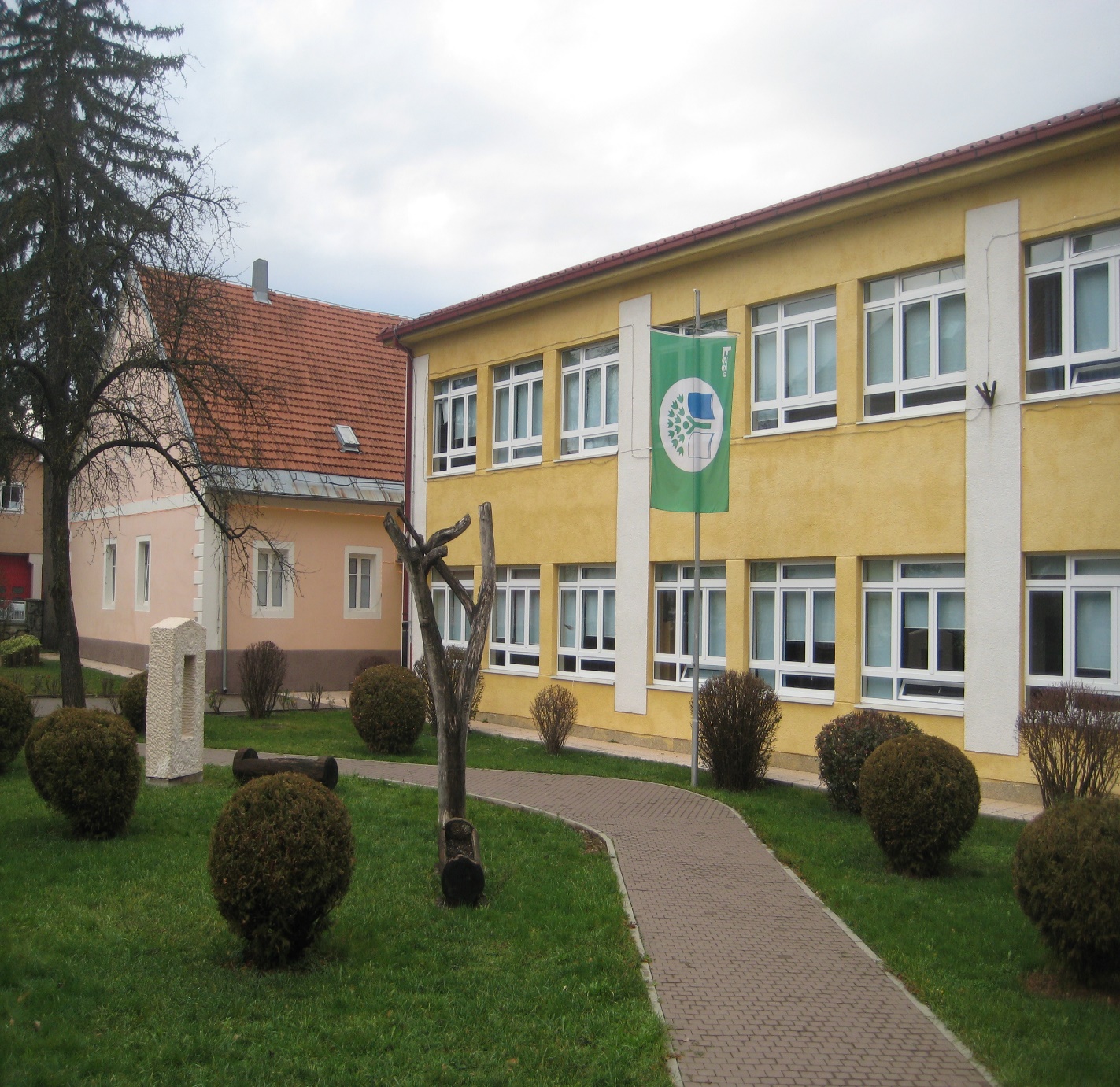 G  O  D  I  Š  N  J  IPLAN  I  PROGRAM  R A D ASREDNJE  ŠKOLE  OTOČACŠK. G. 2020./2021.Otočac, listopad 2020.					R a v n a t e l j i c a								Adela Rukavina, prof.S  A  D  R  Ž  A  J1. DJELATNOST  I  ORGANIZACIJA  RADA						    12. PROSTOR  I  OPREMA									    23. KURIKULARNA REFORMA „ŠKOLA ZA ŽIVOT“				    34. KADAR											    4         	4.1. Nastavni kadar									    4         	4.2. Stručni suradnici									    5         	4.3. Ostali zaposlenici								    6        	4.4. Raspored razredništva za školsku godinu 2020./2021.		                	    7        	4.5. Voditelji stručnih aktiva u školskoj godini 2020./2021.		                75. SADRŽAJ  RADA  ŠKOLE							                8	5.1. Nastavni planovi po programima zanimanja					    8              5.1.1. Nastavni plan zanimanja ekonomist						    8	5.1.2. Nastavni plan zanimanja poslovni tajnik					  12	5.1.3. Nastavni plan zanimanja šumarski tehničar					  13	5.1.4. Nastavni plan opće gimnazije							  15	5.1.5. Nastavni plan zanimanja prodavač					              16     	5.1.6. Nastavni plan zanimanja elektromehaničar (KMO)			               17	5.1.7. Nastavni plan zanimanja autoelektričar (KM0)				   18	5.1.8. Nastavni plan zanimanja automehaničar (KM0)				   19	5.1.9. Nastava iz predmeta etika						               20	5.1.10. Nastava iz stranih jezika							   20	5.1.11. Pregled upisanih učenika po stranim jezicima, vjeronauku i  etici		    21       	5.1.12. Izborna nastava							               22       	5.1.13. Dodatna nastava							               22	5.1.14. Dopunska nastava							               22	5.1.15. Izvannastavne aktivnosti 						              22   	5.2. Organizacija praktične nastave i stručne prakse					  23   	5.3. Plan izleta, terenske nastave i školskih ekskurzija učenika		              24   	5.4. Ekskurzije za zaposlenike						              25   	5.5. Odgojno obrazovni rad kroz obilježavanje značajnih datuma za školu i RH      26	5. 6. Projekti 										   266. OSTVARIVANJE  PROGRAMA  I  PLANOVA  RADA  ŠKOLE      	6.1. Broj učenika i razrednih odjela u školskoj 2020./2021. godini			   28     	6.2. Godišnji  kalendar  rada								   28        	6.2.1. Kalendar  nastave								   28        	6.2.2. Kalendar polaganja ispita državne mature u školskoj 2020./2021. g.               29        	6.2.3. Kalendar izradbe i obrane završnog rada za učenike strukovnih  	          četverogodišnjih i trogodišnjih obrazovnih programa u školskoj                       2020./2021. godini							               30        	6.2.4. Sjednice Nastavničkog  vijeća						               31       	6.2.5. Dopunski nastavni rad i popravni ispiti				               31       	6.2.6. Podjela razrednih svjedodžbi, svjedodžbi o završnome radu te                     Svjedodžbi i potvrda o položenim ispitima državne mature		               327. ORGANIZACIJA RADNOG TJEDNA I OPĆA ORGANIZACIJA RADA    ŠKOLE										               32      	7.1. Podaci o tjednom zaduženju nastavnika Škole 				   	   338. OPERATIVNI  PROGRAMI  I PLANOVI  RADA POSLOVODNOG I    STRUČNIH  TIJELA ŠKOLE							               34     	8.1. Program rada ravnateljice							   34      	8.2. Plan i program rada Nastavničkog vijeća				               36      	8.3. Program rada Razrednih vijeća							   37      	8.4. Program rada razrednika								   37      	8.5. Operativni program rada razrednika						   38            8.6. Program rada pedagoginje							   41           	8.7. Program rada psihologinje							   43           	8.8. Program rada knjižničarke							   45           	8.9. Program rada satničarke								   47         	8.10. Program rada Školskog odbora							   47         	8.11. Program rada Vijeća roditelja							   489. ŠKOLSKI PREVENTIVNI PRIGRAM						   4810. PRIJEDLOG MJERA ZA STVARANJE POTREBNIH UVIJETA ZA      UNAPREĐIVANJE ODGOJNO-OBRAZOVNOG RADA				   54Na temelju članka 38. Statuta Srednje škole Otočac Školski odbor Srednje škole Otočac na svojoj 3. sjednici održanoj 6. listopada 2020. godine donio je odluku o prihvaćanjuGODIŠNJEG PLANA I PROGRAMA RADA SREDNJE ŠKOLE OTOČAC   ZA ŠKOLSKU 2020./2021. GODINU1. DJELATNOST  I  ORGANIZACIJA  RADA	1.1. Srednja škola Otočac osnovana je odlukom Skupštine općine Otočac, Klasa: 602-03/92-01-19, Urbroj: 2159-01-92-1 od 9. 12. 1992. godine. Sjedište Srednje škole Otočac je u Otočcu, ulica Ćirila i Metoda broj 2. U Trgovačkom sudu u Karlovcu izvršena je registracija promjene naziva Škole dana 5. veljače 1993. godine, pod brojem: US-6/1993-2.	Škola obavlja djelatnost srednjeg školstva. Djelatnost Škole obuhvaća odgoj i obrazovanje mladeži i odraslih za stjecanje srednje stručne i školske spreme, te znanja i sposobnosti za rad i nastavak školovanja.a) Redovito obrazovanje učenika: 1. za stjecanje srednje školske spreme u programu opće gimnazije u četverogodišnjem trajanju2. za stjecanje srednje stručne spreme u četverogodišnjem trajanju u obrazovnom sektoru     Ekonomija, trgovina i poslovna administracija: 		- ekonomist i poslovni tajnik3. za stjecanje srednje stručne spreme u trogodišnjem trajanju u obrazovnom sektoru    Ekonomija, trgovina i poslovna administracija: 		- prodavač4. za stjecanje srednje stručne spreme u četverogodišnjem trajanju u obrazovnom sektoru    Šumarstvo, prerada i obrada drva: 		- šumarski tehničar 5. za stjecanje srednje stručne spreme u trogodišnjem trajanju u obrazovnom    sektoru Strojarstvo, brodogradnja i metalurgija:		- strojobravar, tokar i automehaničar6. za stjecanje srednje stručne spreme u trogodišnjem trajanju u obrazovnom    sektoru Elektrotehnika i računalstvo:		- elektromehaničar, autoelektričar.	Za navedene programe Škola posjeduje odobrenja za rad Ministarstva znanosti i obrazovanja:- Klasa: 602-03/92-01-1296, Urbroj: 532-02-2/1-91-01 od 8. travnja 1993. godine; - Klasa: UP/I°-602-03/97-01/79, Urbroj: 532-02-02/98-1 od 29. lipnja 1998. godine;- KLASA: UP/I-602-03/17-05/00315, URBROJ: 533-25-18-0004, od 19. siječnja 2018.   godine;- KLASA: UP/I-602-03/17-05/00316, URBROJ: 533-25-18-0004, od 30. siječnja 2018.  godine.b) Obrazovanje odraslih	U srednjoškolskom obrazovanju odraslih Škola će realizirati:		1. četverogodišnje programe zanimanja:			- ekonomist			- šumarski tehničar			- elektrotehničar		2. trogodišnje programe zanimanja:			- elektromehaničar		- strojobravar				- autoelektričar		- prodavač			- automehaničar			3. programe za osposobljavanje - osposobljavanja u informatici za zvanje računalni operater		4. program učenja engleskog jezika i njemačkog jezika – A1 i A2 razina.	Škola posjeduje verifikacije za obrazovanje odraslih u navedenim programima.	Program srednjoškolskog obrazovanja odraslih u školskoj 2020./2021. godini izrađen je odvojeno od ovog programa i čini sastavni dio Godišnjeg programa rada Škole.c) Smještaj učenika u Učenički dom	Škola organizira smještaj, prehranu, odgojno-obrazovni rad, kulturne i druge aktivnosti učenika Škole u učeničkom domu. Usluge učeničkog doma Škola pruža u pravilu redovnim učenicima. Škola također, sukladno slobodnim kapacitetima u vrijeme praznika, može pružati usluge prehrane i smještaja organiziranim skupinama učenika i drugim zainteresiranim osobama. Program rada Učeničkog doma u školskoj 2020./2021. godini izrađen je odvojeno od ovog programa i čini sastavni dio Godišnjeg programa rada Škole.2. PROSTOR  I  OPREMA	Srednja škola Otočac u školskoj 2020./2021. godini raspolaže sa:		- 19 učionica		- 2 praktikuma (kemija i prodavač)		- 4 specijaliziranih učionica (informatike, fizike, kompjuterska,		      daktilografija, vježbenička tvrtka)		- 2 elektro radionice		- 2 radionice strojarske struke (ručne i strojne obrade metala)		- velikim prostorom za više namjena		- knjižnicom		- dvoranom za tjelesnu i zdravstvenu kulturu.Učionički prostor je polu specijaliziran i specijaliziran. Tijekom prošle školske godine Škola je s opremljena dodatnim, audio-vizualnim sredstvima kao i ostalim nastavnim sredstvima i pomagalima po pojedinim stručnim aktivima i predmetima3.  KURIKULARNA REFORMA "ŠKOLA ZA ŽIVOT"	Od školske 2018./2019 godine u škole je ušla kurikularna reforma pod nazivom "ŠKOLA ZA ŽIVOT". 	Frontalna provedba reforme krenula je od jeseni 2019. i to u gimnazijama u svim predmetima 1. razreda, a u strukovnim programima razine 4.2. u 1.razredu s nastavnim predmetima Matematika, Hrvatski jezik, Engleski jezik i Njemački jezik.	Kurikularna reforma od školske 2020./2021. godine provodi se u prvim, drugim i trećim razredima gimnazijskog programa, te u strukovnim programima prvih, drugih i trećih razreda razine 4.2. u nastavnim predmetima Matematika, Hrvatski jezik, Engleski jezik i Njemački jezik.	Državna matura će se uskladiti s novim kurikulumima u školskoj godini 2021./2022.Najvažniji ciljevi ove reforme su:1. povećanje kompetencija učenika u rješavanju problema2. povećanje zadovoljstva učenika u školi te motivacija njihovih učitelja i nastavnika	Važnost u promjenama koje donosi ova reforma je i na provođenju aktivnosti s učenicima, metodama poučavanja te u poticanju učenika da usvoje vještinu učenja. Sve su to one 'fine promjene' koje želimo vidjeti u učionicama, a u školama želimo vidjeti suradnju učitelja i učenika te njihovih roditelja jer je svima cilj kvalitetno obrazovanje djece, što možemo učiniti samo zajedničkim nastojanjima.	Obrazovna reforma "ŠKOLA ZA ŽIVOT" unosi promjene u kurikulumske dokumente,  nastavne materijale i udžbenike, tehnologije koje se koriste u nastavi, ali to ne znači da se stare tehnologije napuštaju. Učitelji i učenici i dalje će se služiti papirom i olovkom, kredom i pločom uz računala i tablete i pametne ploče te tehnologiju koja pomaže pri učinkovitoj realizaciji i usvajanju odgojno-obrazovnih ishoda.	Intenzivno se radi i na usmjeravanju prema vrednovanju kao učenju i vrednovanju za učenje, što su metode koje učenicima i roditeljima daju povratnu informaciju o tomu što učenik radi dobro, a što može poboljšati. To nisu brojčane povratne informacije, nego uspostavljaju procese samovrednovanja tijekom kojih učenik postaje svjestan što zna dobro, u čemu bi trebao napredovati i usmjeriti se na to kako može poboljšati svoje razine usvojenosti ishoda učenja.	Ova reforma razvija i metode vršnjačkoga vrednovanja pa nastavnik nije jedina referentna točka koja daje povratnu informaciju. Učenik je dobiva i od kolega u razredu, s njima argumentirano razgovara i uspoređuje se, ali ne u smislu natjecanja, nego stvaranja kolegijalnog odnosa u kojemu oni učenici koji znaju mogu drugima objasniti ono što ne razumiju. Kako to kažu stručnjaci, kada možeš o nekoj temi poučavati druge, zaista si najviše naučio o tome želimo vidjeti kod naših učenika.4.  K A D A R 	4.1. Nastavni kadar	4.2. Stručni suradnici	4. 3. Ostali  zaposleniciPomoćnici u nastavi angažirani u projektu „Obrazovanja jednakih mogućnostiPomoćnica u nastavi bila je angažirana u periodu od 7. rujna do 22. rujna 2020. godine budući da se učenik s teškoćama S. N. ispisao iz škole.4. 4. Raspored razredništva za školsku godinu 2020./2021.4. 5. Voditelji stručnih aktiva u školskoj godini 2020./2021.5. SADRŽAJ  RADA  ŠKOLE5. 1. Nastavni planovi po programima  zanimanja5.1.1. Nastavni plan zanimanja ekonomistUčenici I. , II. i III. razreda obrazuju se prema novom strukovnom kurikulumu za stjecanje kvalifikacije EKONOMIST (060724).Kurikularna reforma od školske 2020./2021. godine provodi se  u strukovnim programima prvih, drugih i trećih razreda razine 4.2. u nastavnim predmetima Matematika, Hrvatski jezik, Engleski jezik i Njemački jezik.* Prvi razred: jedna grupa učenika (10 učenika) pohađa nastavu iz predmeta Obiteljski posao, a druga grupa učenika (10 učenika) nastavu iz predmeta Globalno poslovno okruženje.** Treći razred: jedna grupa učenika (10 učenika) pohađa nastavu iz predmeta Računovodstvo neprofitnih organizacija, a druga grupa učenika (10 učenika) nastavu iz predmeta Upravljanje prodajom.Učenici IV. razreda zanimanje ekonomist obrazuju se prema nastavnom planu i programu, a u skladu s Odlukom o Izmjenama i dopunama posebnog stručnog dijela Nastavnog plana i programa za zanimanje Ekonomist (šifra: 060604), MZOŠ-a KLASA: 602-03/11-05/00060, URBROJ: 533-09-11-0007 od 13. lipnja 2012. godine.5.1.2. Nastavni plan zanimanja poslovni tajnikKurikularna reforma od školske 2020./2021. godine provodi se  u strukovnim programima prvih, drugih i trećih razreda razine 4.2. u nastavnim predmetima Matematika, Hrvatski jezik, Engleski jezik i Njemački jezik.5.1.3. Nastavni plan zanimanja –šumarski tehničarKurikularna reforma od školske 2020./2021. godine provodi se  u strukovnim programima prvih, drugih i trećih razreda razine 4.2. u nastavnim predmetima Matematika, Hrvatski jezik, Engleski jezik i Njemački jezik.5.1.4. Nastavni plan opće gimnazijeKurikularna reforma od školske 2020./2021. godine provodi se u prvom, drugom i trećem razredu gimnazijskog programa. 5.1.5. Nastavni plan zanimanja prodavačUčenici I. razreda obrazuju se prema novom strukovnom kurikulumu za stjecanje kvalifikacije PRODAVAČ (060923).5.1.6. Nastavni plan zanimanja elektromehaničar – (klasični model obrazovanja) * Predmeti s obveznim laboratorijskim vježbama** Vrijeme za izradu završnog rada5.1.7. Nastavni plan zanimanja autoelektričar (klasični model obrazovanja)* Predmeti s obveznim laboratorijskim vježbama** Vrijeme za izradu završnog rada5.1.8. Nastavni plan zanimanja automehaničar (klasični model obrazovanja) * Uključeni sadržaji zaštite na radu i ekologije** Vrijeme za izradu završnog rada5.1.9. Nastava iz predmeta ETIKA -  izvodi se u četiri grupe i to:U skladu s preporukama Ministarstva znanosti i obrazovanja i Zavoda za javno zdravstvo za vrijeme pandemije uzrokovane virusom COVID-19 nastava Etike će se izvoditi na daljinu kako bi se izbjeglo miješanje učenika iz različitih razreda.Ista je u rasporedu planirana kako slijedi.5.1.10. Nastava iz STRANIH  JEZIKA Nastava engleskog i njemačkog jezika dijeli se u grupe i izvodi paralelno samo u sljedećim razredima:- 4. poslovni tajnik,- 1. i 2. šumarstva,-  1. i 2. elektro/strojarstva.Nastavu engleskog jezika pohađaju učenici svih preostalih razreda, a nastavu njemačkog jezika (kao 2. stranog jezika) učenici od 1. – 4. razreda opće gimnazije i učenici 1. – 4. razreda poslovnog tajnika.5.1.11. PREGLED  UPISANIH  UČENIKA  PO  STRANIM JEZICIMA, VJERONAUKU  I  ETICI5.1.12. Izborna nastavaškolskoj godini 2020./2021. izborna nastava je organizirana u sljedećim razrednim odjelima:5.1.13. Dodatna nastava5.1.14. Dopunska nastava5.1.15. Izvannastavne aktivnosti5.2. Organizacija praktične nastave i stručne prakse -  S T R O J A R S T V O -  E L E K T R O T E H N I K A  - EKONOMIJA I TRGOVINA - P R O D A V A Č- PROGRAM ZANIMANJA– POSLOVNI TAJNIKUčenici drugog i trećeg razreda imaju stručnu praksu u trajanju od 40 sati godišnje, a učenici četvrtog razreda u trajanju od 80 satiStručnu praksu učenici obavljaju u poduzećima i ustanovama nakon završetka redovne nastave, u zimskom ili proljetnom odmoru.-  PROGRAM ZANIMANJA - ŠUMARSKI TEHNIČARUčenici imaju praksu tijekom školske godine u sklopu nastavnih predmeta i tijekom ljetnog odmora za učenike.5.3. Plan izleta, terenske nastave i stručnih ekskurzija učenika 	U tijeku školske 2020./2021. godine za učenike škole organizirat će se izleti, terenska nastava i stručne ekskurzije prema sljedećem planu:Za sve navedena putovanja treba izraditi planove i pravovremeno dostaviti ravnateljici na odobrenje.5.4. Ekskurzije za zaposlenike Škole 	Za zaposlenike Škole planira se jedan jednodnevni i jedan dvodnevni posjeta kulturnim znamenitostima Republike Hrvatske. 5.5. Odgojno obrazovni rad kroz obilježavanje značajnih datuma za Školu i RH5.6. Projekti	Tijekom školske godine planirana je provedba sljedećih projekata:6. OSTVARIVANJE  PROGRAMA  I  PLANOVA RADA  ŠKOLE6.1. Broj učenika i razrednih odjela u školskoj 2010./2021. godini 6.2. Godišnji kalendar rada	Redovna nastava u ovoj školskoj godini započela je 7. rujna 2020. godine, kao što je predviđeno Pravilnikom o početku i završetku nastave i trajanju odmora učenika srednjih škola u školskoj 2020./2021. godini.6.2.1. Kalendar nastaveRedovna nastava u ovoj školskoj godini započela je 7. rujna 2020. godine, kao što je predviđeno Pravilnikom o početku i završetku nastave i trajanju odmora učenika srednjih škola u školskoj 2020./2021. godini.NAPOMENA: Nenastavni dan: 4. lipnja 2021. godine6.2.2. Kalendar polaganja ispita državne mature u školskoj godini 2020./2021. Ljetni ispitni rok:Prijava ispita: 1. prosinca 2020.-15. veljače 2021.Provedba ispita : od 1. lipnja do 25. lipnja 2021. godineObjava rezultata ispita: 13. srpnja 2021. godineRok za prigovore: do 15. srpnja 2021. godineObjava konačnih rezultata: 20. srpnja 2021. godinePodjela svjedodžbi: 22 srpnja 2021. godine (obavijest na oglasnoj ploči i web stranici škole)Jesenski ispitni rok: Prijava ispita: 20.-31. srpnja 2021.Provedba ispita: od 18. kolovoza do 3. rujna 2021. godineObjava rezultata ispita: 8. rujna 2021. godineRok za prigovore: do 10. rujna 2021. godineKonačna objava rezultata: 15. rujna 2021. godinePodjela svjedodžbi: 17. rujna 2021.godine (obavijest na oglasnoj ploči i web stranici škole)Napomena:Vremenik polaganja ispita državne mature biti će prikazan na oglasnoj ploči za učenike, web stranici Škole i na Internet stranicama NCVVO, a isti će biti dostavljen i razrednicima završnih razreda koji će s istim upoznati sve učenike i njihove roditelje u suradnji sa školskim ispitnim koordinatorom za provedbu državne mature.6. 2. 3. Kalendar izradbe i obrane završnog rada za redovne učenike strukovnih             četverogodišnjih i trogodišnjih obrazovnih programa u školskoj 2020./2021. g.6.2.4. Sjednice Nastavničkog vijeća6.2.5. Dopunski nastavni rad i popravni ispiti za učenike završnih razredaza učenike ostalih  razreda6.2.6. Podjela razrednih svjedodžbi, svjedodžbi o završnom radu te svjedodžbi i potvrda o položenim ispitima državne matura7. ORGANIZACIJA  RADNOG  TJEDNA I  OPĆA  ORGANIZACIJA  RADANastava u školskoj godini 2020./2021. bit će organizirana u jednoj smjeni.Nastavni proces organiziran je u petodnevnom radnom tjednu.U posebnim epidemiološkim uvjetima povezanim s bolesti COVID19 Škola će sukladno Modelima   i  preporukama  za             rad  u uvjetima povezanima s bolesti COVID-19, koje je donijelo Ministarstvo znanosti i obrazovanja, provoditi nastavu prema Modelu A. MODEL A – NASTAVA U ŠKOLI Model A podrazumijeva to da se svi učenici obrazuju u školi licem u lice uz pridržavanje epidemioloških Uputa. Ograničenja su takve prirode da prostorni i kadrovski uvjeti omogućuju provedbu obrazovnog procesa u školi uz pridržavanje epidemioloških mjera. Pretpostavka za to je pojačana osobna higijena, dezinfekcija ruku i držanje najvećega mogućega fizičkog razmaka između učenika od oko 2 metra između svih osoba (učenika i nastavnika).Za učenike koji spadaju u izrazito vulnerabilnu skupinu, o čemu nadležni liječnik izdaje potvrdu, kao i za učenike koji su odsutni iz škole jer su pozitivni na koronavirus i koji su u samoizolaciji, nastava se organizira kao nastava na daljinu.Uz to, ukoliko tijekom izvođenja određenih oblika nastave (npr. nastava etike) nije moguće izbjeći fizički kontakt učenika iz različitih razrednih odjela, za te skupine učenika nastava se organizira kao nastava na daljinu.O primjeni ovog modela odlučuje škola u suradnji s osnivačem i nadležnim lokalnim stožerom. U slučaju pogoršanja epidemiološke situacije na lokalnoj razini, o zatvaranju razrednog odjela u pojedinoj školi ili pak određene škole u županiji i prelasku na drugi model rada odluku donosi ravnatelj škole u suradnji s osnivačem i nadležnim lokalnim stožerom, o čemu ravnatelj istoga dana izvješćuje Ministarstvo.U slučaju pogoršanja epidemiološke situacije Škola će preći na rad prema Modelu C.MODEL C – NASTAVA NA DALJINUModel C podrazumijeva to da svi učenici početkom nastavne godine prate nastavu na daljinu koja, uz ostalo, podrazumijeva dvosmjernu komunikaciju na daljinu na relaciji učenik-učitelj/nastavnik, kao i samostalni rad učenika od kuće. Ako dođe do primjene ovog modela, koristit će se pristupi opisani u Akcijskom planu za provedbu nastave na daljinu, a prema Smjernicama osnovnim i srednjim školama vezanim uz organizaciju nastave na daljinu uz pomoć informacijsko- komunikacijske tehnologije te pripadajućim Preporukama o organizaciji radnog dana učenika i uputama za vrednovanje i ocjenjivanje tijekom nastave na daljinu.O primjeni ovog modela odlučuje škola u suradnji s osnivačem i nadležnim lokalnim stožerom, osim u slučaju lockdowna na nacionalnoj razini kada Vlada donosi odluku o primjeni navedenog modela za cijelu državu. U slučaju poboljšanja epidemiološke situacije na lokalnoj razini, o otvaranju odgojno-obrazovne skupine ili razrednog odjela u pojedinoj školi ili pak određene škole u županiji i prelasku na drugi model rada odluku donosi ravnatelj škole u suradnji s osnivačem i nadležnim lokalnim stožerom, o čemu ravnatelj istoga dana izvješćuje Ministarstvo.7.1. Podaci o tjednom zaduženju nastavnika škole u školskoj 2020./2021. godini (nalaze se u privitku)8. OPERATIVNI  PROGRAMI  I  PLANOVI RADA  POSLOVODNOG  I  STRUČNIH    TIJELA  ŠKOLE8. 1. Program rada ravnateljicePoslovi i radni zadaci ravnateljice definirani su Zakonom o srednjem školstvu, Statutom Škole i ostalim općim aktima Škole. Glavni sadržaj rada ravnatelja u školskoj 2020./2021. godini bit će:8.2. Plan i program rada Nastavničkog vijeća	Rad Nastavničkog vijeća odvijat će se na sjednicama koje saziva i njima rukovodi ravnatelj Škole.Programski sadržaji Nastavničkog vijeća bit će:8.3. Program rada Razrednih vijeća	Srednja škola Otočac ima 20 razredni odjel i u skladu s tim ima 20 Razrednih vijeće.	Sjednice Razrednih vijeća obavezno će se održati:	- na početku školske godine	- na kraju prvog polugodišta	- na kraju nastavne godine	- na kraju školske godine	- prema ukazanoj potrebi u tijeku školske godine.Na sjednicama Razrednih vijeća razmatrat će se slijedeća tematika:- upoznavanje predmetnih nastavnika s karakteristikama učenika koji pohađaju nastavu po  prilagođenom programu,- raspored predavača u skladu s nastavnim planom i programom;- razmatranje svih pedagoških i ustrojstvenih pitanja u svezi s radom i  rezultatima rada razrednog odjela;- izvršenje nastavnog plana i programa;- razmatranje uspjeha u učenju i vladanju svakog učenika i odjela kao   cjeline;- utvrđivanje općeg uspjeha učenika;- izricanje mjera poticanja i predlaganje mjera sprečavanja;- utvrđuje prijedloge mjera poticanja i sprečavanja prema Nastavničkom   vijeću;- pedagoška dokumentacija Razrednog odjela;- suradnja s roditeljima odnosno starateljima;- suradnja s pedagogom Škole;- realizacija zadataka iz Programa za suzbijanje zlouporabe sredstava ovisnosti.Pored navedenih pitanja Razredna vijeća će sagledavati i razmatrati i drugu tematiku ukoliko se za nju ukaže potreba, a posebno prioritet dati odgojnoj komponenti učenika.8.4. Program rada razrednikaRazrednika određuje ravnatelj na prijedlog Nastavničkog vijeća.Rad razrednika obuhvaća:- konstantnu brigu o uspjehu učenika;- odgoj učenika;- vođenje pedagoške dokumentacije,- vodi brigu o realizaciji zadataka iz Programa za suzbijanje zlouporabe   sredstava ovisnosti.- organizira i provodi do 12 sati nastave zdravstvenog odgoja sukladno nastavnom planu    i programuRazrednik vrši ove poslove:- saziva sjednice Razrednog vijeća i rukovodi njima;- izriče usmene pohvale;- vodi brigu o pedagoškim mjerama poticanja i sprječavanja;- aktivno i kontinuirano surađuje s članovima Razrednog vijeća;- surađuje s pedagogom Škole;- surađuje s ravnateljem Škole;- saziva roditeljske sastanke;- prima individualno roditelje;- poziva roditelje problematičnih učenika ako ih ima;- vodi dokumentaciju obrazovne grupe i matičnu knjigu obrazovne grupe;- ispunjava obavijesti o uspjehu i svjedodžbe na kraju nastave i školske   godine.Razrednik skrbi o realizaciji nastavnog plana i programa i godišnjeg plana rada.8.5. Operativni program rada razrednikaRazrednik je u najširem smislu riječi, učenikov školski RODITELJ.Stoga su djelokrug, složenost i odgovornost razredničkog posla veliki jer skrbi o ukupnom školskom odgojnom utjecaju na učenika. Ta složenost upućuje razrednika na suradnju s kolegama, članovima razrednog vijeća, na ravnateljevu pomoć, pomoć pedagoga, na suradnju sa stručnjacima izvan škole, liječnika, socijalnih radnika, a posebno i ne na kraju, suradnju i pomoć učeničkih roditelja.Razrednik će odabrati iz predloženih sadržaja one sadržaje koje će metodom razgovora i rasprave realizirati u svom razredu u skladu s operativnim programom kojeg će izraditi.Pored navedenih tema iz ovog programa razrednik može odabrati i druge teme, te ih ugraditi u operativni program za svoj razred.I. Život i rad u školi 1. Upoznavanje s kućnim redom 2. Redarstvo i dežurstvo 3. Učenička prava i način njihova ostvarivanja 4. Razredno rukovodstvo 5. Radna disciplina, čistoća i red 6. Pomoć i međusobna suradnja u razrednoj zajednici 7. Pomoć bolesnim učenicima 8. Suradnja s drugim odjelima (u našoj školi i drugim školama) 9. Radne i higijenske navike10. Pravila lijepog ponašanja i uljudnog ophođenja u školi i izvan škole11. Mjere poticanja i sprečavanja12. Čistoća i urednost u školi13. Uljepšajmo naše prostore i okoliš14. Njegujmo ekološko ponašanje u školskoj zgradi i okolišu škole15. Slavimo naše rođendane16. Slavimo važne obljetnice i blagdaneII. Uspješno učenje 1. Praćenje i razgovor o učenju 2. Zašto učimo? 3. Kako učim? 4. Prilike u kojima učim kod kuće 5. Pravila racionalnog učenja 6. Kako spriječiti zaboravljanje? 7. Učenje i odmaranje 8. Ponavljanje je majka znanja 9. Povezujemo i primjenjujemo naučeno10. Praćenje nastave i bilježenje11. Sažimanje i izrada sažetog pregleda cijelog sadržaja 12. Moje mjesto za učenje13. Kako podcrtavam i sažimam sadržaj dok čitam14. Kako sprječavam zaboravljanjeIII. Međupredmetne teme:1. Osobni i socijalni razvoj2. Građanski odgoj i obrazovanje3. Zdravlje4. Održivi razvoj5. Učiti kako učiti6. Poduzetništvo7. Uporaba informacijske i komunikacijske tehnologijeIV. Psihološki život i prilagodba u pojedinoj dobi1. Rastanak sa starim društvom 2. Postao sam srednjoškolac 3. Što okolina očekuje od mene 4. Bježim li ja iz stvarnosti? 5. Tko sam ja; moje želje, snovi, zamisli i vrijednosti? 6. Roditelji i profesori me ne razumiju 7. Tko su moji idoli, koje ljude cijenim? 8. Mladić; ni dječak ni muškarac 9. Djevojka; ni djevojčica ni žena10. Pred studijem ili zaposlenjemV. Rad i profesionalna orijentacija 1. Rad izvor bogatstva 2. Raditi što volim i voljeti što radim 3. Školovanje, radni vijek, mirovina 4. Karijera 5. Štednja 6. Rad na strojevima 7. Poslovi usluživanja ljudi 8. Poslovi pomaganja ljudima 9. Poduzetništvo10. Inženjerski poslovi11. Koja su tražena zanimanja12. Stipendije i krediti za studente13. Visokoškolsko obrazovanje u Hrvatskoj14. Postupak upisa na fakultet15. Zavod za zapošljavanje i prava nezaposlenih16. Tko može pomoći pri izboru fakulteta?VI. Kreativno ponašanje i samo stvaranje 1. Što i kako želim raditi na satu razrednika? 2. Koje razredne akcije možemo ostvariti? 3. Velike zamisli 4. Kako zamišljam budućnost? 5. Futurologija 6. To sam ja 7. Kako me vide drugi?8. Tko sam ja zapravo? 9. Zašto me drugi vole?10. Moje želje11. Što znači samoostvarenje 12. Vjerujem u svoju snagu13. Učenjem do znanja, znanjem do životnih ciljevaVII. Život u zajednici 1. Parovi; ja i moj par u školskoj klupi, prijatelji, zaljubljeni parovi,     supružnici 2. Skupine; obitelj, susjedstvo, razred, timovi 3. Naselja; zaseok, selo, grad, velegrad 4. Zajednice; narodi, države OUN 5. U zajednici učimo govoriti i razumijevati jedni druge 6. Zajedno smo snažniji, pametniji, bogatiji 7. U zajednici smo sigurni i zaštićeni 8. Prijatelji se prepoznaju u nevolji9. Razlike su maše bogatstvo10. Razvijanje prijateljstva; kako biramo  prijatelje, kako se ponaša      prijatelj, kako se gubi i spašava prijateljstvo, kako započinje prijateljstvo?11. Sukobi u zajedniciVIII. Nacionalni identitet i domoljublje 1. Prigodna nastava i uređenje panoa za državne blagdane i zavičajno     značajne datume 2. Prigodna nastava i uređenje panoa uz obljetnice važnih zavičajnih,     nacionalnih i međunarodnih događaja i osoba 3. Nobelovci iz hrvatskih krajeva 4. Zavičajne znamenitosti 5. Posjeti nacionalnim parkovima i spomenicima 6. Upoznavanje s rijetkim biljnim i životinjskim vrstama (endemima)      u Hrvatskoj 7. Posjeti zavičajnim i nacionalnim muzejima, galerijama, kazalištima      i drugim važnim ustanovama 8. Pjevanje himne i isticanje grba i zastave 9. Tražimo i čuvamo stare predmete10. Uredimo našu zavičajnu zbirkuIX. Život u prirodi i s prirodom 1. Rijetke i zaštićene vrste; u mom zavičaju, u našoj domovini, u Europi,     u svijetu 2. Nacionalni prirodni parkovi 3. Koliko ima šuma u mom zavičaju? 4. Kakvi su nasadi i parkovi u mom gradu? 5. Koje ekološke akcije možemo poduzeti u obitelji i naselju? 6. Štednja energije 7. Sakupljanje korisnog otpada8.6. Program  rada pedagoginje8.7.  Plan i program rada psihologinje8. 8. Program  rada  knjižničarke8. 9. Program rada satničarke8. 10. Program rada Školskog odboraGlavni sadržaj rada Školskog odbora u školskoj 2020./2021. godini bit će:8. 11. Program rada Vijeća roditeljaGlavni sadržaj rada Vijeća roditelja u školskoj 2020./2021. godini bit će:9. ŠKOLSKI PREVENTIVNI PROGRAM Zadaci školskog preventivnog programa1. Njegovati okruženje i klimu u školi koje poboljšava kvalitetu života učenika kroz učenje i druženje. Stvarati školu koja se:prilagođava potrebama učenikaodgaja, a ne samo obrazujepriprema ih za životnjeguje kvalitetnu dvosmjernu komunikacijuprihvaća i podržava različitoststvara osjećaj pripadnosti, brige, vlastite vrijednostiPoučavati socijalne vještine kroz:odgovorno donošenje odlukarješavanje problemakritičko mišljenjekvalitetnu komunikacijurazvijanje samopoštovanjakako reći ne na pritisak grupeRazvijati pozitivne stavove prema sebi, svom zdravlju i životu, promicati pozitivne vrijednosti, isticati poželjne oblike ponašanja i osigurati mjesta i sadržaje za kvalitetno korištenje slobodnog vremena4. Osposobljavati mlade za samopomoć i uzajamnu pomoć5. Rano prepoznavati djecu s problemima kako bi im se pomoglo u rješavanju krizne situacije6 Rano prepoznavati početne konzumente kako bi se što prije poduzele odgovarajuće terapijske intervencije uz suradnju s roditeljima i zdravstvenim ustanovama7. Afirmirati karijeru uspješnog roditeljstvaNositeljiNositelji aktivnosti usmjerenih na cijelu populacije učenika su svi ili barem većina nastavnika škole, budući da je glavni cilj Školskog preventivnog programa primarna prevencija rizičnih ponašanja učenika. Nositelji aktivnosti učenika koje se realiziraju kroz različite projekte u koje je uključena škola su voditelji tih projekata.Nositelji edukacije nastavnika bi uz stručne suradnike škole (kroz permanentan savjetodavni rad s nastavnicima) bili stručnjaci izvan škole.	Sadržaj školskog programaSadržaj školskog preventivnog programa za učenike provodit će se kroz:nastavne predmetesatove razredne zajedniceizvannastavne aktivnosti i projekte u koje je uključena školaškolski športski klubindividualan savjetodavni radkroz interesne grupe učenika koji se žele uključiti u vršnjačku pomoćkroz zdravstveni odgoj i zdravstvenu zaštitu učenika kroz međupredmetne teme:1. Osobni i socijalni razvoj2. Građanski odgoj i obrazovanje3. Zdravlje4. Održivi razvoj5. Učiti kako učiti6. Poduzetništvo7. Uporaba informacijske i komunikacijske tehnologijeProgram aktivnosti:kroz nastavne teme – kroz brojne teme vezane za kvalitetan život uz primjenu metode timskog suradničkog učenjaaktivnosti Školskog preventivnog programa kroz satove razrednika:- organizacija izleta, ekskurzija, sportska natjecanja-edukacijski rad s učenicima kroz obradu određenih tema, te tema   vezanih za propisane module iz zdravstvenog odgojakroz grupe podrške - vršnjačka pomoćkroz pripremu za sudjelovanje učenika na natjecanjima znanja, smotrama, školskim i međunarodnim projektimakroz program profesionalne orijentacijekroz individualni savjetodavni rad s učenicima koji ima za cilj sprečavanje rizičnih oblika ponašanja.7.        sadržaji Školskog preventivnog programa za roditelje provodit će se kroz:	- roditeljske sastanke	- radionice, edukacijski rad s roditeljima za interesne grupe	- individualne savjetodavne razgovoreKroz roditeljske sastanke i edukacijski rad s roditeljima u interesnim grupama roditelja, poučavati će se roditelje o novim pedagoškim i psihološkim pristupima u odgoju djece s ciljem osnaživanja roditelja za pronalaženje djelotvornijih puteva odgoja njihove djece Sadržaji Školskog preventivnog programa za nastavnike i stručne suradnike provodit će se kroz:	-stručna predavanja	- tribine	- seminare	- stručne aktive8. Stručna predavanja:     -  „Zdrav za 5“u Mjesecu borbe protiv ovisnosti  za učenike I. i II.  razreda,       -  Interaktivna radionica „Ljubav voli, a ne boli“      -  Interaktivna radionica za učenike i roditelje  I. razreda „Nasilje putem interneta“10. PRIJEDLOG MJERA ZA STVARANJE POTREBNIH UVJETA ZA    UNAPREĐIVANJE ODGOJNO-OBRAZOVNOG RADA	U narednom vremenskom periodu posebnu pozornost posvetit ćemo sljedećim segmentima, područjima i aktivnostima:1. Do 6. rujna 2020. godine dostaviti Okvirne nastavne planove i programe za predloženu izbornu nastavu po predmetima i godini obrazovanja, razrađenu po traženim elementima, kao i prijedloge dopunske i dodatne nastave, projektne nastave, stručnih ekskurzija i izleta , pojedinačnih projekata, izvannastavnih aktivnosti(slobodnih aktivnosti) i dr. potrebnih za izradu prijedloga Školskog kurikuluma. 2. Do 30. rujna 2020. godine predati godišnje izvedbene kurukulume i izvedbene nastavne planove i programe za svaki predmet, program i godinu učenja, kao i  prilagođene  nastavne planove i programe rada za razrede u kojim ima učenika koji trebaju pohađati nastavu po prilagođenom programu, te iste dostaviti na elektronskom mediju pedagoginji škole. 3. Svi razrednici koji u svojim razredima imaju učenike koji pohađaju nastavu po prilagođenom programu, po primitku potrebne dokumentacije, dužni su održati sjednicu razrednog vijeća. U suradnji s pedagogom i psihologom škole informirat će članove razrednog vijeća o navedenim učenicima i njihovim poteškoćama.4. Do 20. rujna 2020. godine razrednici odrediti predstavnike učenika za Vijeće učenika i predstavnike roditelja za Vijeće roditelja, te podatke dostaviti ravnatelju.5. Nadgledati provedbu kurikularne reforme "ŠKOLA ZA ŽIVOT" posjećujući satove predavača u 1., 2. i 3. razredu gimnazije (svi predmeti) i 1., 2. i 3. razredu četverogodišnjih programa (Hrvatski jezik, Matematika, Engleski jezik, Njemački jezik). Pro tom se misli na kratke posjete od 10-15 minuta.6. I nadalje veću pozornost u radu s učenicima  posvetiti odgojnoj komponenti kako razrednici tako i svi ostali predmetni nastavnici, voditelji praktične nastave, te stručni suradnici. 7. Realizirati postavljene ciljeve iz Razvojnog Plana škole po određenim prioritetnim područjima i to: Poučavanje i podrška učenju, Postignuća učenika, Podrška učenicima i ljudski potencijali.8. Pridržavati se postavljenih postojećih ciljeva i sadržaja u školskom kurikulumu, kao i svih ostalih postojećih i važećih  pravilnika i uputa.9. Redovno održavati sastanke stručnih aktiva škole, kao i sjednice razrednih vijeća – najmanje 2 puta u svakom polugodištu, o čemu sačiniti zapisnike sa zaključcima i prijedlozima za unaprjeđenje rada o čemu upoznati ravnatelja škole.10. Posebnu pozornost u radu  posvetiti učenicima koji  pohađaju nastavu po  prilagođenim  programima,  koje će stručna služba škole definirati 11. U prvom mjesecu nastave evidentirati učenike koji krše propisana  pravila škole i s istim upoznati pedagoginju i psihologinju škole, koji će s istima organizirati dodatne sate predavanja i savjetovanja, te pratiti daljnje ponašanje istih. 12. Posebnu pozornost i pažnju posvetiti darovitim i vrijednim učenicima, te izraditi program vrednovanja njihovog rada.13. U većoj mjeri se uključivati u provedbu izvannastavnih aktivnosti kroz rad sekcija – slobodnih aktivnosti, dodatne, dopunske nastave i drugih oblika neposredne nastave.14. U većoj mjeri uključiti razrednike 3. i 4. ih razreda četverogodišnjih programa obrazovanja-zanimanja u informiranju učenika i roditelja o značaju i samoj provedbi ispita državne mature u suradnji s ispitnim koordinatorom. Pravovremeno pripremati učenike za ispite državne mature, nastavnici uz korištenje ispitnih kataloga i dosadašnjih iskustava, a ispitni koordinator davanjem potrebnih uputa i savjeta.15. Pravovremeno izvršiti sve potrebne radnje za izradu i obranu Završnog rada za učenike završnih razreda strukovnih programa obrazovanja.16. Sukladno mogućnostima planirati i provoditi daljnje opremanje škole potrebnim nastavnim sredstvima i pomagalima, a od Osnivača zatražiti osiguravanje sredstava za kapitalno ulaganje – obnova krovišta nove zgrade Škole.17. I nadalje kroz program rada EKO škole razvijati svijest o zaštiti okoliša, i njegovom značaju, te voditi evidenciju o svim provedenim aktivnostima na temu ekologije.18. Tijekom šk. 2020./2021. godine sukladno potrebama škole i njenih mogućnosti prijavljivati se na projekte EU  koji se financiraju iz EU fondova.19. U satove svih predmeta i razreda ugraditi i provoditi međupredmetne teme novog kurikuluma "ŠKOLE ZA ŽIVOT", te u izvedbene planove i programe rada uvrstiti očekivanja međupredmetnih tema.20. U većoj mjeri promovirati rad i usluge Učeničkog doma i programe obrazovanja odraslih.21. Planirati provedbu priprema učenika za ispite državne mature kroz program obrazovanja odraslih kako za obvezne tako i izborne predmete na državnoj maturi.22. Planiranje uvođenja novih obrazovnih programa prema potrebama tržišta rada.Nositelji navedenih zadataka su ravnateljica Škole, stručno-razvojna služba Škole i nastavnici.									R a v n a t e l j i c a                                                     					Adela Rukavina, prof.R.B.IME IPREZIMESTR.SPR.Z V A N J ERAZREDNIK1.IvaAbramovićVSSdipl. ing. šumarstva1. šumarstva2.AnkicaBanićVSSdipl. ing. kemije3.Josip Bauk VSSmag grčkog jezika i književnosti i mag. latinskog jezika i književnosti4.Marin BenčićVSSstručni specijalist inženjer elektrotehnike5.Suzana Bižanovićmr. sc. - TZK3. poslovni tajnik6.Gordana BožičevićVSSdipl. ekonomist7.Anita Čović JosipovićVSSprof. filozofije i prof. njemačkog jezika i književnosti8.Mirjana DasovićVSSprof. njemačkog jezika i književnostii engleskog jeza i književnosti3. gimnazije9.JasminkaDevčić (mirovanje radnog odnosa)VSSprof. ruskog jezika i filozofije10.HrvatinaDubravčićVSSmag. ekonomije11.Slavica FrancetićVSSprof. hrvatskog ili srp. jezi. i jug. knjiž.1. poslovni tajnik12.VlatkaGašparovićVSSdipl. ekonomist4. ekonomske13.Mišo GladovićVŠSmag. edukacije politehnike i informatike14.JanJankovićVSSmagistar glazbene pedagogije,15.AugustinJelušićVSSdipl. ing. šumarstva16.IvanaJergovićVSSmag. ekonomije1. trgovačke17.Ljiljana JergovićVSSprof. biologije i kemije1.  gimnazije18.Snježana JovanićVSSdipl sociolog i dip. historičar umjetnosti2. gimnazije19.Milan JurkovićSSSelektromehaničar20.Manja Kostelac-Gomerčić VSSprof. hrvatskog jezika3. ekonomske21.Ivanka Kranjčević-OreškovićVSSdip. inž. matematikesmjer informatika4. gimnazije22.Dolores KremaVSSprof. engleskog jezika i književnosti i prof. ruskog jezika i književnosti23.Ljubo MajicaVSSprof. geografije i prof. filozofije24.GoranaMandarićVSSmag. edukacije hrvatskoga jezika i književnosti4. šumarstva25.MiloradMandarićVSSprof. fizičkekulture2. poslovni tajnikR.B.IME I PREZIMESTR.SPR.Z V A N J ERAZREDNIK26.IvankaMarkovićVSSdipl. ekonomist27.DanijelMarotVSSprof. povijesti i filozofije28.DraganMlinarićVKVelektromehaničar29.David OreškovićVŠSstručni prvostupnik ekonomije30.IgorOrešković VSSprof.  informatike i engleskog jezika i književnosti31.Snježana OreškovićVSSprof. hrvatskog ili srpskog jezika  i književnosti32.MajaPezelj MandarićVSSdipl. ekonomist4. poslovni tajnik33.MartinPotnarVSSmag. edukacije njemačkog jezika i književnosti i mag. edukacije engleskog jezika i književnosti34.Danka PremužVSSprof. matematike i informatike35.DamirRogićVŠSing. strojarstva36.MilanRukavinaVSSprof. tjelesnog odgoja2. šumarstva37.SandraSertićVSSmag. romanistike i mag. edukacije engleskog jezika i književnosti,38.NikolinaStojanovićVSSprof. hrvatskoga jezika i književnosti i pedagogije1. elektro/strojarstva39.ŽeljkoŠkorićVSSmag. edukacije povijesti i povijesti umjetnosti3. elektro/strojarstva40.AnđelkaŠpoljarić Jerbić VSSprof. geografije41.Edi Šop VSSdipl. ing. šumarstva3. šumarstva42.SilvijaVašarevićVSSdipl. kateheta-prof. vjeronauka1. ekonomske43.IvanVidmarVSSprof. PTO-a2. elektro/strojarstva44.GordanaŽubrinićVSSdipl. ekonomist2. ekonomskeR.b.Ime i prezimeStr.spr.Z v a n j eRadno mjesto1.Ankica BabićVSS- dipl. knjižničarkaknjižničarka2.Helen CaserVSS- prof. psihologijepsihologinja3.DijanaNikšićVSS- prof. pedagogijepedagoginjaR.B.IME I PREZIMESTR.SPR.Z V A N J ERADNO MJESTO1.AdelaRukavinaVSSprof. njemačkog jezika i književnostii opće lingvistikeravnateljica2.DajanaMarkovićVŠSupravni pravniktajnica3.Slavica Glumičić (bolovanje)VŠSekonomistvoditeljicaračunovodstva4.Darko Odorčić (zamjena za Slavicu Glumičić)SSSekonomistvoditelj računovodstva5.SnježanaOršanić VŠSekonomistračunovodstvenareferentica i administratorica6.Martin RašlićSSSelektromehaničardomar u športskoj dvorani7.Anđelko VidmarSSSautomehaničardomar8.Ivica SušićSSSbravar, strojar parnih blok kotlova s automat. komandomložač centralnog grijanja9.MirjanaKlobučarSSSkemijsko-tehnološki radnikspremačica10.Nada MajetićNKVspremačica11.Ivana OreškovićSSSprodavačspremačica12.VericaRogićSSSprodavačspremačica13.JosipaRupčić NKVspremačica14.BlaženkaVidmar SSSprodavačspremačica15Goran BukovacVSSdipl. politologvoditelj učeničkog doma/odgajatelj16.KristinaMajerVSSmag. oec.odgajateljica17.Mile KrznarćSSSprodavačnoćni pazitelj18.NenadBrajkovićSSSkovinotokardomar/administrator19.MellitaKrznarićSSSkuharicakuharica20.MirjanaBiondićSSSprodavačpomoćna kuharica/noćna paziteljicaR.B.IME IPREZIMESTR.SPR.Z V A N J E1.JosipaBićanićSSSekonomist sa završenim osposobljavanjem za pomoćnika u nastavi s učenicima s teškoćamaPROGRAM OBRAZOVANJA-ZANIMANJARAZREDIME I PREZIME RAZREDNIKA1.Ljiljana JergovićOPĆA GIMNAZIJA2.Snježana Jovanić3.Mirjana Dasović4.Ivanka Kranjčević-Orešković1.Silvija VašarevićEKONOMIST2.Gordana Žubrinić3.Manja Kostelac-Gomerčić4.Vlatka Gašparović1.Iva AbramovićŠUMARSKI TEHNIČAR2.Milan Rukavina3.Edi Šop4.Gorana Mandarić1.Slavica FrancetićPOSLOVNI TAJNIK2.Milorad Mandarić3.Suzana Bižanović4.Maja Pezelj MandarićPRODAVAČ3.Ivana JergovićELEKTROMEHANIČAR, AUTOELEKTRIČAR, AUTOMEHANIČAR (klasični)1.Nikolina StojanovićELEKTROMEHANIČAR, AUTOELEKTRIČAR, AUTOMEHANIČAR (klasični)2.Ivan VidmarELEKTROMEHANIČAR, AUTOELEKTRIČAR, AUTOMEHANIČAR (klasični)3.Željko ŠkorićREDNIBROJNAZIV STRUČNOG AKTIVAIME I PREZIME VODITELJA1.Hrvatski jezikSnježana Orešković2.Strani jeziciMartin Potnar3.Matematika, informatika, fizikaIvanka Kranjčević-Orešković4.Povijest, geografija, filozofija, psihologija, sociologija, logika, etika, likovna i glazbena umjetnostŽeljko Škorić5.Ekonomija, trgovina i poslovna administracijaIvana Jergović6.Šumarstvo, biologija, kemijaAnkica Banić7.Tjelesna i zdravstvena kultura, vjeronaukSuzana Bižanović8.Elektrotehnika i strojarstvoDamir RogićI. godinaI. godinaI. godinaII. godinaII. godinaII. godinaIII. godinaIII. godinaIII. godinaIII. godinaIV. godinaIV. godinaIV. godinaIV. godinaR.br.Nastavni predmetSatitjed.BrojgrupaSatigod.Sati tjed.Broj grupaSatigod.Satitjed.BrojgrupaSatigod.Satitjed.Satitjed.BrojgrupaSatigod.OPĆEOBRAZOVNI DIO1.Hrvatski jezik311053110531105331962.Strani jezik311053110531105331963.Povijest21702170-------4.Vjeronauk / Etika113511351135111325.Geografija217021702170221646.TZK217021702170221647.Matematika311053110531105331968.Kemija2170----------9.Biologija2170----------STRUKOVI DIO10.Osnove ekonomije2170217021702216411.Statistika------2170----12.Poslovne komunikacije21702170-------13.Komunikacijsko prezentacijske vještine------2170----14.Osnove računovodstva2170----------15.Računovodstvo troškova i imovine---31105-------16.Računovodstvo proizvodnje i trgovine------31105----17.Poduzetničko računovodstvo---------44112818.Marketing------21702216419.Bankarstvo i osiguranje------311052216420.Tržište kapitala---------2213221.Poduzetništvo217031105---22.Vježbenička tvrtka------22702216423.Društveno odgovorno poslovanje---2170-------24.Pravno okruženje poslovanja---------2216425.Informatika21702270-------IZBORNI DIO26.Obiteljski posao *2 *170----------Globalno poslovno okruženje *2 *17027.Osnove turizma---2170-------28.Računovodstvo neprofitnih organizacija **------2 **170----Upravljanje prodajom **2 **17029.Analiza financijskih izvješća---------22164UKUPNO32119032112032119032321024MEĐUPREDMETNE TEME1.Osobni i socijalni razvojKurikulumi koji se izvode kao međupredmetne teme izvode se u nastavnim predmetima i programima kao dio odgojno-obrazovnog standarda i programa u koje je učenik uključen. Realizacija odgojno-obrazovnih očekivanja svih međupredmetnih tema je obavezna u svim razredima, a za to se koriste sati planirani za pojedine nastavne predmeta i sat razrednog odjela.2.Građanski odgoj i obrazovanjeKurikulumi koji se izvode kao međupredmetne teme izvode se u nastavnim predmetima i programima kao dio odgojno-obrazovnog standarda i programa u koje je učenik uključen. Realizacija odgojno-obrazovnih očekivanja svih međupredmetnih tema je obavezna u svim razredima, a za to se koriste sati planirani za pojedine nastavne predmeta i sat razrednog odjela.3.ZdravljeKurikulumi koji se izvode kao međupredmetne teme izvode se u nastavnim predmetima i programima kao dio odgojno-obrazovnog standarda i programa u koje je učenik uključen. Realizacija odgojno-obrazovnih očekivanja svih međupredmetnih tema je obavezna u svim razredima, a za to se koriste sati planirani za pojedine nastavne predmeta i sat razrednog odjela.4.Održivi razvojKurikulumi koji se izvode kao međupredmetne teme izvode se u nastavnim predmetima i programima kao dio odgojno-obrazovnog standarda i programa u koje je učenik uključen. Realizacija odgojno-obrazovnih očekivanja svih međupredmetnih tema je obavezna u svim razredima, a za to se koriste sati planirani za pojedine nastavne predmeta i sat razrednog odjela.5.Učiti kako učitiKurikulumi koji se izvode kao međupredmetne teme izvode se u nastavnim predmetima i programima kao dio odgojno-obrazovnog standarda i programa u koje je učenik uključen. Realizacija odgojno-obrazovnih očekivanja svih međupredmetnih tema je obavezna u svim razredima, a za to se koriste sati planirani za pojedine nastavne predmeta i sat razrednog odjela.6.PoduzetništvoKurikulumi koji se izvode kao međupredmetne teme izvode se u nastavnim predmetima i programima kao dio odgojno-obrazovnog standarda i programa u koje je učenik uključen. Realizacija odgojno-obrazovnih očekivanja svih međupredmetnih tema je obavezna u svim razredima, a za to se koriste sati planirani za pojedine nastavne predmeta i sat razrednog odjela.7.Uporaba informacijske i komunikacijske tehnologijeKurikulumi koji se izvode kao međupredmetne teme izvode se u nastavnim predmetima i programima kao dio odgojno-obrazovnog standarda i programa u koje je učenik uključen. Realizacija odgojno-obrazovnih očekivanja svih međupredmetnih tema je obavezna u svim razredima, a za to se koriste sati planirani za pojedine nastavne predmeta i sat razrednog odjela.I. godinaI. godinaI. godinaII. godinaII. godinaII. godinaIII. godinaIII. godinaIII. godinaIV. godinaIV. godinaIV. godinaR.br.Nastavni predmetSatitjed.BrojgrupaSatigod.Sati tjed.Broj grupaSatigod.Satitjed.BrojgrupaSatigod.Satitjed.BrojgrupaSatigod.1.Hrvatski jezik31105311053110531962.Strani jezik s dopi-sivanjem, en., nje.31105311053110531963.Povijest21702170------4.Vjeronauk/Etika11351135113511325.Geografija21702170217021646.TZK21702170217021647.Matematika31105311053110531968.Kemija2170---------9.Biologija2170---------10.Osnove ekonomije217021702170216411.Statistika------2170---12.Poslovne komunikacije21702170------13.Komunikacijsko prezentacijske vještine------2170---14.Računovodstvo217031105311054112815.Marketing------21702-6416.Bankarstvo i osiguranje------31105216417.Tržište kapitala---------216418.Poduzetništvo217031105------19.Vježbenička tvrtka------2270216420.Društveno odgovorno poslovanje---2170------21.Pravno okruženje poslovanja---------216422.Informatika221402170------Izborna nastava23.Obiteljski posao2170------24.Osnove turizma---2170------25.Računovodstvo neprofitnih organizacija------2170---26.Analiza financijskih izvješća---------2164UKUPNO321190321120321120321024MEĐUPREDMETNE TEME 1.Osobni i socijalni razvojKurikulumi koji se izvode kao međupredmetne teme izvode se u nastavnim predmetima i programima kao dio odgojno-obrazovnog standarda i programa u koje je učenik uključen. Realizacija odgojno-obrazovnih očekivanja svih međupredmetnih tema je obavezna u svim razredima, a za to se koriste sati planirani za pojedine nastavne predmeta i sat razrednog odjela.2.Građanski odgoj i obrazovanjeKurikulumi koji se izvode kao međupredmetne teme izvode se u nastavnim predmetima i programima kao dio odgojno-obrazovnog standarda i programa u koje je učenik uključen. Realizacija odgojno-obrazovnih očekivanja svih međupredmetnih tema je obavezna u svim razredima, a za to se koriste sati planirani za pojedine nastavne predmeta i sat razrednog odjela.3.ZdravljeKurikulumi koji se izvode kao međupredmetne teme izvode se u nastavnim predmetima i programima kao dio odgojno-obrazovnog standarda i programa u koje je učenik uključen. Realizacija odgojno-obrazovnih očekivanja svih međupredmetnih tema je obavezna u svim razredima, a za to se koriste sati planirani za pojedine nastavne predmeta i sat razrednog odjela.4.Održivi razvojKurikulumi koji se izvode kao međupredmetne teme izvode se u nastavnim predmetima i programima kao dio odgojno-obrazovnog standarda i programa u koje je učenik uključen. Realizacija odgojno-obrazovnih očekivanja svih međupredmetnih tema je obavezna u svim razredima, a za to se koriste sati planirani za pojedine nastavne predmeta i sat razrednog odjela.5.Učiti kako učitiKurikulumi koji se izvode kao međupredmetne teme izvode se u nastavnim predmetima i programima kao dio odgojno-obrazovnog standarda i programa u koje je učenik uključen. Realizacija odgojno-obrazovnih očekivanja svih međupredmetnih tema je obavezna u svim razredima, a za to se koriste sati planirani za pojedine nastavne predmeta i sat razrednog odjela.6.PoduzetništvoKurikulumi koji se izvode kao međupredmetne teme izvode se u nastavnim predmetima i programima kao dio odgojno-obrazovnog standarda i programa u koje je učenik uključen. Realizacija odgojno-obrazovnih očekivanja svih međupredmetnih tema je obavezna u svim razredima, a za to se koriste sati planirani za pojedine nastavne predmeta i sat razrednog odjela.7.Uporaba informacijske i komunikacijske tehnologijeKurikulumi koji se izvode kao međupredmetne teme izvode se u nastavnim predmetima i programima kao dio odgojno-obrazovnog standarda i programa u koje je učenik uključen. Realizacija odgojno-obrazovnih očekivanja svih međupredmetnih tema je obavezna u svim razredima, a za to se koriste sati planirani za pojedine nastavne predmeta i sat razrednog odjela.I. godinaI. godinaI. godinaII. godinaII. godinaII. godinaIII. godinaIII. godinaIII. godinaIV. godinaIV. godinaIV. godinaIV. godinaR.br.Nastavni predmetSatitjed.Brojgru.Satigod.Sati tjed.Broj gru.Satigod.Satitjed.Brojgru.Satigod.Satitjed.Brojgru.Satigod.Satigod.1.Hrvatski jezik411404114041140411281282.Hrvatski poslovni jezik2170----------3.Strani jezik I.engl., njem.3110531105321053296964.Starni jezik II.Eng., njem2170217022702264645.Povijest217021702170----6.Zemljopis21702170-------7.TZK2170217021702164648.Biologija s ekologijom21702170-------9.Matematika217021702170----10.Uvod u državu i pravo---2170-------11.Informatika i informatički poslovi sustavi31105217021703-969612.Sociologija------2170----13.Osnove poduzetništva i menadžmenta------217021646414.Ustavni ustroj RH---------21646415.Poslovna psihologija---2170-------16.Tehnika komuniciranja------217021646417.Radno pravo---------31969618.Trgovačko pravo------2170----19.Kompjuterska daktilografija4114041140----20.Kompjutorska daktilografija sa ured. Praktikumom3110531969621.Tajničko poslovanje------2170216464Ukupno:28293028896896IZBORNI PREDMETI22.Vjeronauk/Etika11351135113511323223.Latinski jezik2170----------24.Ljudska prava---2170-------24Uvod u knjigovodstvo------2170----25.Filozofije---------216464SVEUKUPNO311.085321.120331.155311.0881.088Stručna praksa -----40--40--8080MEĐUPREDMETNE TEME1.Osobni i socijalni razvojKurikulumi koji se izvode kao međupredmetne teme izvode se u nastavnim predmetima i programima kao dio odgojno-obrazovnog standarda i programa u koje je učenik uključen. Realizacija odgojno-obrazovnih očekivanja svih međupredmetnih tema je obavezna u svim razredima, a za to se koriste sati planirani za pojedine nastavne predmeta i sat razrednog odjela.Kurikulumi koji se izvode kao međupredmetne teme izvode se u nastavnim predmetima i programima kao dio odgojno-obrazovnog standarda i programa u koje je učenik uključen. Realizacija odgojno-obrazovnih očekivanja svih međupredmetnih tema je obavezna u svim razredima, a za to se koriste sati planirani za pojedine nastavne predmeta i sat razrednog odjela.Kurikulumi koji se izvode kao međupredmetne teme izvode se u nastavnim predmetima i programima kao dio odgojno-obrazovnog standarda i programa u koje je učenik uključen. Realizacija odgojno-obrazovnih očekivanja svih međupredmetnih tema je obavezna u svim razredima, a za to se koriste sati planirani za pojedine nastavne predmeta i sat razrednog odjela.Kurikulumi koji se izvode kao međupredmetne teme izvode se u nastavnim predmetima i programima kao dio odgojno-obrazovnog standarda i programa u koje je učenik uključen. Realizacija odgojno-obrazovnih očekivanja svih međupredmetnih tema je obavezna u svim razredima, a za to se koriste sati planirani za pojedine nastavne predmeta i sat razrednog odjela.Kurikulumi koji se izvode kao međupredmetne teme izvode se u nastavnim predmetima i programima kao dio odgojno-obrazovnog standarda i programa u koje je učenik uključen. Realizacija odgojno-obrazovnih očekivanja svih međupredmetnih tema je obavezna u svim razredima, a za to se koriste sati planirani za pojedine nastavne predmeta i sat razrednog odjela.Kurikulumi koji se izvode kao međupredmetne teme izvode se u nastavnim predmetima i programima kao dio odgojno-obrazovnog standarda i programa u koje je učenik uključen. Realizacija odgojno-obrazovnih očekivanja svih međupredmetnih tema je obavezna u svim razredima, a za to se koriste sati planirani za pojedine nastavne predmeta i sat razrednog odjela.Kurikulumi koji se izvode kao međupredmetne teme izvode se u nastavnim predmetima i programima kao dio odgojno-obrazovnog standarda i programa u koje je učenik uključen. Realizacija odgojno-obrazovnih očekivanja svih međupredmetnih tema je obavezna u svim razredima, a za to se koriste sati planirani za pojedine nastavne predmeta i sat razrednog odjela.Kurikulumi koji se izvode kao međupredmetne teme izvode se u nastavnim predmetima i programima kao dio odgojno-obrazovnog standarda i programa u koje je učenik uključen. Realizacija odgojno-obrazovnih očekivanja svih međupredmetnih tema je obavezna u svim razredima, a za to se koriste sati planirani za pojedine nastavne predmeta i sat razrednog odjela.Kurikulumi koji se izvode kao međupredmetne teme izvode se u nastavnim predmetima i programima kao dio odgojno-obrazovnog standarda i programa u koje je učenik uključen. Realizacija odgojno-obrazovnih očekivanja svih međupredmetnih tema je obavezna u svim razredima, a za to se koriste sati planirani za pojedine nastavne predmeta i sat razrednog odjela.Kurikulumi koji se izvode kao međupredmetne teme izvode se u nastavnim predmetima i programima kao dio odgojno-obrazovnog standarda i programa u koje je učenik uključen. Realizacija odgojno-obrazovnih očekivanja svih međupredmetnih tema je obavezna u svim razredima, a za to se koriste sati planirani za pojedine nastavne predmeta i sat razrednog odjela.Kurikulumi koji se izvode kao međupredmetne teme izvode se u nastavnim predmetima i programima kao dio odgojno-obrazovnog standarda i programa u koje je učenik uključen. Realizacija odgojno-obrazovnih očekivanja svih međupredmetnih tema je obavezna u svim razredima, a za to se koriste sati planirani za pojedine nastavne predmeta i sat razrednog odjela.Kurikulumi koji se izvode kao međupredmetne teme izvode se u nastavnim predmetima i programima kao dio odgojno-obrazovnog standarda i programa u koje je učenik uključen. Realizacija odgojno-obrazovnih očekivanja svih međupredmetnih tema je obavezna u svim razredima, a za to se koriste sati planirani za pojedine nastavne predmeta i sat razrednog odjela.2.Građanski odgoj i obrazovanjeKurikulumi koji se izvode kao međupredmetne teme izvode se u nastavnim predmetima i programima kao dio odgojno-obrazovnog standarda i programa u koje je učenik uključen. Realizacija odgojno-obrazovnih očekivanja svih međupredmetnih tema je obavezna u svim razredima, a za to se koriste sati planirani za pojedine nastavne predmeta i sat razrednog odjela.Kurikulumi koji se izvode kao međupredmetne teme izvode se u nastavnim predmetima i programima kao dio odgojno-obrazovnog standarda i programa u koje je učenik uključen. Realizacija odgojno-obrazovnih očekivanja svih međupredmetnih tema je obavezna u svim razredima, a za to se koriste sati planirani za pojedine nastavne predmeta i sat razrednog odjela.Kurikulumi koji se izvode kao međupredmetne teme izvode se u nastavnim predmetima i programima kao dio odgojno-obrazovnog standarda i programa u koje je učenik uključen. Realizacija odgojno-obrazovnih očekivanja svih međupredmetnih tema je obavezna u svim razredima, a za to se koriste sati planirani za pojedine nastavne predmeta i sat razrednog odjela.Kurikulumi koji se izvode kao međupredmetne teme izvode se u nastavnim predmetima i programima kao dio odgojno-obrazovnog standarda i programa u koje je učenik uključen. Realizacija odgojno-obrazovnih očekivanja svih međupredmetnih tema je obavezna u svim razredima, a za to se koriste sati planirani za pojedine nastavne predmeta i sat razrednog odjela.Kurikulumi koji se izvode kao međupredmetne teme izvode se u nastavnim predmetima i programima kao dio odgojno-obrazovnog standarda i programa u koje je učenik uključen. Realizacija odgojno-obrazovnih očekivanja svih međupredmetnih tema je obavezna u svim razredima, a za to se koriste sati planirani za pojedine nastavne predmeta i sat razrednog odjela.Kurikulumi koji se izvode kao međupredmetne teme izvode se u nastavnim predmetima i programima kao dio odgojno-obrazovnog standarda i programa u koje je učenik uključen. Realizacija odgojno-obrazovnih očekivanja svih međupredmetnih tema je obavezna u svim razredima, a za to se koriste sati planirani za pojedine nastavne predmeta i sat razrednog odjela.Kurikulumi koji se izvode kao međupredmetne teme izvode se u nastavnim predmetima i programima kao dio odgojno-obrazovnog standarda i programa u koje je učenik uključen. Realizacija odgojno-obrazovnih očekivanja svih međupredmetnih tema je obavezna u svim razredima, a za to se koriste sati planirani za pojedine nastavne predmeta i sat razrednog odjela.Kurikulumi koji se izvode kao međupredmetne teme izvode se u nastavnim predmetima i programima kao dio odgojno-obrazovnog standarda i programa u koje je učenik uključen. Realizacija odgojno-obrazovnih očekivanja svih međupredmetnih tema je obavezna u svim razredima, a za to se koriste sati planirani za pojedine nastavne predmeta i sat razrednog odjela.Kurikulumi koji se izvode kao međupredmetne teme izvode se u nastavnim predmetima i programima kao dio odgojno-obrazovnog standarda i programa u koje je učenik uključen. Realizacija odgojno-obrazovnih očekivanja svih međupredmetnih tema je obavezna u svim razredima, a za to se koriste sati planirani za pojedine nastavne predmeta i sat razrednog odjela.Kurikulumi koji se izvode kao međupredmetne teme izvode se u nastavnim predmetima i programima kao dio odgojno-obrazovnog standarda i programa u koje je učenik uključen. Realizacija odgojno-obrazovnih očekivanja svih međupredmetnih tema je obavezna u svim razredima, a za to se koriste sati planirani za pojedine nastavne predmeta i sat razrednog odjela.Kurikulumi koji se izvode kao međupredmetne teme izvode se u nastavnim predmetima i programima kao dio odgojno-obrazovnog standarda i programa u koje je učenik uključen. Realizacija odgojno-obrazovnih očekivanja svih međupredmetnih tema je obavezna u svim razredima, a za to se koriste sati planirani za pojedine nastavne predmeta i sat razrednog odjela.Kurikulumi koji se izvode kao međupredmetne teme izvode se u nastavnim predmetima i programima kao dio odgojno-obrazovnog standarda i programa u koje je učenik uključen. Realizacija odgojno-obrazovnih očekivanja svih međupredmetnih tema je obavezna u svim razredima, a za to se koriste sati planirani za pojedine nastavne predmeta i sat razrednog odjela.3.ZdravljeKurikulumi koji se izvode kao međupredmetne teme izvode se u nastavnim predmetima i programima kao dio odgojno-obrazovnog standarda i programa u koje je učenik uključen. Realizacija odgojno-obrazovnih očekivanja svih međupredmetnih tema je obavezna u svim razredima, a za to se koriste sati planirani za pojedine nastavne predmeta i sat razrednog odjela.Kurikulumi koji se izvode kao međupredmetne teme izvode se u nastavnim predmetima i programima kao dio odgojno-obrazovnog standarda i programa u koje je učenik uključen. Realizacija odgojno-obrazovnih očekivanja svih međupredmetnih tema je obavezna u svim razredima, a za to se koriste sati planirani za pojedine nastavne predmeta i sat razrednog odjela.Kurikulumi koji se izvode kao međupredmetne teme izvode se u nastavnim predmetima i programima kao dio odgojno-obrazovnog standarda i programa u koje je učenik uključen. Realizacija odgojno-obrazovnih očekivanja svih međupredmetnih tema je obavezna u svim razredima, a za to se koriste sati planirani za pojedine nastavne predmeta i sat razrednog odjela.Kurikulumi koji se izvode kao međupredmetne teme izvode se u nastavnim predmetima i programima kao dio odgojno-obrazovnog standarda i programa u koje je učenik uključen. Realizacija odgojno-obrazovnih očekivanja svih međupredmetnih tema je obavezna u svim razredima, a za to se koriste sati planirani za pojedine nastavne predmeta i sat razrednog odjela.Kurikulumi koji se izvode kao međupredmetne teme izvode se u nastavnim predmetima i programima kao dio odgojno-obrazovnog standarda i programa u koje je učenik uključen. Realizacija odgojno-obrazovnih očekivanja svih međupredmetnih tema je obavezna u svim razredima, a za to se koriste sati planirani za pojedine nastavne predmeta i sat razrednog odjela.Kurikulumi koji se izvode kao međupredmetne teme izvode se u nastavnim predmetima i programima kao dio odgojno-obrazovnog standarda i programa u koje je učenik uključen. Realizacija odgojno-obrazovnih očekivanja svih međupredmetnih tema je obavezna u svim razredima, a za to se koriste sati planirani za pojedine nastavne predmeta i sat razrednog odjela.Kurikulumi koji se izvode kao međupredmetne teme izvode se u nastavnim predmetima i programima kao dio odgojno-obrazovnog standarda i programa u koje je učenik uključen. Realizacija odgojno-obrazovnih očekivanja svih međupredmetnih tema je obavezna u svim razredima, a za to se koriste sati planirani za pojedine nastavne predmeta i sat razrednog odjela.Kurikulumi koji se izvode kao međupredmetne teme izvode se u nastavnim predmetima i programima kao dio odgojno-obrazovnog standarda i programa u koje je učenik uključen. Realizacija odgojno-obrazovnih očekivanja svih međupredmetnih tema je obavezna u svim razredima, a za to se koriste sati planirani za pojedine nastavne predmeta i sat razrednog odjela.Kurikulumi koji se izvode kao međupredmetne teme izvode se u nastavnim predmetima i programima kao dio odgojno-obrazovnog standarda i programa u koje je učenik uključen. Realizacija odgojno-obrazovnih očekivanja svih međupredmetnih tema je obavezna u svim razredima, a za to se koriste sati planirani za pojedine nastavne predmeta i sat razrednog odjela.Kurikulumi koji se izvode kao međupredmetne teme izvode se u nastavnim predmetima i programima kao dio odgojno-obrazovnog standarda i programa u koje je učenik uključen. Realizacija odgojno-obrazovnih očekivanja svih međupredmetnih tema je obavezna u svim razredima, a za to se koriste sati planirani za pojedine nastavne predmeta i sat razrednog odjela.Kurikulumi koji se izvode kao međupredmetne teme izvode se u nastavnim predmetima i programima kao dio odgojno-obrazovnog standarda i programa u koje je učenik uključen. Realizacija odgojno-obrazovnih očekivanja svih međupredmetnih tema je obavezna u svim razredima, a za to se koriste sati planirani za pojedine nastavne predmeta i sat razrednog odjela.Kurikulumi koji se izvode kao međupredmetne teme izvode se u nastavnim predmetima i programima kao dio odgojno-obrazovnog standarda i programa u koje je učenik uključen. Realizacija odgojno-obrazovnih očekivanja svih međupredmetnih tema je obavezna u svim razredima, a za to se koriste sati planirani za pojedine nastavne predmeta i sat razrednog odjela.4.Održivi razvojKurikulumi koji se izvode kao međupredmetne teme izvode se u nastavnim predmetima i programima kao dio odgojno-obrazovnog standarda i programa u koje je učenik uključen. Realizacija odgojno-obrazovnih očekivanja svih međupredmetnih tema je obavezna u svim razredima, a za to se koriste sati planirani za pojedine nastavne predmeta i sat razrednog odjela.Kurikulumi koji se izvode kao međupredmetne teme izvode se u nastavnim predmetima i programima kao dio odgojno-obrazovnog standarda i programa u koje je učenik uključen. Realizacija odgojno-obrazovnih očekivanja svih međupredmetnih tema je obavezna u svim razredima, a za to se koriste sati planirani za pojedine nastavne predmeta i sat razrednog odjela.Kurikulumi koji se izvode kao međupredmetne teme izvode se u nastavnim predmetima i programima kao dio odgojno-obrazovnog standarda i programa u koje je učenik uključen. Realizacija odgojno-obrazovnih očekivanja svih međupredmetnih tema je obavezna u svim razredima, a za to se koriste sati planirani za pojedine nastavne predmeta i sat razrednog odjela.Kurikulumi koji se izvode kao međupredmetne teme izvode se u nastavnim predmetima i programima kao dio odgojno-obrazovnog standarda i programa u koje je učenik uključen. Realizacija odgojno-obrazovnih očekivanja svih međupredmetnih tema je obavezna u svim razredima, a za to se koriste sati planirani za pojedine nastavne predmeta i sat razrednog odjela.Kurikulumi koji se izvode kao međupredmetne teme izvode se u nastavnim predmetima i programima kao dio odgojno-obrazovnog standarda i programa u koje je učenik uključen. Realizacija odgojno-obrazovnih očekivanja svih međupredmetnih tema je obavezna u svim razredima, a za to se koriste sati planirani za pojedine nastavne predmeta i sat razrednog odjela.Kurikulumi koji se izvode kao međupredmetne teme izvode se u nastavnim predmetima i programima kao dio odgojno-obrazovnog standarda i programa u koje je učenik uključen. Realizacija odgojno-obrazovnih očekivanja svih međupredmetnih tema je obavezna u svim razredima, a za to se koriste sati planirani za pojedine nastavne predmeta i sat razrednog odjela.Kurikulumi koji se izvode kao međupredmetne teme izvode se u nastavnim predmetima i programima kao dio odgojno-obrazovnog standarda i programa u koje je učenik uključen. Realizacija odgojno-obrazovnih očekivanja svih međupredmetnih tema je obavezna u svim razredima, a za to se koriste sati planirani za pojedine nastavne predmeta i sat razrednog odjela.Kurikulumi koji se izvode kao međupredmetne teme izvode se u nastavnim predmetima i programima kao dio odgojno-obrazovnog standarda i programa u koje je učenik uključen. Realizacija odgojno-obrazovnih očekivanja svih međupredmetnih tema je obavezna u svim razredima, a za to se koriste sati planirani za pojedine nastavne predmeta i sat razrednog odjela.Kurikulumi koji se izvode kao međupredmetne teme izvode se u nastavnim predmetima i programima kao dio odgojno-obrazovnog standarda i programa u koje je učenik uključen. Realizacija odgojno-obrazovnih očekivanja svih međupredmetnih tema je obavezna u svim razredima, a za to se koriste sati planirani za pojedine nastavne predmeta i sat razrednog odjela.Kurikulumi koji se izvode kao međupredmetne teme izvode se u nastavnim predmetima i programima kao dio odgojno-obrazovnog standarda i programa u koje je učenik uključen. Realizacija odgojno-obrazovnih očekivanja svih međupredmetnih tema je obavezna u svim razredima, a za to se koriste sati planirani za pojedine nastavne predmeta i sat razrednog odjela.Kurikulumi koji se izvode kao međupredmetne teme izvode se u nastavnim predmetima i programima kao dio odgojno-obrazovnog standarda i programa u koje je učenik uključen. Realizacija odgojno-obrazovnih očekivanja svih međupredmetnih tema je obavezna u svim razredima, a za to se koriste sati planirani za pojedine nastavne predmeta i sat razrednog odjela.Kurikulumi koji se izvode kao međupredmetne teme izvode se u nastavnim predmetima i programima kao dio odgojno-obrazovnog standarda i programa u koje je učenik uključen. Realizacija odgojno-obrazovnih očekivanja svih međupredmetnih tema je obavezna u svim razredima, a za to se koriste sati planirani za pojedine nastavne predmeta i sat razrednog odjela.5.Učiti kako učitiKurikulumi koji se izvode kao međupredmetne teme izvode se u nastavnim predmetima i programima kao dio odgojno-obrazovnog standarda i programa u koje je učenik uključen. Realizacija odgojno-obrazovnih očekivanja svih međupredmetnih tema je obavezna u svim razredima, a za to se koriste sati planirani za pojedine nastavne predmeta i sat razrednog odjela.Kurikulumi koji se izvode kao međupredmetne teme izvode se u nastavnim predmetima i programima kao dio odgojno-obrazovnog standarda i programa u koje je učenik uključen. Realizacija odgojno-obrazovnih očekivanja svih međupredmetnih tema je obavezna u svim razredima, a za to se koriste sati planirani za pojedine nastavne predmeta i sat razrednog odjela.Kurikulumi koji se izvode kao međupredmetne teme izvode se u nastavnim predmetima i programima kao dio odgojno-obrazovnog standarda i programa u koje je učenik uključen. Realizacija odgojno-obrazovnih očekivanja svih međupredmetnih tema je obavezna u svim razredima, a za to se koriste sati planirani za pojedine nastavne predmeta i sat razrednog odjela.Kurikulumi koji se izvode kao međupredmetne teme izvode se u nastavnim predmetima i programima kao dio odgojno-obrazovnog standarda i programa u koje je učenik uključen. Realizacija odgojno-obrazovnih očekivanja svih međupredmetnih tema je obavezna u svim razredima, a za to se koriste sati planirani za pojedine nastavne predmeta i sat razrednog odjela.Kurikulumi koji se izvode kao međupredmetne teme izvode se u nastavnim predmetima i programima kao dio odgojno-obrazovnog standarda i programa u koje je učenik uključen. Realizacija odgojno-obrazovnih očekivanja svih međupredmetnih tema je obavezna u svim razredima, a za to se koriste sati planirani za pojedine nastavne predmeta i sat razrednog odjela.Kurikulumi koji se izvode kao međupredmetne teme izvode se u nastavnim predmetima i programima kao dio odgojno-obrazovnog standarda i programa u koje je učenik uključen. Realizacija odgojno-obrazovnih očekivanja svih međupredmetnih tema je obavezna u svim razredima, a za to se koriste sati planirani za pojedine nastavne predmeta i sat razrednog odjela.Kurikulumi koji se izvode kao međupredmetne teme izvode se u nastavnim predmetima i programima kao dio odgojno-obrazovnog standarda i programa u koje je učenik uključen. Realizacija odgojno-obrazovnih očekivanja svih međupredmetnih tema je obavezna u svim razredima, a za to se koriste sati planirani za pojedine nastavne predmeta i sat razrednog odjela.Kurikulumi koji se izvode kao međupredmetne teme izvode se u nastavnim predmetima i programima kao dio odgojno-obrazovnog standarda i programa u koje je učenik uključen. Realizacija odgojno-obrazovnih očekivanja svih međupredmetnih tema je obavezna u svim razredima, a za to se koriste sati planirani za pojedine nastavne predmeta i sat razrednog odjela.Kurikulumi koji se izvode kao međupredmetne teme izvode se u nastavnim predmetima i programima kao dio odgojno-obrazovnog standarda i programa u koje je učenik uključen. Realizacija odgojno-obrazovnih očekivanja svih međupredmetnih tema je obavezna u svim razredima, a za to se koriste sati planirani za pojedine nastavne predmeta i sat razrednog odjela.Kurikulumi koji se izvode kao međupredmetne teme izvode se u nastavnim predmetima i programima kao dio odgojno-obrazovnog standarda i programa u koje je učenik uključen. Realizacija odgojno-obrazovnih očekivanja svih međupredmetnih tema je obavezna u svim razredima, a za to se koriste sati planirani za pojedine nastavne predmeta i sat razrednog odjela.Kurikulumi koji se izvode kao međupredmetne teme izvode se u nastavnim predmetima i programima kao dio odgojno-obrazovnog standarda i programa u koje je učenik uključen. Realizacija odgojno-obrazovnih očekivanja svih međupredmetnih tema je obavezna u svim razredima, a za to se koriste sati planirani za pojedine nastavne predmeta i sat razrednog odjela.Kurikulumi koji se izvode kao međupredmetne teme izvode se u nastavnim predmetima i programima kao dio odgojno-obrazovnog standarda i programa u koje je učenik uključen. Realizacija odgojno-obrazovnih očekivanja svih međupredmetnih tema je obavezna u svim razredima, a za to se koriste sati planirani za pojedine nastavne predmeta i sat razrednog odjela.6.PoduzetništvoKurikulumi koji se izvode kao međupredmetne teme izvode se u nastavnim predmetima i programima kao dio odgojno-obrazovnog standarda i programa u koje je učenik uključen. Realizacija odgojno-obrazovnih očekivanja svih međupredmetnih tema je obavezna u svim razredima, a za to se koriste sati planirani za pojedine nastavne predmeta i sat razrednog odjela.Kurikulumi koji se izvode kao međupredmetne teme izvode se u nastavnim predmetima i programima kao dio odgojno-obrazovnog standarda i programa u koje je učenik uključen. Realizacija odgojno-obrazovnih očekivanja svih međupredmetnih tema je obavezna u svim razredima, a za to se koriste sati planirani za pojedine nastavne predmeta i sat razrednog odjela.Kurikulumi koji se izvode kao međupredmetne teme izvode se u nastavnim predmetima i programima kao dio odgojno-obrazovnog standarda i programa u koje je učenik uključen. Realizacija odgojno-obrazovnih očekivanja svih međupredmetnih tema je obavezna u svim razredima, a za to se koriste sati planirani za pojedine nastavne predmeta i sat razrednog odjela.Kurikulumi koji se izvode kao međupredmetne teme izvode se u nastavnim predmetima i programima kao dio odgojno-obrazovnog standarda i programa u koje je učenik uključen. Realizacija odgojno-obrazovnih očekivanja svih međupredmetnih tema je obavezna u svim razredima, a za to se koriste sati planirani za pojedine nastavne predmeta i sat razrednog odjela.Kurikulumi koji se izvode kao međupredmetne teme izvode se u nastavnim predmetima i programima kao dio odgojno-obrazovnog standarda i programa u koje je učenik uključen. Realizacija odgojno-obrazovnih očekivanja svih međupredmetnih tema je obavezna u svim razredima, a za to se koriste sati planirani za pojedine nastavne predmeta i sat razrednog odjela.Kurikulumi koji se izvode kao međupredmetne teme izvode se u nastavnim predmetima i programima kao dio odgojno-obrazovnog standarda i programa u koje je učenik uključen. Realizacija odgojno-obrazovnih očekivanja svih međupredmetnih tema je obavezna u svim razredima, a za to se koriste sati planirani za pojedine nastavne predmeta i sat razrednog odjela.Kurikulumi koji se izvode kao međupredmetne teme izvode se u nastavnim predmetima i programima kao dio odgojno-obrazovnog standarda i programa u koje je učenik uključen. Realizacija odgojno-obrazovnih očekivanja svih međupredmetnih tema je obavezna u svim razredima, a za to se koriste sati planirani za pojedine nastavne predmeta i sat razrednog odjela.Kurikulumi koji se izvode kao međupredmetne teme izvode se u nastavnim predmetima i programima kao dio odgojno-obrazovnog standarda i programa u koje je učenik uključen. Realizacija odgojno-obrazovnih očekivanja svih međupredmetnih tema je obavezna u svim razredima, a za to se koriste sati planirani za pojedine nastavne predmeta i sat razrednog odjela.Kurikulumi koji se izvode kao međupredmetne teme izvode se u nastavnim predmetima i programima kao dio odgojno-obrazovnog standarda i programa u koje je učenik uključen. Realizacija odgojno-obrazovnih očekivanja svih međupredmetnih tema je obavezna u svim razredima, a za to se koriste sati planirani za pojedine nastavne predmeta i sat razrednog odjela.Kurikulumi koji se izvode kao međupredmetne teme izvode se u nastavnim predmetima i programima kao dio odgojno-obrazovnog standarda i programa u koje je učenik uključen. Realizacija odgojno-obrazovnih očekivanja svih međupredmetnih tema je obavezna u svim razredima, a za to se koriste sati planirani za pojedine nastavne predmeta i sat razrednog odjela.Kurikulumi koji se izvode kao međupredmetne teme izvode se u nastavnim predmetima i programima kao dio odgojno-obrazovnog standarda i programa u koje je učenik uključen. Realizacija odgojno-obrazovnih očekivanja svih međupredmetnih tema je obavezna u svim razredima, a za to se koriste sati planirani za pojedine nastavne predmeta i sat razrednog odjela.Kurikulumi koji se izvode kao međupredmetne teme izvode se u nastavnim predmetima i programima kao dio odgojno-obrazovnog standarda i programa u koje je učenik uključen. Realizacija odgojno-obrazovnih očekivanja svih međupredmetnih tema je obavezna u svim razredima, a za to se koriste sati planirani za pojedine nastavne predmeta i sat razrednog odjela.7.Uporaba informacijske i komunikacijske tehnologijeKurikulumi koji se izvode kao međupredmetne teme izvode se u nastavnim predmetima i programima kao dio odgojno-obrazovnog standarda i programa u koje je učenik uključen. Realizacija odgojno-obrazovnih očekivanja svih međupredmetnih tema je obavezna u svim razredima, a za to se koriste sati planirani za pojedine nastavne predmeta i sat razrednog odjela.Kurikulumi koji se izvode kao međupredmetne teme izvode se u nastavnim predmetima i programima kao dio odgojno-obrazovnog standarda i programa u koje je učenik uključen. Realizacija odgojno-obrazovnih očekivanja svih međupredmetnih tema je obavezna u svim razredima, a za to se koriste sati planirani za pojedine nastavne predmeta i sat razrednog odjela.Kurikulumi koji se izvode kao međupredmetne teme izvode se u nastavnim predmetima i programima kao dio odgojno-obrazovnog standarda i programa u koje je učenik uključen. Realizacija odgojno-obrazovnih očekivanja svih međupredmetnih tema je obavezna u svim razredima, a za to se koriste sati planirani za pojedine nastavne predmeta i sat razrednog odjela.Kurikulumi koji se izvode kao međupredmetne teme izvode se u nastavnim predmetima i programima kao dio odgojno-obrazovnog standarda i programa u koje je učenik uključen. Realizacija odgojno-obrazovnih očekivanja svih međupredmetnih tema je obavezna u svim razredima, a za to se koriste sati planirani za pojedine nastavne predmeta i sat razrednog odjela.Kurikulumi koji se izvode kao međupredmetne teme izvode se u nastavnim predmetima i programima kao dio odgojno-obrazovnog standarda i programa u koje je učenik uključen. Realizacija odgojno-obrazovnih očekivanja svih međupredmetnih tema je obavezna u svim razredima, a za to se koriste sati planirani za pojedine nastavne predmeta i sat razrednog odjela.Kurikulumi koji se izvode kao međupredmetne teme izvode se u nastavnim predmetima i programima kao dio odgojno-obrazovnog standarda i programa u koje je učenik uključen. Realizacija odgojno-obrazovnih očekivanja svih međupredmetnih tema je obavezna u svim razredima, a za to se koriste sati planirani za pojedine nastavne predmeta i sat razrednog odjela.Kurikulumi koji se izvode kao međupredmetne teme izvode se u nastavnim predmetima i programima kao dio odgojno-obrazovnog standarda i programa u koje je učenik uključen. Realizacija odgojno-obrazovnih očekivanja svih međupredmetnih tema je obavezna u svim razredima, a za to se koriste sati planirani za pojedine nastavne predmeta i sat razrednog odjela.Kurikulumi koji se izvode kao međupredmetne teme izvode se u nastavnim predmetima i programima kao dio odgojno-obrazovnog standarda i programa u koje je učenik uključen. Realizacija odgojno-obrazovnih očekivanja svih međupredmetnih tema je obavezna u svim razredima, a za to se koriste sati planirani za pojedine nastavne predmeta i sat razrednog odjela.Kurikulumi koji se izvode kao međupredmetne teme izvode se u nastavnim predmetima i programima kao dio odgojno-obrazovnog standarda i programa u koje je učenik uključen. Realizacija odgojno-obrazovnih očekivanja svih međupredmetnih tema je obavezna u svim razredima, a za to se koriste sati planirani za pojedine nastavne predmeta i sat razrednog odjela.Kurikulumi koji se izvode kao međupredmetne teme izvode se u nastavnim predmetima i programima kao dio odgojno-obrazovnog standarda i programa u koje je učenik uključen. Realizacija odgojno-obrazovnih očekivanja svih međupredmetnih tema je obavezna u svim razredima, a za to se koriste sati planirani za pojedine nastavne predmeta i sat razrednog odjela.Kurikulumi koji se izvode kao međupredmetne teme izvode se u nastavnim predmetima i programima kao dio odgojno-obrazovnog standarda i programa u koje je učenik uključen. Realizacija odgojno-obrazovnih očekivanja svih međupredmetnih tema je obavezna u svim razredima, a za to se koriste sati planirani za pojedine nastavne predmeta i sat razrednog odjela.Kurikulumi koji se izvode kao međupredmetne teme izvode se u nastavnim predmetima i programima kao dio odgojno-obrazovnog standarda i programa u koje je učenik uključen. Realizacija odgojno-obrazovnih očekivanja svih međupredmetnih tema je obavezna u svim razredima, a za to se koriste sati planirani za pojedine nastavne predmeta i sat razrednog odjela.I. godinaI. godinaI. godinaII. godinaII. godinaII. godinaIII. godinaIII. godinaIII. godinaIV. godinaIV. godinaIV. godinaR.br.Nastavni predmetSatitjed.BrojgrupaSati god.Sati tjed.Broj grupaSatigod.Satitjed.BrojgrupaSati god.Satitjed.BrojgrupaSatigod.1.Hrvatski jezik31105311053110531962.Strani jezikeng., njem.22702270217021643.Povijest21702170------4.Geografija21701135------5.Etika/Vjeronauk11351135113511326.Politika i gospodar.---------21647.TZK21702170217021648.Matematika21702170217021649.Fizika21702170------10.Kemija21702170------11.Biologija2170---------12.Botanika2170---------13.Računalstvo21702170------14.Dendrologija---311052170---15.Pedologija1135---------16.Meteorologija1135---------17.Zaštita na radu1135---------18.Tehničko crtanje i nacrtna geometrija2170---------19.Ekologija---217021.Uzgajanje šuma---21702170319622.Anatomija i tehnologija drva---2170------23.Iskorišćivanje šuma------2170216424.Fitocenologija------2170---25.Dendrometrija------2170---26.Uređivanje šuma---------319627.Geodezija------31105---28.Lovstvo---------216429Organizacija proiz. u šumarstvu---------216430.Zaštita šuma------2170216431.Radni strojevi i alati---21702170---32.Ekonomika------2170---33.Šumarstvo na kršu------1135216434.Šumske komunikacije---------2164IZBORNA NASTAVA35.Genetika2170---------36.Parkovna kultura---21702170---38.Ostali šumski proizvodi---------2164U K U P N O28-108532-112032-112032-1024Praktična nastava0565660Stručna praksa--70--70--70---MEĐUPREDMETNE TEME MEĐUPREDMETNE TEME 1.Osobni i socijalni razvojKurikulumi koji se izvode kao međupredmetne teme izvode se u nastavnim predmetima i programima kao dio odgojno-obrazovnog standarda i programa u koje je učenik uključen. Realizacija odgojno-obrazovnih očekivanja svih međupredmetnih tema je obavezna u svim razredima, a za to se koriste sati planirani za pojedine nastavne predmeta i sat razrednog odjela.2.Građanski odgoj i obrazovanjeKurikulumi koji se izvode kao međupredmetne teme izvode se u nastavnim predmetima i programima kao dio odgojno-obrazovnog standarda i programa u koje je učenik uključen. Realizacija odgojno-obrazovnih očekivanja svih međupredmetnih tema je obavezna u svim razredima, a za to se koriste sati planirani za pojedine nastavne predmeta i sat razrednog odjela.3.ZdravljeKurikulumi koji se izvode kao međupredmetne teme izvode se u nastavnim predmetima i programima kao dio odgojno-obrazovnog standarda i programa u koje je učenik uključen. Realizacija odgojno-obrazovnih očekivanja svih međupredmetnih tema je obavezna u svim razredima, a za to se koriste sati planirani za pojedine nastavne predmeta i sat razrednog odjela.4.Održivi razvojKurikulumi koji se izvode kao međupredmetne teme izvode se u nastavnim predmetima i programima kao dio odgojno-obrazovnog standarda i programa u koje je učenik uključen. Realizacija odgojno-obrazovnih očekivanja svih međupredmetnih tema je obavezna u svim razredima, a za to se koriste sati planirani za pojedine nastavne predmeta i sat razrednog odjela.5.Učiti kako učitiKurikulumi koji se izvode kao međupredmetne teme izvode se u nastavnim predmetima i programima kao dio odgojno-obrazovnog standarda i programa u koje je učenik uključen. Realizacija odgojno-obrazovnih očekivanja svih međupredmetnih tema je obavezna u svim razredima, a za to se koriste sati planirani za pojedine nastavne predmeta i sat razrednog odjela.6.PoduzetništvoKurikulumi koji se izvode kao međupredmetne teme izvode se u nastavnim predmetima i programima kao dio odgojno-obrazovnog standarda i programa u koje je učenik uključen. Realizacija odgojno-obrazovnih očekivanja svih međupredmetnih tema je obavezna u svim razredima, a za to se koriste sati planirani za pojedine nastavne predmeta i sat razrednog odjela.7.Uporaba informacijske i komunikacijske tehnologijeKurikulumi koji se izvode kao međupredmetne teme izvode se u nastavnim predmetima i programima kao dio odgojno-obrazovnog standarda i programa u koje je učenik uključen. Realizacija odgojno-obrazovnih očekivanja svih međupredmetnih tema je obavezna u svim razredima, a za to se koriste sati planirani za pojedine nastavne predmeta i sat razrednog odjela.I. godinaI. godinaI. godinaI. godinaII. godinaII. godinaII. godinaIII. godinaIII. godinaIII. godinaIV. godinaIV. godinaIV. godinaR.br.Nastavni predmetSatitjed.Satitjed.BrojgrupaSatigod.Sati tjed.Broj grupaSatigod.Satitjed.BrojgrupaSatigod.Satitjed.BrojgrupaSatigod.1.Hrvatski jezik4411404114041140411282.Strani jezik I.(E,NJ)331105311053110531963.Strani jez.  II.(E,NJ)221702170217021644.Latinski jezik221702170------5.Glazbena umjetnost111351135113511326.Likovna umjetnost111351135113511327.Psihologija----11351135---8.Povijest221702170217031969.Geografija2217021702170216410.Matematika4411404114031105319611.Fizika2217021702170216412.Kemija2217021702170216413.Biologija2217021702170216414.Informatika22270---------15.TZK2217021702170216416.Logika-------1135---17.Sociologija-------2170---18.Filozofija----------216419.Politika i gospodar.----------113220.Vjeronauk/Etika11135113511351132Izborna nastava21.TZK----217021702164UKUPNO1.1201.1551.1551.244MEĐUPREDMETNE TEME *MEĐUPREDMETNE TEME *MEĐUPREDMETNE TEME *MEĐUPREDMETNE TEME *MEĐUPREDMETNE TEME *MEĐUPREDMETNE TEME *MEĐUPREDMETNE TEME *MEĐUPREDMETNE TEME *MEĐUPREDMETNE TEME *MEĐUPREDMETNE TEME *MEĐUPREDMETNE TEME *MEĐUPREDMETNE TEME *MEĐUPREDMETNE TEME *MEĐUPREDMETNE TEME *1.Osobni i socijalni razvojOsobni i socijalni razvojKurikulumi koji se izvode kao međupredmetne teme izvode se u nastavnim predmetima i programima kao dio odgojno-obrazovnog standarda i programa u koje je učenik uključen. Realizacija odgojno-obrazovnih očekivanja svih međupredmetnih tema je obavezna u svim razredima, a za to se koriste sati planirani za pojedine nastavne predmeta i sat razrednog odjela.Kurikulumi koji se izvode kao međupredmetne teme izvode se u nastavnim predmetima i programima kao dio odgojno-obrazovnog standarda i programa u koje je učenik uključen. Realizacija odgojno-obrazovnih očekivanja svih međupredmetnih tema je obavezna u svim razredima, a za to se koriste sati planirani za pojedine nastavne predmeta i sat razrednog odjela.Kurikulumi koji se izvode kao međupredmetne teme izvode se u nastavnim predmetima i programima kao dio odgojno-obrazovnog standarda i programa u koje je učenik uključen. Realizacija odgojno-obrazovnih očekivanja svih međupredmetnih tema je obavezna u svim razredima, a za to se koriste sati planirani za pojedine nastavne predmeta i sat razrednog odjela.Kurikulumi koji se izvode kao međupredmetne teme izvode se u nastavnim predmetima i programima kao dio odgojno-obrazovnog standarda i programa u koje je učenik uključen. Realizacija odgojno-obrazovnih očekivanja svih međupredmetnih tema je obavezna u svim razredima, a za to se koriste sati planirani za pojedine nastavne predmeta i sat razrednog odjela.Kurikulumi koji se izvode kao međupredmetne teme izvode se u nastavnim predmetima i programima kao dio odgojno-obrazovnog standarda i programa u koje je učenik uključen. Realizacija odgojno-obrazovnih očekivanja svih međupredmetnih tema je obavezna u svim razredima, a za to se koriste sati planirani za pojedine nastavne predmeta i sat razrednog odjela.Kurikulumi koji se izvode kao međupredmetne teme izvode se u nastavnim predmetima i programima kao dio odgojno-obrazovnog standarda i programa u koje je učenik uključen. Realizacija odgojno-obrazovnih očekivanja svih međupredmetnih tema je obavezna u svim razredima, a za to se koriste sati planirani za pojedine nastavne predmeta i sat razrednog odjela.Kurikulumi koji se izvode kao međupredmetne teme izvode se u nastavnim predmetima i programima kao dio odgojno-obrazovnog standarda i programa u koje je učenik uključen. Realizacija odgojno-obrazovnih očekivanja svih međupredmetnih tema je obavezna u svim razredima, a za to se koriste sati planirani za pojedine nastavne predmeta i sat razrednog odjela.Kurikulumi koji se izvode kao međupredmetne teme izvode se u nastavnim predmetima i programima kao dio odgojno-obrazovnog standarda i programa u koje je učenik uključen. Realizacija odgojno-obrazovnih očekivanja svih međupredmetnih tema je obavezna u svim razredima, a za to se koriste sati planirani za pojedine nastavne predmeta i sat razrednog odjela.Kurikulumi koji se izvode kao međupredmetne teme izvode se u nastavnim predmetima i programima kao dio odgojno-obrazovnog standarda i programa u koje je učenik uključen. Realizacija odgojno-obrazovnih očekivanja svih međupredmetnih tema je obavezna u svim razredima, a za to se koriste sati planirani za pojedine nastavne predmeta i sat razrednog odjela.Kurikulumi koji se izvode kao međupredmetne teme izvode se u nastavnim predmetima i programima kao dio odgojno-obrazovnog standarda i programa u koje je učenik uključen. Realizacija odgojno-obrazovnih očekivanja svih međupredmetnih tema je obavezna u svim razredima, a za to se koriste sati planirani za pojedine nastavne predmeta i sat razrednog odjela.Kurikulumi koji se izvode kao međupredmetne teme izvode se u nastavnim predmetima i programima kao dio odgojno-obrazovnog standarda i programa u koje je učenik uključen. Realizacija odgojno-obrazovnih očekivanja svih međupredmetnih tema je obavezna u svim razredima, a za to se koriste sati planirani za pojedine nastavne predmeta i sat razrednog odjela.Kurikulumi koji se izvode kao međupredmetne teme izvode se u nastavnim predmetima i programima kao dio odgojno-obrazovnog standarda i programa u koje je učenik uključen. Realizacija odgojno-obrazovnih očekivanja svih međupredmetnih tema je obavezna u svim razredima, a za to se koriste sati planirani za pojedine nastavne predmeta i sat razrednog odjela.2.Građanski odgoj i obrazovanjeGrađanski odgoj i obrazovanjeKurikulumi koji se izvode kao međupredmetne teme izvode se u nastavnim predmetima i programima kao dio odgojno-obrazovnog standarda i programa u koje je učenik uključen. Realizacija odgojno-obrazovnih očekivanja svih međupredmetnih tema je obavezna u svim razredima, a za to se koriste sati planirani za pojedine nastavne predmeta i sat razrednog odjela.Kurikulumi koji se izvode kao međupredmetne teme izvode se u nastavnim predmetima i programima kao dio odgojno-obrazovnog standarda i programa u koje je učenik uključen. Realizacija odgojno-obrazovnih očekivanja svih međupredmetnih tema je obavezna u svim razredima, a za to se koriste sati planirani za pojedine nastavne predmeta i sat razrednog odjela.Kurikulumi koji se izvode kao međupredmetne teme izvode se u nastavnim predmetima i programima kao dio odgojno-obrazovnog standarda i programa u koje je učenik uključen. Realizacija odgojno-obrazovnih očekivanja svih međupredmetnih tema je obavezna u svim razredima, a za to se koriste sati planirani za pojedine nastavne predmeta i sat razrednog odjela.Kurikulumi koji se izvode kao međupredmetne teme izvode se u nastavnim predmetima i programima kao dio odgojno-obrazovnog standarda i programa u koje je učenik uključen. Realizacija odgojno-obrazovnih očekivanja svih međupredmetnih tema je obavezna u svim razredima, a za to se koriste sati planirani za pojedine nastavne predmeta i sat razrednog odjela.Kurikulumi koji se izvode kao međupredmetne teme izvode se u nastavnim predmetima i programima kao dio odgojno-obrazovnog standarda i programa u koje je učenik uključen. Realizacija odgojno-obrazovnih očekivanja svih međupredmetnih tema je obavezna u svim razredima, a za to se koriste sati planirani za pojedine nastavne predmeta i sat razrednog odjela.Kurikulumi koji se izvode kao međupredmetne teme izvode se u nastavnim predmetima i programima kao dio odgojno-obrazovnog standarda i programa u koje je učenik uključen. Realizacija odgojno-obrazovnih očekivanja svih međupredmetnih tema je obavezna u svim razredima, a za to se koriste sati planirani za pojedine nastavne predmeta i sat razrednog odjela.Kurikulumi koji se izvode kao međupredmetne teme izvode se u nastavnim predmetima i programima kao dio odgojno-obrazovnog standarda i programa u koje je učenik uključen. Realizacija odgojno-obrazovnih očekivanja svih međupredmetnih tema je obavezna u svim razredima, a za to se koriste sati planirani za pojedine nastavne predmeta i sat razrednog odjela.Kurikulumi koji se izvode kao međupredmetne teme izvode se u nastavnim predmetima i programima kao dio odgojno-obrazovnog standarda i programa u koje je učenik uključen. Realizacija odgojno-obrazovnih očekivanja svih međupredmetnih tema je obavezna u svim razredima, a za to se koriste sati planirani za pojedine nastavne predmeta i sat razrednog odjela.Kurikulumi koji se izvode kao međupredmetne teme izvode se u nastavnim predmetima i programima kao dio odgojno-obrazovnog standarda i programa u koje je učenik uključen. Realizacija odgojno-obrazovnih očekivanja svih međupredmetnih tema je obavezna u svim razredima, a za to se koriste sati planirani za pojedine nastavne predmeta i sat razrednog odjela.Kurikulumi koji se izvode kao međupredmetne teme izvode se u nastavnim predmetima i programima kao dio odgojno-obrazovnog standarda i programa u koje je učenik uključen. Realizacija odgojno-obrazovnih očekivanja svih međupredmetnih tema je obavezna u svim razredima, a za to se koriste sati planirani za pojedine nastavne predmeta i sat razrednog odjela.Kurikulumi koji se izvode kao međupredmetne teme izvode se u nastavnim predmetima i programima kao dio odgojno-obrazovnog standarda i programa u koje je učenik uključen. Realizacija odgojno-obrazovnih očekivanja svih međupredmetnih tema je obavezna u svim razredima, a za to se koriste sati planirani za pojedine nastavne predmeta i sat razrednog odjela.Kurikulumi koji se izvode kao međupredmetne teme izvode se u nastavnim predmetima i programima kao dio odgojno-obrazovnog standarda i programa u koje je učenik uključen. Realizacija odgojno-obrazovnih očekivanja svih međupredmetnih tema je obavezna u svim razredima, a za to se koriste sati planirani za pojedine nastavne predmeta i sat razrednog odjela.3.ZdravljeZdravljeKurikulumi koji se izvode kao međupredmetne teme izvode se u nastavnim predmetima i programima kao dio odgojno-obrazovnog standarda i programa u koje je učenik uključen. Realizacija odgojno-obrazovnih očekivanja svih međupredmetnih tema je obavezna u svim razredima, a za to se koriste sati planirani za pojedine nastavne predmeta i sat razrednog odjela.Kurikulumi koji se izvode kao međupredmetne teme izvode se u nastavnim predmetima i programima kao dio odgojno-obrazovnog standarda i programa u koje je učenik uključen. Realizacija odgojno-obrazovnih očekivanja svih međupredmetnih tema je obavezna u svim razredima, a za to se koriste sati planirani za pojedine nastavne predmeta i sat razrednog odjela.Kurikulumi koji se izvode kao međupredmetne teme izvode se u nastavnim predmetima i programima kao dio odgojno-obrazovnog standarda i programa u koje je učenik uključen. Realizacija odgojno-obrazovnih očekivanja svih međupredmetnih tema je obavezna u svim razredima, a za to se koriste sati planirani za pojedine nastavne predmeta i sat razrednog odjela.Kurikulumi koji se izvode kao međupredmetne teme izvode se u nastavnim predmetima i programima kao dio odgojno-obrazovnog standarda i programa u koje je učenik uključen. Realizacija odgojno-obrazovnih očekivanja svih međupredmetnih tema je obavezna u svim razredima, a za to se koriste sati planirani za pojedine nastavne predmeta i sat razrednog odjela.Kurikulumi koji se izvode kao međupredmetne teme izvode se u nastavnim predmetima i programima kao dio odgojno-obrazovnog standarda i programa u koje je učenik uključen. Realizacija odgojno-obrazovnih očekivanja svih međupredmetnih tema je obavezna u svim razredima, a za to se koriste sati planirani za pojedine nastavne predmeta i sat razrednog odjela.Kurikulumi koji se izvode kao međupredmetne teme izvode se u nastavnim predmetima i programima kao dio odgojno-obrazovnog standarda i programa u koje je učenik uključen. Realizacija odgojno-obrazovnih očekivanja svih međupredmetnih tema je obavezna u svim razredima, a za to se koriste sati planirani za pojedine nastavne predmeta i sat razrednog odjela.Kurikulumi koji se izvode kao međupredmetne teme izvode se u nastavnim predmetima i programima kao dio odgojno-obrazovnog standarda i programa u koje je učenik uključen. Realizacija odgojno-obrazovnih očekivanja svih međupredmetnih tema je obavezna u svim razredima, a za to se koriste sati planirani za pojedine nastavne predmeta i sat razrednog odjela.Kurikulumi koji se izvode kao međupredmetne teme izvode se u nastavnim predmetima i programima kao dio odgojno-obrazovnog standarda i programa u koje je učenik uključen. Realizacija odgojno-obrazovnih očekivanja svih međupredmetnih tema je obavezna u svim razredima, a za to se koriste sati planirani za pojedine nastavne predmeta i sat razrednog odjela.Kurikulumi koji se izvode kao međupredmetne teme izvode se u nastavnim predmetima i programima kao dio odgojno-obrazovnog standarda i programa u koje je učenik uključen. Realizacija odgojno-obrazovnih očekivanja svih međupredmetnih tema je obavezna u svim razredima, a za to se koriste sati planirani za pojedine nastavne predmeta i sat razrednog odjela.Kurikulumi koji se izvode kao međupredmetne teme izvode se u nastavnim predmetima i programima kao dio odgojno-obrazovnog standarda i programa u koje je učenik uključen. Realizacija odgojno-obrazovnih očekivanja svih međupredmetnih tema je obavezna u svim razredima, a za to se koriste sati planirani za pojedine nastavne predmeta i sat razrednog odjela.Kurikulumi koji se izvode kao međupredmetne teme izvode se u nastavnim predmetima i programima kao dio odgojno-obrazovnog standarda i programa u koje je učenik uključen. Realizacija odgojno-obrazovnih očekivanja svih međupredmetnih tema je obavezna u svim razredima, a za to se koriste sati planirani za pojedine nastavne predmeta i sat razrednog odjela.Kurikulumi koji se izvode kao međupredmetne teme izvode se u nastavnim predmetima i programima kao dio odgojno-obrazovnog standarda i programa u koje je učenik uključen. Realizacija odgojno-obrazovnih očekivanja svih međupredmetnih tema je obavezna u svim razredima, a za to se koriste sati planirani za pojedine nastavne predmeta i sat razrednog odjela.4.Održivi razvojOdrživi razvojKurikulumi koji se izvode kao međupredmetne teme izvode se u nastavnim predmetima i programima kao dio odgojno-obrazovnog standarda i programa u koje je učenik uključen. Realizacija odgojno-obrazovnih očekivanja svih međupredmetnih tema je obavezna u svim razredima, a za to se koriste sati planirani za pojedine nastavne predmeta i sat razrednog odjela.Kurikulumi koji se izvode kao međupredmetne teme izvode se u nastavnim predmetima i programima kao dio odgojno-obrazovnog standarda i programa u koje je učenik uključen. Realizacija odgojno-obrazovnih očekivanja svih međupredmetnih tema je obavezna u svim razredima, a za to se koriste sati planirani za pojedine nastavne predmeta i sat razrednog odjela.Kurikulumi koji se izvode kao međupredmetne teme izvode se u nastavnim predmetima i programima kao dio odgojno-obrazovnog standarda i programa u koje je učenik uključen. Realizacija odgojno-obrazovnih očekivanja svih međupredmetnih tema je obavezna u svim razredima, a za to se koriste sati planirani za pojedine nastavne predmeta i sat razrednog odjela.Kurikulumi koji se izvode kao međupredmetne teme izvode se u nastavnim predmetima i programima kao dio odgojno-obrazovnog standarda i programa u koje je učenik uključen. Realizacija odgojno-obrazovnih očekivanja svih međupredmetnih tema je obavezna u svim razredima, a za to se koriste sati planirani za pojedine nastavne predmeta i sat razrednog odjela.Kurikulumi koji se izvode kao međupredmetne teme izvode se u nastavnim predmetima i programima kao dio odgojno-obrazovnog standarda i programa u koje je učenik uključen. Realizacija odgojno-obrazovnih očekivanja svih međupredmetnih tema je obavezna u svim razredima, a za to se koriste sati planirani za pojedine nastavne predmeta i sat razrednog odjela.Kurikulumi koji se izvode kao međupredmetne teme izvode se u nastavnim predmetima i programima kao dio odgojno-obrazovnog standarda i programa u koje je učenik uključen. Realizacija odgojno-obrazovnih očekivanja svih međupredmetnih tema je obavezna u svim razredima, a za to se koriste sati planirani za pojedine nastavne predmeta i sat razrednog odjela.Kurikulumi koji se izvode kao međupredmetne teme izvode se u nastavnim predmetima i programima kao dio odgojno-obrazovnog standarda i programa u koje je učenik uključen. Realizacija odgojno-obrazovnih očekivanja svih međupredmetnih tema je obavezna u svim razredima, a za to se koriste sati planirani za pojedine nastavne predmeta i sat razrednog odjela.Kurikulumi koji se izvode kao međupredmetne teme izvode se u nastavnim predmetima i programima kao dio odgojno-obrazovnog standarda i programa u koje je učenik uključen. Realizacija odgojno-obrazovnih očekivanja svih međupredmetnih tema je obavezna u svim razredima, a za to se koriste sati planirani za pojedine nastavne predmeta i sat razrednog odjela.Kurikulumi koji se izvode kao međupredmetne teme izvode se u nastavnim predmetima i programima kao dio odgojno-obrazovnog standarda i programa u koje je učenik uključen. Realizacija odgojno-obrazovnih očekivanja svih međupredmetnih tema je obavezna u svim razredima, a za to se koriste sati planirani za pojedine nastavne predmeta i sat razrednog odjela.Kurikulumi koji se izvode kao međupredmetne teme izvode se u nastavnim predmetima i programima kao dio odgojno-obrazovnog standarda i programa u koje je učenik uključen. Realizacija odgojno-obrazovnih očekivanja svih međupredmetnih tema je obavezna u svim razredima, a za to se koriste sati planirani za pojedine nastavne predmeta i sat razrednog odjela.Kurikulumi koji se izvode kao međupredmetne teme izvode se u nastavnim predmetima i programima kao dio odgojno-obrazovnog standarda i programa u koje je učenik uključen. Realizacija odgojno-obrazovnih očekivanja svih međupredmetnih tema je obavezna u svim razredima, a za to se koriste sati planirani za pojedine nastavne predmeta i sat razrednog odjela.Kurikulumi koji se izvode kao međupredmetne teme izvode se u nastavnim predmetima i programima kao dio odgojno-obrazovnog standarda i programa u koje je učenik uključen. Realizacija odgojno-obrazovnih očekivanja svih međupredmetnih tema je obavezna u svim razredima, a za to se koriste sati planirani za pojedine nastavne predmeta i sat razrednog odjela.5.Učiti kako učitiUčiti kako učitiKurikulumi koji se izvode kao međupredmetne teme izvode se u nastavnim predmetima i programima kao dio odgojno-obrazovnog standarda i programa u koje je učenik uključen. Realizacija odgojno-obrazovnih očekivanja svih međupredmetnih tema je obavezna u svim razredima, a za to se koriste sati planirani za pojedine nastavne predmeta i sat razrednog odjela.Kurikulumi koji se izvode kao međupredmetne teme izvode se u nastavnim predmetima i programima kao dio odgojno-obrazovnog standarda i programa u koje je učenik uključen. Realizacija odgojno-obrazovnih očekivanja svih međupredmetnih tema je obavezna u svim razredima, a za to se koriste sati planirani za pojedine nastavne predmeta i sat razrednog odjela.Kurikulumi koji se izvode kao međupredmetne teme izvode se u nastavnim predmetima i programima kao dio odgojno-obrazovnog standarda i programa u koje je učenik uključen. Realizacija odgojno-obrazovnih očekivanja svih međupredmetnih tema je obavezna u svim razredima, a za to se koriste sati planirani za pojedine nastavne predmeta i sat razrednog odjela.Kurikulumi koji se izvode kao međupredmetne teme izvode se u nastavnim predmetima i programima kao dio odgojno-obrazovnog standarda i programa u koje je učenik uključen. Realizacija odgojno-obrazovnih očekivanja svih međupredmetnih tema je obavezna u svim razredima, a za to se koriste sati planirani za pojedine nastavne predmeta i sat razrednog odjela.Kurikulumi koji se izvode kao međupredmetne teme izvode se u nastavnim predmetima i programima kao dio odgojno-obrazovnog standarda i programa u koje je učenik uključen. Realizacija odgojno-obrazovnih očekivanja svih međupredmetnih tema je obavezna u svim razredima, a za to se koriste sati planirani za pojedine nastavne predmeta i sat razrednog odjela.Kurikulumi koji se izvode kao međupredmetne teme izvode se u nastavnim predmetima i programima kao dio odgojno-obrazovnog standarda i programa u koje je učenik uključen. Realizacija odgojno-obrazovnih očekivanja svih međupredmetnih tema je obavezna u svim razredima, a za to se koriste sati planirani za pojedine nastavne predmeta i sat razrednog odjela.Kurikulumi koji se izvode kao međupredmetne teme izvode se u nastavnim predmetima i programima kao dio odgojno-obrazovnog standarda i programa u koje je učenik uključen. Realizacija odgojno-obrazovnih očekivanja svih međupredmetnih tema je obavezna u svim razredima, a za to se koriste sati planirani za pojedine nastavne predmeta i sat razrednog odjela.Kurikulumi koji se izvode kao međupredmetne teme izvode se u nastavnim predmetima i programima kao dio odgojno-obrazovnog standarda i programa u koje je učenik uključen. Realizacija odgojno-obrazovnih očekivanja svih međupredmetnih tema je obavezna u svim razredima, a za to se koriste sati planirani za pojedine nastavne predmeta i sat razrednog odjela.Kurikulumi koji se izvode kao međupredmetne teme izvode se u nastavnim predmetima i programima kao dio odgojno-obrazovnog standarda i programa u koje je učenik uključen. Realizacija odgojno-obrazovnih očekivanja svih međupredmetnih tema je obavezna u svim razredima, a za to se koriste sati planirani za pojedine nastavne predmeta i sat razrednog odjela.Kurikulumi koji se izvode kao međupredmetne teme izvode se u nastavnim predmetima i programima kao dio odgojno-obrazovnog standarda i programa u koje je učenik uključen. Realizacija odgojno-obrazovnih očekivanja svih međupredmetnih tema je obavezna u svim razredima, a za to se koriste sati planirani za pojedine nastavne predmeta i sat razrednog odjela.Kurikulumi koji se izvode kao međupredmetne teme izvode se u nastavnim predmetima i programima kao dio odgojno-obrazovnog standarda i programa u koje je učenik uključen. Realizacija odgojno-obrazovnih očekivanja svih međupredmetnih tema je obavezna u svim razredima, a za to se koriste sati planirani za pojedine nastavne predmeta i sat razrednog odjela.Kurikulumi koji se izvode kao međupredmetne teme izvode se u nastavnim predmetima i programima kao dio odgojno-obrazovnog standarda i programa u koje je učenik uključen. Realizacija odgojno-obrazovnih očekivanja svih međupredmetnih tema je obavezna u svim razredima, a za to se koriste sati planirani za pojedine nastavne predmeta i sat razrednog odjela.6.PoduzetništvoPoduzetništvoKurikulumi koji se izvode kao međupredmetne teme izvode se u nastavnim predmetima i programima kao dio odgojno-obrazovnog standarda i programa u koje je učenik uključen. Realizacija odgojno-obrazovnih očekivanja svih međupredmetnih tema je obavezna u svim razredima, a za to se koriste sati planirani za pojedine nastavne predmeta i sat razrednog odjela.Kurikulumi koji se izvode kao međupredmetne teme izvode se u nastavnim predmetima i programima kao dio odgojno-obrazovnog standarda i programa u koje je učenik uključen. Realizacija odgojno-obrazovnih očekivanja svih međupredmetnih tema je obavezna u svim razredima, a za to se koriste sati planirani za pojedine nastavne predmeta i sat razrednog odjela.Kurikulumi koji se izvode kao međupredmetne teme izvode se u nastavnim predmetima i programima kao dio odgojno-obrazovnog standarda i programa u koje je učenik uključen. Realizacija odgojno-obrazovnih očekivanja svih međupredmetnih tema je obavezna u svim razredima, a za to se koriste sati planirani za pojedine nastavne predmeta i sat razrednog odjela.Kurikulumi koji se izvode kao međupredmetne teme izvode se u nastavnim predmetima i programima kao dio odgojno-obrazovnog standarda i programa u koje je učenik uključen. Realizacija odgojno-obrazovnih očekivanja svih međupredmetnih tema je obavezna u svim razredima, a za to se koriste sati planirani za pojedine nastavne predmeta i sat razrednog odjela.Kurikulumi koji se izvode kao međupredmetne teme izvode se u nastavnim predmetima i programima kao dio odgojno-obrazovnog standarda i programa u koje je učenik uključen. Realizacija odgojno-obrazovnih očekivanja svih međupredmetnih tema je obavezna u svim razredima, a za to se koriste sati planirani za pojedine nastavne predmeta i sat razrednog odjela.Kurikulumi koji se izvode kao međupredmetne teme izvode se u nastavnim predmetima i programima kao dio odgojno-obrazovnog standarda i programa u koje je učenik uključen. Realizacija odgojno-obrazovnih očekivanja svih međupredmetnih tema je obavezna u svim razredima, a za to se koriste sati planirani za pojedine nastavne predmeta i sat razrednog odjela.Kurikulumi koji se izvode kao međupredmetne teme izvode se u nastavnim predmetima i programima kao dio odgojno-obrazovnog standarda i programa u koje je učenik uključen. Realizacija odgojno-obrazovnih očekivanja svih međupredmetnih tema je obavezna u svim razredima, a za to se koriste sati planirani za pojedine nastavne predmeta i sat razrednog odjela.Kurikulumi koji se izvode kao međupredmetne teme izvode se u nastavnim predmetima i programima kao dio odgojno-obrazovnog standarda i programa u koje je učenik uključen. Realizacija odgojno-obrazovnih očekivanja svih međupredmetnih tema je obavezna u svim razredima, a za to se koriste sati planirani za pojedine nastavne predmeta i sat razrednog odjela.Kurikulumi koji se izvode kao međupredmetne teme izvode se u nastavnim predmetima i programima kao dio odgojno-obrazovnog standarda i programa u koje je učenik uključen. Realizacija odgojno-obrazovnih očekivanja svih međupredmetnih tema je obavezna u svim razredima, a za to se koriste sati planirani za pojedine nastavne predmeta i sat razrednog odjela.Kurikulumi koji se izvode kao međupredmetne teme izvode se u nastavnim predmetima i programima kao dio odgojno-obrazovnog standarda i programa u koje je učenik uključen. Realizacija odgojno-obrazovnih očekivanja svih međupredmetnih tema je obavezna u svim razredima, a za to se koriste sati planirani za pojedine nastavne predmeta i sat razrednog odjela.Kurikulumi koji se izvode kao međupredmetne teme izvode se u nastavnim predmetima i programima kao dio odgojno-obrazovnog standarda i programa u koje je učenik uključen. Realizacija odgojno-obrazovnih očekivanja svih međupredmetnih tema je obavezna u svim razredima, a za to se koriste sati planirani za pojedine nastavne predmeta i sat razrednog odjela.Kurikulumi koji se izvode kao međupredmetne teme izvode se u nastavnim predmetima i programima kao dio odgojno-obrazovnog standarda i programa u koje je učenik uključen. Realizacija odgojno-obrazovnih očekivanja svih međupredmetnih tema je obavezna u svim razredima, a za to se koriste sati planirani za pojedine nastavne predmeta i sat razrednog odjela.7.Uporaba informacijske i komunikacijske tehnologijeUporaba informacijske i komunikacijske tehnologijeKurikulumi koji se izvode kao međupredmetne teme izvode se u nastavnim predmetima i programima kao dio odgojno-obrazovnog standarda i programa u koje je učenik uključen. Realizacija odgojno-obrazovnih očekivanja svih međupredmetnih tema je obavezna u svim razredima, a za to se koriste sati planirani za pojedine nastavne predmeta i sat razrednog odjela.Kurikulumi koji se izvode kao međupredmetne teme izvode se u nastavnim predmetima i programima kao dio odgojno-obrazovnog standarda i programa u koje je učenik uključen. Realizacija odgojno-obrazovnih očekivanja svih međupredmetnih tema je obavezna u svim razredima, a za to se koriste sati planirani za pojedine nastavne predmeta i sat razrednog odjela.Kurikulumi koji se izvode kao međupredmetne teme izvode se u nastavnim predmetima i programima kao dio odgojno-obrazovnog standarda i programa u koje je učenik uključen. Realizacija odgojno-obrazovnih očekivanja svih međupredmetnih tema je obavezna u svim razredima, a za to se koriste sati planirani za pojedine nastavne predmeta i sat razrednog odjela.Kurikulumi koji se izvode kao međupredmetne teme izvode se u nastavnim predmetima i programima kao dio odgojno-obrazovnog standarda i programa u koje je učenik uključen. Realizacija odgojno-obrazovnih očekivanja svih međupredmetnih tema je obavezna u svim razredima, a za to se koriste sati planirani za pojedine nastavne predmeta i sat razrednog odjela.Kurikulumi koji se izvode kao međupredmetne teme izvode se u nastavnim predmetima i programima kao dio odgojno-obrazovnog standarda i programa u koje je učenik uključen. Realizacija odgojno-obrazovnih očekivanja svih međupredmetnih tema je obavezna u svim razredima, a za to se koriste sati planirani za pojedine nastavne predmeta i sat razrednog odjela.Kurikulumi koji se izvode kao međupredmetne teme izvode se u nastavnim predmetima i programima kao dio odgojno-obrazovnog standarda i programa u koje je učenik uključen. Realizacija odgojno-obrazovnih očekivanja svih međupredmetnih tema je obavezna u svim razredima, a za to se koriste sati planirani za pojedine nastavne predmeta i sat razrednog odjela.Kurikulumi koji se izvode kao međupredmetne teme izvode se u nastavnim predmetima i programima kao dio odgojno-obrazovnog standarda i programa u koje je učenik uključen. Realizacija odgojno-obrazovnih očekivanja svih međupredmetnih tema je obavezna u svim razredima, a za to se koriste sati planirani za pojedine nastavne predmeta i sat razrednog odjela.Kurikulumi koji se izvode kao međupredmetne teme izvode se u nastavnim predmetima i programima kao dio odgojno-obrazovnog standarda i programa u koje je učenik uključen. Realizacija odgojno-obrazovnih očekivanja svih međupredmetnih tema je obavezna u svim razredima, a za to se koriste sati planirani za pojedine nastavne predmeta i sat razrednog odjela.Kurikulumi koji se izvode kao međupredmetne teme izvode se u nastavnim predmetima i programima kao dio odgojno-obrazovnog standarda i programa u koje je učenik uključen. Realizacija odgojno-obrazovnih očekivanja svih međupredmetnih tema je obavezna u svim razredima, a za to se koriste sati planirani za pojedine nastavne predmeta i sat razrednog odjela.Kurikulumi koji se izvode kao međupredmetne teme izvode se u nastavnim predmetima i programima kao dio odgojno-obrazovnog standarda i programa u koje je učenik uključen. Realizacija odgojno-obrazovnih očekivanja svih međupredmetnih tema je obavezna u svim razredima, a za to se koriste sati planirani za pojedine nastavne predmeta i sat razrednog odjela.Kurikulumi koji se izvode kao međupredmetne teme izvode se u nastavnim predmetima i programima kao dio odgojno-obrazovnog standarda i programa u koje je učenik uključen. Realizacija odgojno-obrazovnih očekivanja svih međupredmetnih tema je obavezna u svim razredima, a za to se koriste sati planirani za pojedine nastavne predmeta i sat razrednog odjela.Kurikulumi koji se izvode kao međupredmetne teme izvode se u nastavnim predmetima i programima kao dio odgojno-obrazovnog standarda i programa u koje je učenik uključen. Realizacija odgojno-obrazovnih očekivanja svih međupredmetnih tema je obavezna u svim razredima, a za to se koriste sati planirani za pojedine nastavne predmeta i sat razrednog odjela.I. godinaI. godinaI. godinaI. godinaII. godinaII. godinaII. godinaIII. godinaIII. godinaIII. godinaR.br.Nastavni predmetSatitjed.BrojgrupaBrojgrupaSatigod.Sati tjed.Broj grupaSatigod.Satitjed.BrojgrupaSatigod.OPĆEOBRAZOVNI DIO1.Hrvatski jezik311051053110531962.Strani jezik (E,NJ)2170702214021643.Povijest217070------4.Geografija----2170---5.Vjeronauk/Etika113535113511326.Politika i gospodarstvo-------21647.TZK217070217021648.Matematika217070217021649.Osnove informatike----2170STRUKOVNI DIO10.Nabavno poslovanje41140140------11.Poslovanje prodavaonice113535------12.Poznavanje robe3110510531105-216413.Prodajno poslovanje----31105---14.Prodajna komunikacija217070------15.Poslovna dokumentacija-------113216.Osnove marketinga----2170---17.Ponašanje potrošača-------113218.Trgovačka praksa41140140IZBORNI DIO18.Ekologija i održivi razvoj217070------19Prezentacijske vještine----2170---20.Upravljanje prodavaonicom-------2164SVEUKUPNO32-98098031-108532-1024MEĐUPREDMETNE TEME MEĐUPREDMETNE TEME MEĐUPREDMETNE TEME MEĐUPREDMETNE TEME MEĐUPREDMETNE TEME MEĐUPREDMETNE TEME MEĐUPREDMETNE TEME MEĐUPREDMETNE TEME MEĐUPREDMETNE TEME MEĐUPREDMETNE TEME MEĐUPREDMETNE TEME MEĐUPREDMETNE TEME 1.Osobni i socijalni razvojKurikulumi koji se izvode kao međupredmetne teme izvode se u nastavnim predmetima i programima kao dio odgojno-obrazovnog standarda i programa u koje je učenik uključen. Realizacija odgojno-obrazovnih očekivanja svih međupredmetnih tema je obavezna u svim razredima, a za to se koriste sati planirani za pojedine nastavne predmeta i sat razrednog odjela.Kurikulumi koji se izvode kao međupredmetne teme izvode se u nastavnim predmetima i programima kao dio odgojno-obrazovnog standarda i programa u koje je učenik uključen. Realizacija odgojno-obrazovnih očekivanja svih međupredmetnih tema je obavezna u svim razredima, a za to se koriste sati planirani za pojedine nastavne predmeta i sat razrednog odjela.Kurikulumi koji se izvode kao međupredmetne teme izvode se u nastavnim predmetima i programima kao dio odgojno-obrazovnog standarda i programa u koje je učenik uključen. Realizacija odgojno-obrazovnih očekivanja svih međupredmetnih tema je obavezna u svim razredima, a za to se koriste sati planirani za pojedine nastavne predmeta i sat razrednog odjela.Kurikulumi koji se izvode kao međupredmetne teme izvode se u nastavnim predmetima i programima kao dio odgojno-obrazovnog standarda i programa u koje je učenik uključen. Realizacija odgojno-obrazovnih očekivanja svih međupredmetnih tema je obavezna u svim razredima, a za to se koriste sati planirani za pojedine nastavne predmeta i sat razrednog odjela.Kurikulumi koji se izvode kao međupredmetne teme izvode se u nastavnim predmetima i programima kao dio odgojno-obrazovnog standarda i programa u koje je učenik uključen. Realizacija odgojno-obrazovnih očekivanja svih međupredmetnih tema je obavezna u svim razredima, a za to se koriste sati planirani za pojedine nastavne predmeta i sat razrednog odjela.Kurikulumi koji se izvode kao međupredmetne teme izvode se u nastavnim predmetima i programima kao dio odgojno-obrazovnog standarda i programa u koje je učenik uključen. Realizacija odgojno-obrazovnih očekivanja svih međupredmetnih tema je obavezna u svim razredima, a za to se koriste sati planirani za pojedine nastavne predmeta i sat razrednog odjela.Kurikulumi koji se izvode kao međupredmetne teme izvode se u nastavnim predmetima i programima kao dio odgojno-obrazovnog standarda i programa u koje je učenik uključen. Realizacija odgojno-obrazovnih očekivanja svih međupredmetnih tema je obavezna u svim razredima, a za to se koriste sati planirani za pojedine nastavne predmeta i sat razrednog odjela.Kurikulumi koji se izvode kao međupredmetne teme izvode se u nastavnim predmetima i programima kao dio odgojno-obrazovnog standarda i programa u koje je učenik uključen. Realizacija odgojno-obrazovnih očekivanja svih međupredmetnih tema je obavezna u svim razredima, a za to se koriste sati planirani za pojedine nastavne predmeta i sat razrednog odjela.Kurikulumi koji se izvode kao međupredmetne teme izvode se u nastavnim predmetima i programima kao dio odgojno-obrazovnog standarda i programa u koje je učenik uključen. Realizacija odgojno-obrazovnih očekivanja svih međupredmetnih tema je obavezna u svim razredima, a za to se koriste sati planirani za pojedine nastavne predmeta i sat razrednog odjela.Kurikulumi koji se izvode kao međupredmetne teme izvode se u nastavnim predmetima i programima kao dio odgojno-obrazovnog standarda i programa u koje je učenik uključen. Realizacija odgojno-obrazovnih očekivanja svih međupredmetnih tema je obavezna u svim razredima, a za to se koriste sati planirani za pojedine nastavne predmeta i sat razrednog odjela.Kurikulumi koji se izvode kao međupredmetne teme izvode se u nastavnim predmetima i programima kao dio odgojno-obrazovnog standarda i programa u koje je učenik uključen. Realizacija odgojno-obrazovnih očekivanja svih međupredmetnih tema je obavezna u svim razredima, a za to se koriste sati planirani za pojedine nastavne predmeta i sat razrednog odjela.2.Građanski odgoj i obrazovanjeKurikulumi koji se izvode kao međupredmetne teme izvode se u nastavnim predmetima i programima kao dio odgojno-obrazovnog standarda i programa u koje je učenik uključen. Realizacija odgojno-obrazovnih očekivanja svih međupredmetnih tema je obavezna u svim razredima, a za to se koriste sati planirani za pojedine nastavne predmeta i sat razrednog odjela.Kurikulumi koji se izvode kao međupredmetne teme izvode se u nastavnim predmetima i programima kao dio odgojno-obrazovnog standarda i programa u koje je učenik uključen. Realizacija odgojno-obrazovnih očekivanja svih međupredmetnih tema je obavezna u svim razredima, a za to se koriste sati planirani za pojedine nastavne predmeta i sat razrednog odjela.Kurikulumi koji se izvode kao međupredmetne teme izvode se u nastavnim predmetima i programima kao dio odgojno-obrazovnog standarda i programa u koje je učenik uključen. Realizacija odgojno-obrazovnih očekivanja svih međupredmetnih tema je obavezna u svim razredima, a za to se koriste sati planirani za pojedine nastavne predmeta i sat razrednog odjela.Kurikulumi koji se izvode kao međupredmetne teme izvode se u nastavnim predmetima i programima kao dio odgojno-obrazovnog standarda i programa u koje je učenik uključen. Realizacija odgojno-obrazovnih očekivanja svih međupredmetnih tema je obavezna u svim razredima, a za to se koriste sati planirani za pojedine nastavne predmeta i sat razrednog odjela.Kurikulumi koji se izvode kao međupredmetne teme izvode se u nastavnim predmetima i programima kao dio odgojno-obrazovnog standarda i programa u koje je učenik uključen. Realizacija odgojno-obrazovnih očekivanja svih međupredmetnih tema je obavezna u svim razredima, a za to se koriste sati planirani za pojedine nastavne predmeta i sat razrednog odjela.Kurikulumi koji se izvode kao međupredmetne teme izvode se u nastavnim predmetima i programima kao dio odgojno-obrazovnog standarda i programa u koje je učenik uključen. Realizacija odgojno-obrazovnih očekivanja svih međupredmetnih tema je obavezna u svim razredima, a za to se koriste sati planirani za pojedine nastavne predmeta i sat razrednog odjela.Kurikulumi koji se izvode kao međupredmetne teme izvode se u nastavnim predmetima i programima kao dio odgojno-obrazovnog standarda i programa u koje je učenik uključen. Realizacija odgojno-obrazovnih očekivanja svih međupredmetnih tema je obavezna u svim razredima, a za to se koriste sati planirani za pojedine nastavne predmeta i sat razrednog odjela.Kurikulumi koji se izvode kao međupredmetne teme izvode se u nastavnim predmetima i programima kao dio odgojno-obrazovnog standarda i programa u koje je učenik uključen. Realizacija odgojno-obrazovnih očekivanja svih međupredmetnih tema je obavezna u svim razredima, a za to se koriste sati planirani za pojedine nastavne predmeta i sat razrednog odjela.Kurikulumi koji se izvode kao međupredmetne teme izvode se u nastavnim predmetima i programima kao dio odgojno-obrazovnog standarda i programa u koje je učenik uključen. Realizacija odgojno-obrazovnih očekivanja svih međupredmetnih tema je obavezna u svim razredima, a za to se koriste sati planirani za pojedine nastavne predmeta i sat razrednog odjela.Kurikulumi koji se izvode kao međupredmetne teme izvode se u nastavnim predmetima i programima kao dio odgojno-obrazovnog standarda i programa u koje je učenik uključen. Realizacija odgojno-obrazovnih očekivanja svih međupredmetnih tema je obavezna u svim razredima, a za to se koriste sati planirani za pojedine nastavne predmeta i sat razrednog odjela.Kurikulumi koji se izvode kao međupredmetne teme izvode se u nastavnim predmetima i programima kao dio odgojno-obrazovnog standarda i programa u koje je učenik uključen. Realizacija odgojno-obrazovnih očekivanja svih međupredmetnih tema je obavezna u svim razredima, a za to se koriste sati planirani za pojedine nastavne predmeta i sat razrednog odjela.3.ZdravljeKurikulumi koji se izvode kao međupredmetne teme izvode se u nastavnim predmetima i programima kao dio odgojno-obrazovnog standarda i programa u koje je učenik uključen. Realizacija odgojno-obrazovnih očekivanja svih međupredmetnih tema je obavezna u svim razredima, a za to se koriste sati planirani za pojedine nastavne predmeta i sat razrednog odjela.Kurikulumi koji se izvode kao međupredmetne teme izvode se u nastavnim predmetima i programima kao dio odgojno-obrazovnog standarda i programa u koje je učenik uključen. Realizacija odgojno-obrazovnih očekivanja svih međupredmetnih tema je obavezna u svim razredima, a za to se koriste sati planirani za pojedine nastavne predmeta i sat razrednog odjela.Kurikulumi koji se izvode kao međupredmetne teme izvode se u nastavnim predmetima i programima kao dio odgojno-obrazovnog standarda i programa u koje je učenik uključen. Realizacija odgojno-obrazovnih očekivanja svih međupredmetnih tema je obavezna u svim razredima, a za to se koriste sati planirani za pojedine nastavne predmeta i sat razrednog odjela.Kurikulumi koji se izvode kao međupredmetne teme izvode se u nastavnim predmetima i programima kao dio odgojno-obrazovnog standarda i programa u koje je učenik uključen. Realizacija odgojno-obrazovnih očekivanja svih međupredmetnih tema je obavezna u svim razredima, a za to se koriste sati planirani za pojedine nastavne predmeta i sat razrednog odjela.Kurikulumi koji se izvode kao međupredmetne teme izvode se u nastavnim predmetima i programima kao dio odgojno-obrazovnog standarda i programa u koje je učenik uključen. Realizacija odgojno-obrazovnih očekivanja svih međupredmetnih tema je obavezna u svim razredima, a za to se koriste sati planirani za pojedine nastavne predmeta i sat razrednog odjela.Kurikulumi koji se izvode kao međupredmetne teme izvode se u nastavnim predmetima i programima kao dio odgojno-obrazovnog standarda i programa u koje je učenik uključen. Realizacija odgojno-obrazovnih očekivanja svih međupredmetnih tema je obavezna u svim razredima, a za to se koriste sati planirani za pojedine nastavne predmeta i sat razrednog odjela.Kurikulumi koji se izvode kao međupredmetne teme izvode se u nastavnim predmetima i programima kao dio odgojno-obrazovnog standarda i programa u koje je učenik uključen. Realizacija odgojno-obrazovnih očekivanja svih međupredmetnih tema je obavezna u svim razredima, a za to se koriste sati planirani za pojedine nastavne predmeta i sat razrednog odjela.Kurikulumi koji se izvode kao međupredmetne teme izvode se u nastavnim predmetima i programima kao dio odgojno-obrazovnog standarda i programa u koje je učenik uključen. Realizacija odgojno-obrazovnih očekivanja svih međupredmetnih tema je obavezna u svim razredima, a za to se koriste sati planirani za pojedine nastavne predmeta i sat razrednog odjela.Kurikulumi koji se izvode kao međupredmetne teme izvode se u nastavnim predmetima i programima kao dio odgojno-obrazovnog standarda i programa u koje je učenik uključen. Realizacija odgojno-obrazovnih očekivanja svih međupredmetnih tema je obavezna u svim razredima, a za to se koriste sati planirani za pojedine nastavne predmeta i sat razrednog odjela.Kurikulumi koji se izvode kao međupredmetne teme izvode se u nastavnim predmetima i programima kao dio odgojno-obrazovnog standarda i programa u koje je učenik uključen. Realizacija odgojno-obrazovnih očekivanja svih međupredmetnih tema je obavezna u svim razredima, a za to se koriste sati planirani za pojedine nastavne predmeta i sat razrednog odjela.Kurikulumi koji se izvode kao međupredmetne teme izvode se u nastavnim predmetima i programima kao dio odgojno-obrazovnog standarda i programa u koje je učenik uključen. Realizacija odgojno-obrazovnih očekivanja svih međupredmetnih tema je obavezna u svim razredima, a za to se koriste sati planirani za pojedine nastavne predmeta i sat razrednog odjela.4.Održivi razvojKurikulumi koji se izvode kao međupredmetne teme izvode se u nastavnim predmetima i programima kao dio odgojno-obrazovnog standarda i programa u koje je učenik uključen. Realizacija odgojno-obrazovnih očekivanja svih međupredmetnih tema je obavezna u svim razredima, a za to se koriste sati planirani za pojedine nastavne predmeta i sat razrednog odjela.Kurikulumi koji se izvode kao međupredmetne teme izvode se u nastavnim predmetima i programima kao dio odgojno-obrazovnog standarda i programa u koje je učenik uključen. Realizacija odgojno-obrazovnih očekivanja svih međupredmetnih tema je obavezna u svim razredima, a za to se koriste sati planirani za pojedine nastavne predmeta i sat razrednog odjela.Kurikulumi koji se izvode kao međupredmetne teme izvode se u nastavnim predmetima i programima kao dio odgojno-obrazovnog standarda i programa u koje je učenik uključen. Realizacija odgojno-obrazovnih očekivanja svih međupredmetnih tema je obavezna u svim razredima, a za to se koriste sati planirani za pojedine nastavne predmeta i sat razrednog odjela.Kurikulumi koji se izvode kao međupredmetne teme izvode se u nastavnim predmetima i programima kao dio odgojno-obrazovnog standarda i programa u koje je učenik uključen. Realizacija odgojno-obrazovnih očekivanja svih međupredmetnih tema je obavezna u svim razredima, a za to se koriste sati planirani za pojedine nastavne predmeta i sat razrednog odjela.Kurikulumi koji se izvode kao međupredmetne teme izvode se u nastavnim predmetima i programima kao dio odgojno-obrazovnog standarda i programa u koje je učenik uključen. Realizacija odgojno-obrazovnih očekivanja svih međupredmetnih tema je obavezna u svim razredima, a za to se koriste sati planirani za pojedine nastavne predmeta i sat razrednog odjela.Kurikulumi koji se izvode kao međupredmetne teme izvode se u nastavnim predmetima i programima kao dio odgojno-obrazovnog standarda i programa u koje je učenik uključen. Realizacija odgojno-obrazovnih očekivanja svih međupredmetnih tema je obavezna u svim razredima, a za to se koriste sati planirani za pojedine nastavne predmeta i sat razrednog odjela.Kurikulumi koji se izvode kao međupredmetne teme izvode se u nastavnim predmetima i programima kao dio odgojno-obrazovnog standarda i programa u koje je učenik uključen. Realizacija odgojno-obrazovnih očekivanja svih međupredmetnih tema je obavezna u svim razredima, a za to se koriste sati planirani za pojedine nastavne predmeta i sat razrednog odjela.Kurikulumi koji se izvode kao međupredmetne teme izvode se u nastavnim predmetima i programima kao dio odgojno-obrazovnog standarda i programa u koje je učenik uključen. Realizacija odgojno-obrazovnih očekivanja svih međupredmetnih tema je obavezna u svim razredima, a za to se koriste sati planirani za pojedine nastavne predmeta i sat razrednog odjela.Kurikulumi koji se izvode kao međupredmetne teme izvode se u nastavnim predmetima i programima kao dio odgojno-obrazovnog standarda i programa u koje je učenik uključen. Realizacija odgojno-obrazovnih očekivanja svih međupredmetnih tema je obavezna u svim razredima, a za to se koriste sati planirani za pojedine nastavne predmeta i sat razrednog odjela.Kurikulumi koji se izvode kao međupredmetne teme izvode se u nastavnim predmetima i programima kao dio odgojno-obrazovnog standarda i programa u koje je učenik uključen. Realizacija odgojno-obrazovnih očekivanja svih međupredmetnih tema je obavezna u svim razredima, a za to se koriste sati planirani za pojedine nastavne predmeta i sat razrednog odjela.Kurikulumi koji se izvode kao međupredmetne teme izvode se u nastavnim predmetima i programima kao dio odgojno-obrazovnog standarda i programa u koje je učenik uključen. Realizacija odgojno-obrazovnih očekivanja svih međupredmetnih tema je obavezna u svim razredima, a za to se koriste sati planirani za pojedine nastavne predmeta i sat razrednog odjela.5.Učiti kako učitiKurikulumi koji se izvode kao međupredmetne teme izvode se u nastavnim predmetima i programima kao dio odgojno-obrazovnog standarda i programa u koje je učenik uključen. Realizacija odgojno-obrazovnih očekivanja svih međupredmetnih tema je obavezna u svim razredima, a za to se koriste sati planirani za pojedine nastavne predmeta i sat razrednog odjela.Kurikulumi koji se izvode kao međupredmetne teme izvode se u nastavnim predmetima i programima kao dio odgojno-obrazovnog standarda i programa u koje je učenik uključen. Realizacija odgojno-obrazovnih očekivanja svih međupredmetnih tema je obavezna u svim razredima, a za to se koriste sati planirani za pojedine nastavne predmeta i sat razrednog odjela.Kurikulumi koji se izvode kao međupredmetne teme izvode se u nastavnim predmetima i programima kao dio odgojno-obrazovnog standarda i programa u koje je učenik uključen. Realizacija odgojno-obrazovnih očekivanja svih međupredmetnih tema je obavezna u svim razredima, a za to se koriste sati planirani za pojedine nastavne predmeta i sat razrednog odjela.Kurikulumi koji se izvode kao međupredmetne teme izvode se u nastavnim predmetima i programima kao dio odgojno-obrazovnog standarda i programa u koje je učenik uključen. Realizacija odgojno-obrazovnih očekivanja svih međupredmetnih tema je obavezna u svim razredima, a za to se koriste sati planirani za pojedine nastavne predmeta i sat razrednog odjela.Kurikulumi koji se izvode kao međupredmetne teme izvode se u nastavnim predmetima i programima kao dio odgojno-obrazovnog standarda i programa u koje je učenik uključen. Realizacija odgojno-obrazovnih očekivanja svih međupredmetnih tema je obavezna u svim razredima, a za to se koriste sati planirani za pojedine nastavne predmeta i sat razrednog odjela.Kurikulumi koji se izvode kao međupredmetne teme izvode se u nastavnim predmetima i programima kao dio odgojno-obrazovnog standarda i programa u koje je učenik uključen. Realizacija odgojno-obrazovnih očekivanja svih međupredmetnih tema je obavezna u svim razredima, a za to se koriste sati planirani za pojedine nastavne predmeta i sat razrednog odjela.Kurikulumi koji se izvode kao međupredmetne teme izvode se u nastavnim predmetima i programima kao dio odgojno-obrazovnog standarda i programa u koje je učenik uključen. Realizacija odgojno-obrazovnih očekivanja svih međupredmetnih tema je obavezna u svim razredima, a za to se koriste sati planirani za pojedine nastavne predmeta i sat razrednog odjela.Kurikulumi koji se izvode kao međupredmetne teme izvode se u nastavnim predmetima i programima kao dio odgojno-obrazovnog standarda i programa u koje je učenik uključen. Realizacija odgojno-obrazovnih očekivanja svih međupredmetnih tema je obavezna u svim razredima, a za to se koriste sati planirani za pojedine nastavne predmeta i sat razrednog odjela.Kurikulumi koji se izvode kao međupredmetne teme izvode se u nastavnim predmetima i programima kao dio odgojno-obrazovnog standarda i programa u koje je učenik uključen. Realizacija odgojno-obrazovnih očekivanja svih međupredmetnih tema je obavezna u svim razredima, a za to se koriste sati planirani za pojedine nastavne predmeta i sat razrednog odjela.Kurikulumi koji se izvode kao međupredmetne teme izvode se u nastavnim predmetima i programima kao dio odgojno-obrazovnog standarda i programa u koje je učenik uključen. Realizacija odgojno-obrazovnih očekivanja svih međupredmetnih tema je obavezna u svim razredima, a za to se koriste sati planirani za pojedine nastavne predmeta i sat razrednog odjela.Kurikulumi koji se izvode kao međupredmetne teme izvode se u nastavnim predmetima i programima kao dio odgojno-obrazovnog standarda i programa u koje je učenik uključen. Realizacija odgojno-obrazovnih očekivanja svih međupredmetnih tema je obavezna u svim razredima, a za to se koriste sati planirani za pojedine nastavne predmeta i sat razrednog odjela.6.PoduzetništvoKurikulumi koji se izvode kao međupredmetne teme izvode se u nastavnim predmetima i programima kao dio odgojno-obrazovnog standarda i programa u koje je učenik uključen. Realizacija odgojno-obrazovnih očekivanja svih međupredmetnih tema je obavezna u svim razredima, a za to se koriste sati planirani za pojedine nastavne predmeta i sat razrednog odjela.Kurikulumi koji se izvode kao međupredmetne teme izvode se u nastavnim predmetima i programima kao dio odgojno-obrazovnog standarda i programa u koje je učenik uključen. Realizacija odgojno-obrazovnih očekivanja svih međupredmetnih tema je obavezna u svim razredima, a za to se koriste sati planirani za pojedine nastavne predmeta i sat razrednog odjela.Kurikulumi koji se izvode kao međupredmetne teme izvode se u nastavnim predmetima i programima kao dio odgojno-obrazovnog standarda i programa u koje je učenik uključen. Realizacija odgojno-obrazovnih očekivanja svih međupredmetnih tema je obavezna u svim razredima, a za to se koriste sati planirani za pojedine nastavne predmeta i sat razrednog odjela.Kurikulumi koji se izvode kao međupredmetne teme izvode se u nastavnim predmetima i programima kao dio odgojno-obrazovnog standarda i programa u koje je učenik uključen. Realizacija odgojno-obrazovnih očekivanja svih međupredmetnih tema je obavezna u svim razredima, a za to se koriste sati planirani za pojedine nastavne predmeta i sat razrednog odjela.Kurikulumi koji se izvode kao međupredmetne teme izvode se u nastavnim predmetima i programima kao dio odgojno-obrazovnog standarda i programa u koje je učenik uključen. Realizacija odgojno-obrazovnih očekivanja svih međupredmetnih tema je obavezna u svim razredima, a za to se koriste sati planirani za pojedine nastavne predmeta i sat razrednog odjela.Kurikulumi koji se izvode kao međupredmetne teme izvode se u nastavnim predmetima i programima kao dio odgojno-obrazovnog standarda i programa u koje je učenik uključen. Realizacija odgojno-obrazovnih očekivanja svih međupredmetnih tema je obavezna u svim razredima, a za to se koriste sati planirani za pojedine nastavne predmeta i sat razrednog odjela.Kurikulumi koji se izvode kao međupredmetne teme izvode se u nastavnim predmetima i programima kao dio odgojno-obrazovnog standarda i programa u koje je učenik uključen. Realizacija odgojno-obrazovnih očekivanja svih međupredmetnih tema je obavezna u svim razredima, a za to se koriste sati planirani za pojedine nastavne predmeta i sat razrednog odjela.Kurikulumi koji se izvode kao međupredmetne teme izvode se u nastavnim predmetima i programima kao dio odgojno-obrazovnog standarda i programa u koje je učenik uključen. Realizacija odgojno-obrazovnih očekivanja svih međupredmetnih tema je obavezna u svim razredima, a za to se koriste sati planirani za pojedine nastavne predmeta i sat razrednog odjela.Kurikulumi koji se izvode kao međupredmetne teme izvode se u nastavnim predmetima i programima kao dio odgojno-obrazovnog standarda i programa u koje je učenik uključen. Realizacija odgojno-obrazovnih očekivanja svih međupredmetnih tema je obavezna u svim razredima, a za to se koriste sati planirani za pojedine nastavne predmeta i sat razrednog odjela.Kurikulumi koji se izvode kao međupredmetne teme izvode se u nastavnim predmetima i programima kao dio odgojno-obrazovnog standarda i programa u koje je učenik uključen. Realizacija odgojno-obrazovnih očekivanja svih međupredmetnih tema je obavezna u svim razredima, a za to se koriste sati planirani za pojedine nastavne predmeta i sat razrednog odjela.Kurikulumi koji se izvode kao međupredmetne teme izvode se u nastavnim predmetima i programima kao dio odgojno-obrazovnog standarda i programa u koje je učenik uključen. Realizacija odgojno-obrazovnih očekivanja svih međupredmetnih tema je obavezna u svim razredima, a za to se koriste sati planirani za pojedine nastavne predmeta i sat razrednog odjela.7.Uporaba informacijske i komunikacijske tehnologijeKurikulumi koji se izvode kao međupredmetne teme izvode se u nastavnim predmetima i programima kao dio odgojno-obrazovnog standarda i programa u koje je učenik uključen. Realizacija odgojno-obrazovnih očekivanja svih međupredmetnih tema je obavezna u svim razredima, a za to se koriste sati planirani za pojedine nastavne predmeta i sat razrednog odjela.Kurikulumi koji se izvode kao međupredmetne teme izvode se u nastavnim predmetima i programima kao dio odgojno-obrazovnog standarda i programa u koje je učenik uključen. Realizacija odgojno-obrazovnih očekivanja svih međupredmetnih tema je obavezna u svim razredima, a za to se koriste sati planirani za pojedine nastavne predmeta i sat razrednog odjela.Kurikulumi koji se izvode kao međupredmetne teme izvode se u nastavnim predmetima i programima kao dio odgojno-obrazovnog standarda i programa u koje je učenik uključen. Realizacija odgojno-obrazovnih očekivanja svih međupredmetnih tema je obavezna u svim razredima, a za to se koriste sati planirani za pojedine nastavne predmeta i sat razrednog odjela.Kurikulumi koji se izvode kao međupredmetne teme izvode se u nastavnim predmetima i programima kao dio odgojno-obrazovnog standarda i programa u koje je učenik uključen. Realizacija odgojno-obrazovnih očekivanja svih međupredmetnih tema je obavezna u svim razredima, a za to se koriste sati planirani za pojedine nastavne predmeta i sat razrednog odjela.Kurikulumi koji se izvode kao međupredmetne teme izvode se u nastavnim predmetima i programima kao dio odgojno-obrazovnog standarda i programa u koje je učenik uključen. Realizacija odgojno-obrazovnih očekivanja svih međupredmetnih tema je obavezna u svim razredima, a za to se koriste sati planirani za pojedine nastavne predmeta i sat razrednog odjela.Kurikulumi koji se izvode kao međupredmetne teme izvode se u nastavnim predmetima i programima kao dio odgojno-obrazovnog standarda i programa u koje je učenik uključen. Realizacija odgojno-obrazovnih očekivanja svih međupredmetnih tema je obavezna u svim razredima, a za to se koriste sati planirani za pojedine nastavne predmeta i sat razrednog odjela.Kurikulumi koji se izvode kao međupredmetne teme izvode se u nastavnim predmetima i programima kao dio odgojno-obrazovnog standarda i programa u koje je učenik uključen. Realizacija odgojno-obrazovnih očekivanja svih međupredmetnih tema je obavezna u svim razredima, a za to se koriste sati planirani za pojedine nastavne predmeta i sat razrednog odjela.Kurikulumi koji se izvode kao međupredmetne teme izvode se u nastavnim predmetima i programima kao dio odgojno-obrazovnog standarda i programa u koje je učenik uključen. Realizacija odgojno-obrazovnih očekivanja svih međupredmetnih tema je obavezna u svim razredima, a za to se koriste sati planirani za pojedine nastavne predmeta i sat razrednog odjela.Kurikulumi koji se izvode kao međupredmetne teme izvode se u nastavnim predmetima i programima kao dio odgojno-obrazovnog standarda i programa u koje je učenik uključen. Realizacija odgojno-obrazovnih očekivanja svih međupredmetnih tema je obavezna u svim razredima, a za to se koriste sati planirani za pojedine nastavne predmeta i sat razrednog odjela.Kurikulumi koji se izvode kao međupredmetne teme izvode se u nastavnim predmetima i programima kao dio odgojno-obrazovnog standarda i programa u koje je učenik uključen. Realizacija odgojno-obrazovnih očekivanja svih međupredmetnih tema je obavezna u svim razredima, a za to se koriste sati planirani za pojedine nastavne predmeta i sat razrednog odjela.Kurikulumi koji se izvode kao međupredmetne teme izvode se u nastavnim predmetima i programima kao dio odgojno-obrazovnog standarda i programa u koje je učenik uključen. Realizacija odgojno-obrazovnih očekivanja svih međupredmetnih tema je obavezna u svim razredima, a za to se koriste sati planirani za pojedine nastavne predmeta i sat razrednog odjela.I. godinaI. godinaII. godinaII. godinaIII. godinaIII. godinaR.br.Nastavni predmetNastavni predmetSatitjed.Satigod.Sati tjed.Satigod.Satitjed.Satigod.A) ZAJEDNIČKI DIOA) ZAJEDNIČKI DIO1.Hrvatski jezikHrvatski jezik310531053962.Strani jezikStrani jezik2702702643. PovijestPovijest270----4.Vjeronauk/EtikaVjeronauk/Etika1351351325.Politika i gospodarstvoPolitika i gospodarstvo--270--6.Tjelesna i zdravstvena kulturaTjelesna i zdravstvena kultura2702702647.MatematikaMatematika2702702648.Osnove elektrotehnike*Osnove elektrotehnike*4140----9.Mjerenja u elektrotehnici*Mjerenja u elektrotehnici*--3105--UKUPNO A):UKUPNO A):165601552510320B) POSEBNI STRUČNI DIOB) POSEBNI STRUČNI DIO10.Tehničko crtanje i elementi strojevaTehničko crtanje i elementi strojeva270----11.Elektrotehnički materijaliElektrotehnički materijali--135--12.Električni strojeviElektrični strojevi--27026413.Elektroničke komponenteElektroničke komponente---1,54814.Električne instalacijeElektrične instalacije---1,54815.Kućanski aparatiKućanski aparati---1,54816.RačunalstvoRačunalstvo---1,54817.Praktična nastavaPraktična nastava165601656016512UKUPNO B): UKUPNO B): 186301966524768SVEUKUPNO:SVEUKUPNO:341.190341.190341.088Stručna praksa (godišnji zbroj sati)Stručna praksa (godišnji zbroj sati)18218235**MEĐUPREDMETNE TEME MEĐUPREDMETNE TEME MEĐUPREDMETNE TEME MEĐUPREDMETNE TEME MEĐUPREDMETNE TEME MEĐUPREDMETNE TEME MEĐUPREDMETNE TEME MEĐUPREDMETNE TEME MEĐUPREDMETNE TEME 1.Osobni i socijalni razvojKurikulumi koji se izvode kao međupredmetne teme izvode se u nastavnim predmetima i programima kao dio odgojno-obrazovnog standarda i programa u koje je učenik uključen. Realizacija odgojno-obrazovnih očekivanja svih međupredmetnih tema je obavezna u svim razredima, a za to se koriste sati planirani za pojedine nastavne predmeta i sat razrednog odjela.Kurikulumi koji se izvode kao međupredmetne teme izvode se u nastavnim predmetima i programima kao dio odgojno-obrazovnog standarda i programa u koje je učenik uključen. Realizacija odgojno-obrazovnih očekivanja svih međupredmetnih tema je obavezna u svim razredima, a za to se koriste sati planirani za pojedine nastavne predmeta i sat razrednog odjela.Kurikulumi koji se izvode kao međupredmetne teme izvode se u nastavnim predmetima i programima kao dio odgojno-obrazovnog standarda i programa u koje je učenik uključen. Realizacija odgojno-obrazovnih očekivanja svih međupredmetnih tema je obavezna u svim razredima, a za to se koriste sati planirani za pojedine nastavne predmeta i sat razrednog odjela.Kurikulumi koji se izvode kao međupredmetne teme izvode se u nastavnim predmetima i programima kao dio odgojno-obrazovnog standarda i programa u koje je učenik uključen. Realizacija odgojno-obrazovnih očekivanja svih međupredmetnih tema je obavezna u svim razredima, a za to se koriste sati planirani za pojedine nastavne predmeta i sat razrednog odjela.Kurikulumi koji se izvode kao međupredmetne teme izvode se u nastavnim predmetima i programima kao dio odgojno-obrazovnog standarda i programa u koje je učenik uključen. Realizacija odgojno-obrazovnih očekivanja svih međupredmetnih tema je obavezna u svim razredima, a za to se koriste sati planirani za pojedine nastavne predmeta i sat razrednog odjela.Kurikulumi koji se izvode kao međupredmetne teme izvode se u nastavnim predmetima i programima kao dio odgojno-obrazovnog standarda i programa u koje je učenik uključen. Realizacija odgojno-obrazovnih očekivanja svih međupredmetnih tema je obavezna u svim razredima, a za to se koriste sati planirani za pojedine nastavne predmeta i sat razrednog odjela.Kurikulumi koji se izvode kao međupredmetne teme izvode se u nastavnim predmetima i programima kao dio odgojno-obrazovnog standarda i programa u koje je učenik uključen. Realizacija odgojno-obrazovnih očekivanja svih međupredmetnih tema je obavezna u svim razredima, a za to se koriste sati planirani za pojedine nastavne predmeta i sat razrednog odjela.Kurikulumi koji se izvode kao međupredmetne teme izvode se u nastavnim predmetima i programima kao dio odgojno-obrazovnog standarda i programa u koje je učenik uključen. Realizacija odgojno-obrazovnih očekivanja svih međupredmetnih tema je obavezna u svim razredima, a za to se koriste sati planirani za pojedine nastavne predmeta i sat razrednog odjela.2.Građanski odgoj i obrazovanjeKurikulumi koji se izvode kao međupredmetne teme izvode se u nastavnim predmetima i programima kao dio odgojno-obrazovnog standarda i programa u koje je učenik uključen. Realizacija odgojno-obrazovnih očekivanja svih međupredmetnih tema je obavezna u svim razredima, a za to se koriste sati planirani za pojedine nastavne predmeta i sat razrednog odjela.Kurikulumi koji se izvode kao međupredmetne teme izvode se u nastavnim predmetima i programima kao dio odgojno-obrazovnog standarda i programa u koje je učenik uključen. Realizacija odgojno-obrazovnih očekivanja svih međupredmetnih tema je obavezna u svim razredima, a za to se koriste sati planirani za pojedine nastavne predmeta i sat razrednog odjela.Kurikulumi koji se izvode kao međupredmetne teme izvode se u nastavnim predmetima i programima kao dio odgojno-obrazovnog standarda i programa u koje je učenik uključen. Realizacija odgojno-obrazovnih očekivanja svih međupredmetnih tema je obavezna u svim razredima, a za to se koriste sati planirani za pojedine nastavne predmeta i sat razrednog odjela.Kurikulumi koji se izvode kao međupredmetne teme izvode se u nastavnim predmetima i programima kao dio odgojno-obrazovnog standarda i programa u koje je učenik uključen. Realizacija odgojno-obrazovnih očekivanja svih međupredmetnih tema je obavezna u svim razredima, a za to se koriste sati planirani za pojedine nastavne predmeta i sat razrednog odjela.Kurikulumi koji se izvode kao međupredmetne teme izvode se u nastavnim predmetima i programima kao dio odgojno-obrazovnog standarda i programa u koje je učenik uključen. Realizacija odgojno-obrazovnih očekivanja svih međupredmetnih tema je obavezna u svim razredima, a za to se koriste sati planirani za pojedine nastavne predmeta i sat razrednog odjela.Kurikulumi koji se izvode kao međupredmetne teme izvode se u nastavnim predmetima i programima kao dio odgojno-obrazovnog standarda i programa u koje je učenik uključen. Realizacija odgojno-obrazovnih očekivanja svih međupredmetnih tema je obavezna u svim razredima, a za to se koriste sati planirani za pojedine nastavne predmeta i sat razrednog odjela.Kurikulumi koji se izvode kao međupredmetne teme izvode se u nastavnim predmetima i programima kao dio odgojno-obrazovnog standarda i programa u koje je učenik uključen. Realizacija odgojno-obrazovnih očekivanja svih međupredmetnih tema je obavezna u svim razredima, a za to se koriste sati planirani za pojedine nastavne predmeta i sat razrednog odjela.Kurikulumi koji se izvode kao međupredmetne teme izvode se u nastavnim predmetima i programima kao dio odgojno-obrazovnog standarda i programa u koje je učenik uključen. Realizacija odgojno-obrazovnih očekivanja svih međupredmetnih tema je obavezna u svim razredima, a za to se koriste sati planirani za pojedine nastavne predmeta i sat razrednog odjela.3.ZdravljeKurikulumi koji se izvode kao međupredmetne teme izvode se u nastavnim predmetima i programima kao dio odgojno-obrazovnog standarda i programa u koje je učenik uključen. Realizacija odgojno-obrazovnih očekivanja svih međupredmetnih tema je obavezna u svim razredima, a za to se koriste sati planirani za pojedine nastavne predmeta i sat razrednog odjela.Kurikulumi koji se izvode kao međupredmetne teme izvode se u nastavnim predmetima i programima kao dio odgojno-obrazovnog standarda i programa u koje je učenik uključen. Realizacija odgojno-obrazovnih očekivanja svih međupredmetnih tema je obavezna u svim razredima, a za to se koriste sati planirani za pojedine nastavne predmeta i sat razrednog odjela.Kurikulumi koji se izvode kao međupredmetne teme izvode se u nastavnim predmetima i programima kao dio odgojno-obrazovnog standarda i programa u koje je učenik uključen. Realizacija odgojno-obrazovnih očekivanja svih međupredmetnih tema je obavezna u svim razredima, a za to se koriste sati planirani za pojedine nastavne predmeta i sat razrednog odjela.Kurikulumi koji se izvode kao međupredmetne teme izvode se u nastavnim predmetima i programima kao dio odgojno-obrazovnog standarda i programa u koje je učenik uključen. Realizacija odgojno-obrazovnih očekivanja svih međupredmetnih tema je obavezna u svim razredima, a za to se koriste sati planirani za pojedine nastavne predmeta i sat razrednog odjela.Kurikulumi koji se izvode kao međupredmetne teme izvode se u nastavnim predmetima i programima kao dio odgojno-obrazovnog standarda i programa u koje je učenik uključen. Realizacija odgojno-obrazovnih očekivanja svih međupredmetnih tema je obavezna u svim razredima, a za to se koriste sati planirani za pojedine nastavne predmeta i sat razrednog odjela.Kurikulumi koji se izvode kao međupredmetne teme izvode se u nastavnim predmetima i programima kao dio odgojno-obrazovnog standarda i programa u koje je učenik uključen. Realizacija odgojno-obrazovnih očekivanja svih međupredmetnih tema je obavezna u svim razredima, a za to se koriste sati planirani za pojedine nastavne predmeta i sat razrednog odjela.Kurikulumi koji se izvode kao međupredmetne teme izvode se u nastavnim predmetima i programima kao dio odgojno-obrazovnog standarda i programa u koje je učenik uključen. Realizacija odgojno-obrazovnih očekivanja svih međupredmetnih tema je obavezna u svim razredima, a za to se koriste sati planirani za pojedine nastavne predmeta i sat razrednog odjela.Kurikulumi koji se izvode kao međupredmetne teme izvode se u nastavnim predmetima i programima kao dio odgojno-obrazovnog standarda i programa u koje je učenik uključen. Realizacija odgojno-obrazovnih očekivanja svih međupredmetnih tema je obavezna u svim razredima, a za to se koriste sati planirani za pojedine nastavne predmeta i sat razrednog odjela.4.Održivi razvojKurikulumi koji se izvode kao međupredmetne teme izvode se u nastavnim predmetima i programima kao dio odgojno-obrazovnog standarda i programa u koje je učenik uključen. Realizacija odgojno-obrazovnih očekivanja svih međupredmetnih tema je obavezna u svim razredima, a za to se koriste sati planirani za pojedine nastavne predmeta i sat razrednog odjela.Kurikulumi koji se izvode kao međupredmetne teme izvode se u nastavnim predmetima i programima kao dio odgojno-obrazovnog standarda i programa u koje je učenik uključen. Realizacija odgojno-obrazovnih očekivanja svih međupredmetnih tema je obavezna u svim razredima, a za to se koriste sati planirani za pojedine nastavne predmeta i sat razrednog odjela.Kurikulumi koji se izvode kao međupredmetne teme izvode se u nastavnim predmetima i programima kao dio odgojno-obrazovnog standarda i programa u koje je učenik uključen. Realizacija odgojno-obrazovnih očekivanja svih međupredmetnih tema je obavezna u svim razredima, a za to se koriste sati planirani za pojedine nastavne predmeta i sat razrednog odjela.Kurikulumi koji se izvode kao međupredmetne teme izvode se u nastavnim predmetima i programima kao dio odgojno-obrazovnog standarda i programa u koje je učenik uključen. Realizacija odgojno-obrazovnih očekivanja svih međupredmetnih tema je obavezna u svim razredima, a za to se koriste sati planirani za pojedine nastavne predmeta i sat razrednog odjela.Kurikulumi koji se izvode kao međupredmetne teme izvode se u nastavnim predmetima i programima kao dio odgojno-obrazovnog standarda i programa u koje je učenik uključen. Realizacija odgojno-obrazovnih očekivanja svih međupredmetnih tema je obavezna u svim razredima, a za to se koriste sati planirani za pojedine nastavne predmeta i sat razrednog odjela.Kurikulumi koji se izvode kao međupredmetne teme izvode se u nastavnim predmetima i programima kao dio odgojno-obrazovnog standarda i programa u koje je učenik uključen. Realizacija odgojno-obrazovnih očekivanja svih međupredmetnih tema je obavezna u svim razredima, a za to se koriste sati planirani za pojedine nastavne predmeta i sat razrednog odjela.Kurikulumi koji se izvode kao međupredmetne teme izvode se u nastavnim predmetima i programima kao dio odgojno-obrazovnog standarda i programa u koje je učenik uključen. Realizacija odgojno-obrazovnih očekivanja svih međupredmetnih tema je obavezna u svim razredima, a za to se koriste sati planirani za pojedine nastavne predmeta i sat razrednog odjela.Kurikulumi koji se izvode kao međupredmetne teme izvode se u nastavnim predmetima i programima kao dio odgojno-obrazovnog standarda i programa u koje je učenik uključen. Realizacija odgojno-obrazovnih očekivanja svih međupredmetnih tema je obavezna u svim razredima, a za to se koriste sati planirani za pojedine nastavne predmeta i sat razrednog odjela.5.Učiti kako učitiKurikulumi koji se izvode kao međupredmetne teme izvode se u nastavnim predmetima i programima kao dio odgojno-obrazovnog standarda i programa u koje je učenik uključen. Realizacija odgojno-obrazovnih očekivanja svih međupredmetnih tema je obavezna u svim razredima, a za to se koriste sati planirani za pojedine nastavne predmeta i sat razrednog odjela.Kurikulumi koji se izvode kao međupredmetne teme izvode se u nastavnim predmetima i programima kao dio odgojno-obrazovnog standarda i programa u koje je učenik uključen. Realizacija odgojno-obrazovnih očekivanja svih međupredmetnih tema je obavezna u svim razredima, a za to se koriste sati planirani za pojedine nastavne predmeta i sat razrednog odjela.Kurikulumi koji se izvode kao međupredmetne teme izvode se u nastavnim predmetima i programima kao dio odgojno-obrazovnog standarda i programa u koje je učenik uključen. Realizacija odgojno-obrazovnih očekivanja svih međupredmetnih tema je obavezna u svim razredima, a za to se koriste sati planirani za pojedine nastavne predmeta i sat razrednog odjela.Kurikulumi koji se izvode kao međupredmetne teme izvode se u nastavnim predmetima i programima kao dio odgojno-obrazovnog standarda i programa u koje je učenik uključen. Realizacija odgojno-obrazovnih očekivanja svih međupredmetnih tema je obavezna u svim razredima, a za to se koriste sati planirani za pojedine nastavne predmeta i sat razrednog odjela.Kurikulumi koji se izvode kao međupredmetne teme izvode se u nastavnim predmetima i programima kao dio odgojno-obrazovnog standarda i programa u koje je učenik uključen. Realizacija odgojno-obrazovnih očekivanja svih međupredmetnih tema je obavezna u svim razredima, a za to se koriste sati planirani za pojedine nastavne predmeta i sat razrednog odjela.Kurikulumi koji se izvode kao međupredmetne teme izvode se u nastavnim predmetima i programima kao dio odgojno-obrazovnog standarda i programa u koje je učenik uključen. Realizacija odgojno-obrazovnih očekivanja svih međupredmetnih tema je obavezna u svim razredima, a za to se koriste sati planirani za pojedine nastavne predmeta i sat razrednog odjela.Kurikulumi koji se izvode kao međupredmetne teme izvode se u nastavnim predmetima i programima kao dio odgojno-obrazovnog standarda i programa u koje je učenik uključen. Realizacija odgojno-obrazovnih očekivanja svih međupredmetnih tema je obavezna u svim razredima, a za to se koriste sati planirani za pojedine nastavne predmeta i sat razrednog odjela.Kurikulumi koji se izvode kao međupredmetne teme izvode se u nastavnim predmetima i programima kao dio odgojno-obrazovnog standarda i programa u koje je učenik uključen. Realizacija odgojno-obrazovnih očekivanja svih međupredmetnih tema je obavezna u svim razredima, a za to se koriste sati planirani za pojedine nastavne predmeta i sat razrednog odjela.6.PoduzetništvoKurikulumi koji se izvode kao međupredmetne teme izvode se u nastavnim predmetima i programima kao dio odgojno-obrazovnog standarda i programa u koje je učenik uključen. Realizacija odgojno-obrazovnih očekivanja svih međupredmetnih tema je obavezna u svim razredima, a za to se koriste sati planirani za pojedine nastavne predmeta i sat razrednog odjela.Kurikulumi koji se izvode kao međupredmetne teme izvode se u nastavnim predmetima i programima kao dio odgojno-obrazovnog standarda i programa u koje je učenik uključen. Realizacija odgojno-obrazovnih očekivanja svih međupredmetnih tema je obavezna u svim razredima, a za to se koriste sati planirani za pojedine nastavne predmeta i sat razrednog odjela.Kurikulumi koji se izvode kao međupredmetne teme izvode se u nastavnim predmetima i programima kao dio odgojno-obrazovnog standarda i programa u koje je učenik uključen. Realizacija odgojno-obrazovnih očekivanja svih međupredmetnih tema je obavezna u svim razredima, a za to se koriste sati planirani za pojedine nastavne predmeta i sat razrednog odjela.Kurikulumi koji se izvode kao međupredmetne teme izvode se u nastavnim predmetima i programima kao dio odgojno-obrazovnog standarda i programa u koje je učenik uključen. Realizacija odgojno-obrazovnih očekivanja svih međupredmetnih tema je obavezna u svim razredima, a za to se koriste sati planirani za pojedine nastavne predmeta i sat razrednog odjela.Kurikulumi koji se izvode kao međupredmetne teme izvode se u nastavnim predmetima i programima kao dio odgojno-obrazovnog standarda i programa u koje je učenik uključen. Realizacija odgojno-obrazovnih očekivanja svih međupredmetnih tema je obavezna u svim razredima, a za to se koriste sati planirani za pojedine nastavne predmeta i sat razrednog odjela.Kurikulumi koji se izvode kao međupredmetne teme izvode se u nastavnim predmetima i programima kao dio odgojno-obrazovnog standarda i programa u koje je učenik uključen. Realizacija odgojno-obrazovnih očekivanja svih međupredmetnih tema je obavezna u svim razredima, a za to se koriste sati planirani za pojedine nastavne predmeta i sat razrednog odjela.Kurikulumi koji se izvode kao međupredmetne teme izvode se u nastavnim predmetima i programima kao dio odgojno-obrazovnog standarda i programa u koje je učenik uključen. Realizacija odgojno-obrazovnih očekivanja svih međupredmetnih tema je obavezna u svim razredima, a za to se koriste sati planirani za pojedine nastavne predmeta i sat razrednog odjela.Kurikulumi koji se izvode kao međupredmetne teme izvode se u nastavnim predmetima i programima kao dio odgojno-obrazovnog standarda i programa u koje je učenik uključen. Realizacija odgojno-obrazovnih očekivanja svih međupredmetnih tema je obavezna u svim razredima, a za to se koriste sati planirani za pojedine nastavne predmeta i sat razrednog odjela.7.Uporaba informacijske i komunikacijske tehnologijeKurikulumi koji se izvode kao međupredmetne teme izvode se u nastavnim predmetima i programima kao dio odgojno-obrazovnog standarda i programa u koje je učenik uključen. Realizacija odgojno-obrazovnih očekivanja svih međupredmetnih tema je obavezna u svim razredima, a za to se koriste sati planirani za pojedine nastavne predmeta i sat razrednog odjela.Kurikulumi koji se izvode kao međupredmetne teme izvode se u nastavnim predmetima i programima kao dio odgojno-obrazovnog standarda i programa u koje je učenik uključen. Realizacija odgojno-obrazovnih očekivanja svih međupredmetnih tema je obavezna u svim razredima, a za to se koriste sati planirani za pojedine nastavne predmeta i sat razrednog odjela.Kurikulumi koji se izvode kao međupredmetne teme izvode se u nastavnim predmetima i programima kao dio odgojno-obrazovnog standarda i programa u koje je učenik uključen. Realizacija odgojno-obrazovnih očekivanja svih međupredmetnih tema je obavezna u svim razredima, a za to se koriste sati planirani za pojedine nastavne predmeta i sat razrednog odjela.Kurikulumi koji se izvode kao međupredmetne teme izvode se u nastavnim predmetima i programima kao dio odgojno-obrazovnog standarda i programa u koje je učenik uključen. Realizacija odgojno-obrazovnih očekivanja svih međupredmetnih tema je obavezna u svim razredima, a za to se koriste sati planirani za pojedine nastavne predmeta i sat razrednog odjela.Kurikulumi koji se izvode kao međupredmetne teme izvode se u nastavnim predmetima i programima kao dio odgojno-obrazovnog standarda i programa u koje je učenik uključen. Realizacija odgojno-obrazovnih očekivanja svih međupredmetnih tema je obavezna u svim razredima, a za to se koriste sati planirani za pojedine nastavne predmeta i sat razrednog odjela.Kurikulumi koji se izvode kao međupredmetne teme izvode se u nastavnim predmetima i programima kao dio odgojno-obrazovnog standarda i programa u koje je učenik uključen. Realizacija odgojno-obrazovnih očekivanja svih međupredmetnih tema je obavezna u svim razredima, a za to se koriste sati planirani za pojedine nastavne predmeta i sat razrednog odjela.Kurikulumi koji se izvode kao međupredmetne teme izvode se u nastavnim predmetima i programima kao dio odgojno-obrazovnog standarda i programa u koje je učenik uključen. Realizacija odgojno-obrazovnih očekivanja svih međupredmetnih tema je obavezna u svim razredima, a za to se koriste sati planirani za pojedine nastavne predmeta i sat razrednog odjela.Kurikulumi koji se izvode kao međupredmetne teme izvode se u nastavnim predmetima i programima kao dio odgojno-obrazovnog standarda i programa u koje je učenik uključen. Realizacija odgojno-obrazovnih očekivanja svih međupredmetnih tema je obavezna u svim razredima, a za to se koriste sati planirani za pojedine nastavne predmeta i sat razrednog odjela.I. godinaI. godinaI. godinaII. godinaII. godinaIII. godinaIII. godinaR.br.Nastavni predmetSatitjed.Satitjed.Satigod.Sati tjed.Satigod.Satitjed.Satigod.A) ZAJEDNIČKI DIO1.Hrvatski jezik3310531053962.Strani jezik22702702643. Povijest2270----4.Vjeronauk/Etika11351351325.Politika i gospodarstvo---270--6.Tjelesna i zdravstvena kultura22702702647.Matematika22702702648.Osnove elektrotehnike*44140----9.Mjerenja u elektrotehnici*---3105--UKUPNO A):16165601552510320B) POSEBNI STRUČNI DIO10.Tehničko crtanje i elementi strojeva2270----11.Elektrotehnički materijali---135--12.Autoelektrika---27026413.Elektroničke komponente----1,54814.Električni strojevi----1,54815.Cestovna vozila----1,54816.Računalstvo----1,54817.Praktična nastava16165601656016512UKUPNO B): 18186301966524768SVEUKUPNO:34341.190341.190341.088Stručna praksa (godišnji zbroj sati)18218218235**MEĐUPREDMETNE TEME MEĐUPREDMETNE TEME MEĐUPREDMETNE TEME MEĐUPREDMETNE TEME MEĐUPREDMETNE TEME MEĐUPREDMETNE TEME MEĐUPREDMETNE TEME MEĐUPREDMETNE TEME MEĐUPREDMETNE TEME 1.Osobni i socijalni razvojOsobni i socijalni razvojKurikulumi koji se izvode kao međupredmetne teme izvode se u nastavnim predmetima i programima kao dio odgojno-obrazovnog standarda i programa u koje je učenik uključen. Realizacija odgojno-obrazovnih očekivanja svih međupredmetnih tema je obavezna u svim razredima, a za to se koriste sati planirani za pojedine nastavne predmeta i sat razrednog odjela.Kurikulumi koji se izvode kao međupredmetne teme izvode se u nastavnim predmetima i programima kao dio odgojno-obrazovnog standarda i programa u koje je učenik uključen. Realizacija odgojno-obrazovnih očekivanja svih međupredmetnih tema je obavezna u svim razredima, a za to se koriste sati planirani za pojedine nastavne predmeta i sat razrednog odjela.Kurikulumi koji se izvode kao međupredmetne teme izvode se u nastavnim predmetima i programima kao dio odgojno-obrazovnog standarda i programa u koje je učenik uključen. Realizacija odgojno-obrazovnih očekivanja svih međupredmetnih tema je obavezna u svim razredima, a za to se koriste sati planirani za pojedine nastavne predmeta i sat razrednog odjela.Kurikulumi koji se izvode kao međupredmetne teme izvode se u nastavnim predmetima i programima kao dio odgojno-obrazovnog standarda i programa u koje je učenik uključen. Realizacija odgojno-obrazovnih očekivanja svih međupredmetnih tema je obavezna u svim razredima, a za to se koriste sati planirani za pojedine nastavne predmeta i sat razrednog odjela.Kurikulumi koji se izvode kao međupredmetne teme izvode se u nastavnim predmetima i programima kao dio odgojno-obrazovnog standarda i programa u koje je učenik uključen. Realizacija odgojno-obrazovnih očekivanja svih međupredmetnih tema je obavezna u svim razredima, a za to se koriste sati planirani za pojedine nastavne predmeta i sat razrednog odjela.Kurikulumi koji se izvode kao međupredmetne teme izvode se u nastavnim predmetima i programima kao dio odgojno-obrazovnog standarda i programa u koje je učenik uključen. Realizacija odgojno-obrazovnih očekivanja svih međupredmetnih tema je obavezna u svim razredima, a za to se koriste sati planirani za pojedine nastavne predmeta i sat razrednog odjela.Kurikulumi koji se izvode kao međupredmetne teme izvode se u nastavnim predmetima i programima kao dio odgojno-obrazovnog standarda i programa u koje je učenik uključen. Realizacija odgojno-obrazovnih očekivanja svih međupredmetnih tema je obavezna u svim razredima, a za to se koriste sati planirani za pojedine nastavne predmeta i sat razrednog odjela.2.Građanski odgoj i obrazovanjeGrađanski odgoj i obrazovanjeKurikulumi koji se izvode kao međupredmetne teme izvode se u nastavnim predmetima i programima kao dio odgojno-obrazovnog standarda i programa u koje je učenik uključen. Realizacija odgojno-obrazovnih očekivanja svih međupredmetnih tema je obavezna u svim razredima, a za to se koriste sati planirani za pojedine nastavne predmeta i sat razrednog odjela.Kurikulumi koji se izvode kao međupredmetne teme izvode se u nastavnim predmetima i programima kao dio odgojno-obrazovnog standarda i programa u koje je učenik uključen. Realizacija odgojno-obrazovnih očekivanja svih međupredmetnih tema je obavezna u svim razredima, a za to se koriste sati planirani za pojedine nastavne predmeta i sat razrednog odjela.Kurikulumi koji se izvode kao međupredmetne teme izvode se u nastavnim predmetima i programima kao dio odgojno-obrazovnog standarda i programa u koje je učenik uključen. Realizacija odgojno-obrazovnih očekivanja svih međupredmetnih tema je obavezna u svim razredima, a za to se koriste sati planirani za pojedine nastavne predmeta i sat razrednog odjela.Kurikulumi koji se izvode kao međupredmetne teme izvode se u nastavnim predmetima i programima kao dio odgojno-obrazovnog standarda i programa u koje je učenik uključen. Realizacija odgojno-obrazovnih očekivanja svih međupredmetnih tema je obavezna u svim razredima, a za to se koriste sati planirani za pojedine nastavne predmeta i sat razrednog odjela.Kurikulumi koji se izvode kao međupredmetne teme izvode se u nastavnim predmetima i programima kao dio odgojno-obrazovnog standarda i programa u koje je učenik uključen. Realizacija odgojno-obrazovnih očekivanja svih međupredmetnih tema je obavezna u svim razredima, a za to se koriste sati planirani za pojedine nastavne predmeta i sat razrednog odjela.Kurikulumi koji se izvode kao međupredmetne teme izvode se u nastavnim predmetima i programima kao dio odgojno-obrazovnog standarda i programa u koje je učenik uključen. Realizacija odgojno-obrazovnih očekivanja svih međupredmetnih tema je obavezna u svim razredima, a za to se koriste sati planirani za pojedine nastavne predmeta i sat razrednog odjela.Kurikulumi koji se izvode kao međupredmetne teme izvode se u nastavnim predmetima i programima kao dio odgojno-obrazovnog standarda i programa u koje je učenik uključen. Realizacija odgojno-obrazovnih očekivanja svih međupredmetnih tema je obavezna u svim razredima, a za to se koriste sati planirani za pojedine nastavne predmeta i sat razrednog odjela.3.ZdravljeZdravljeKurikulumi koji se izvode kao međupredmetne teme izvode se u nastavnim predmetima i programima kao dio odgojno-obrazovnog standarda i programa u koje je učenik uključen. Realizacija odgojno-obrazovnih očekivanja svih međupredmetnih tema je obavezna u svim razredima, a za to se koriste sati planirani za pojedine nastavne predmeta i sat razrednog odjela.Kurikulumi koji se izvode kao međupredmetne teme izvode se u nastavnim predmetima i programima kao dio odgojno-obrazovnog standarda i programa u koje je učenik uključen. Realizacija odgojno-obrazovnih očekivanja svih međupredmetnih tema je obavezna u svim razredima, a za to se koriste sati planirani za pojedine nastavne predmeta i sat razrednog odjela.Kurikulumi koji se izvode kao međupredmetne teme izvode se u nastavnim predmetima i programima kao dio odgojno-obrazovnog standarda i programa u koje je učenik uključen. Realizacija odgojno-obrazovnih očekivanja svih međupredmetnih tema je obavezna u svim razredima, a za to se koriste sati planirani za pojedine nastavne predmeta i sat razrednog odjela.Kurikulumi koji se izvode kao međupredmetne teme izvode se u nastavnim predmetima i programima kao dio odgojno-obrazovnog standarda i programa u koje je učenik uključen. Realizacija odgojno-obrazovnih očekivanja svih međupredmetnih tema je obavezna u svim razredima, a za to se koriste sati planirani za pojedine nastavne predmeta i sat razrednog odjela.Kurikulumi koji se izvode kao međupredmetne teme izvode se u nastavnim predmetima i programima kao dio odgojno-obrazovnog standarda i programa u koje je učenik uključen. Realizacija odgojno-obrazovnih očekivanja svih međupredmetnih tema je obavezna u svim razredima, a za to se koriste sati planirani za pojedine nastavne predmeta i sat razrednog odjela.Kurikulumi koji se izvode kao međupredmetne teme izvode se u nastavnim predmetima i programima kao dio odgojno-obrazovnog standarda i programa u koje je učenik uključen. Realizacija odgojno-obrazovnih očekivanja svih međupredmetnih tema je obavezna u svim razredima, a za to se koriste sati planirani za pojedine nastavne predmeta i sat razrednog odjela.Kurikulumi koji se izvode kao međupredmetne teme izvode se u nastavnim predmetima i programima kao dio odgojno-obrazovnog standarda i programa u koje je učenik uključen. Realizacija odgojno-obrazovnih očekivanja svih međupredmetnih tema je obavezna u svim razredima, a za to se koriste sati planirani za pojedine nastavne predmeta i sat razrednog odjela.4.Održivi razvojOdrživi razvojKurikulumi koji se izvode kao međupredmetne teme izvode se u nastavnim predmetima i programima kao dio odgojno-obrazovnog standarda i programa u koje je učenik uključen. Realizacija odgojno-obrazovnih očekivanja svih međupredmetnih tema je obavezna u svim razredima, a za to se koriste sati planirani za pojedine nastavne predmeta i sat razrednog odjela.Kurikulumi koji se izvode kao međupredmetne teme izvode se u nastavnim predmetima i programima kao dio odgojno-obrazovnog standarda i programa u koje je učenik uključen. Realizacija odgojno-obrazovnih očekivanja svih međupredmetnih tema je obavezna u svim razredima, a za to se koriste sati planirani za pojedine nastavne predmeta i sat razrednog odjela.Kurikulumi koji se izvode kao međupredmetne teme izvode se u nastavnim predmetima i programima kao dio odgojno-obrazovnog standarda i programa u koje je učenik uključen. Realizacija odgojno-obrazovnih očekivanja svih međupredmetnih tema je obavezna u svim razredima, a za to se koriste sati planirani za pojedine nastavne predmeta i sat razrednog odjela.Kurikulumi koji se izvode kao međupredmetne teme izvode se u nastavnim predmetima i programima kao dio odgojno-obrazovnog standarda i programa u koje je učenik uključen. Realizacija odgojno-obrazovnih očekivanja svih međupredmetnih tema je obavezna u svim razredima, a za to se koriste sati planirani za pojedine nastavne predmeta i sat razrednog odjela.Kurikulumi koji se izvode kao međupredmetne teme izvode se u nastavnim predmetima i programima kao dio odgojno-obrazovnog standarda i programa u koje je učenik uključen. Realizacija odgojno-obrazovnih očekivanja svih međupredmetnih tema je obavezna u svim razredima, a za to se koriste sati planirani za pojedine nastavne predmeta i sat razrednog odjela.Kurikulumi koji se izvode kao međupredmetne teme izvode se u nastavnim predmetima i programima kao dio odgojno-obrazovnog standarda i programa u koje je učenik uključen. Realizacija odgojno-obrazovnih očekivanja svih međupredmetnih tema je obavezna u svim razredima, a za to se koriste sati planirani za pojedine nastavne predmeta i sat razrednog odjela.Kurikulumi koji se izvode kao međupredmetne teme izvode se u nastavnim predmetima i programima kao dio odgojno-obrazovnog standarda i programa u koje je učenik uključen. Realizacija odgojno-obrazovnih očekivanja svih međupredmetnih tema je obavezna u svim razredima, a za to se koriste sati planirani za pojedine nastavne predmeta i sat razrednog odjela.5.Učiti kako učitiUčiti kako učitiKurikulumi koji se izvode kao međupredmetne teme izvode se u nastavnim predmetima i programima kao dio odgojno-obrazovnog standarda i programa u koje je učenik uključen. Realizacija odgojno-obrazovnih očekivanja svih međupredmetnih tema je obavezna u svim razredima, a za to se koriste sati planirani za pojedine nastavne predmeta i sat razrednog odjela.Kurikulumi koji se izvode kao međupredmetne teme izvode se u nastavnim predmetima i programima kao dio odgojno-obrazovnog standarda i programa u koje je učenik uključen. Realizacija odgojno-obrazovnih očekivanja svih međupredmetnih tema je obavezna u svim razredima, a za to se koriste sati planirani za pojedine nastavne predmeta i sat razrednog odjela.Kurikulumi koji se izvode kao međupredmetne teme izvode se u nastavnim predmetima i programima kao dio odgojno-obrazovnog standarda i programa u koje je učenik uključen. Realizacija odgojno-obrazovnih očekivanja svih međupredmetnih tema je obavezna u svim razredima, a za to se koriste sati planirani za pojedine nastavne predmeta i sat razrednog odjela.Kurikulumi koji se izvode kao međupredmetne teme izvode se u nastavnim predmetima i programima kao dio odgojno-obrazovnog standarda i programa u koje je učenik uključen. Realizacija odgojno-obrazovnih očekivanja svih međupredmetnih tema je obavezna u svim razredima, a za to se koriste sati planirani za pojedine nastavne predmeta i sat razrednog odjela.Kurikulumi koji se izvode kao međupredmetne teme izvode se u nastavnim predmetima i programima kao dio odgojno-obrazovnog standarda i programa u koje je učenik uključen. Realizacija odgojno-obrazovnih očekivanja svih međupredmetnih tema je obavezna u svim razredima, a za to se koriste sati planirani za pojedine nastavne predmeta i sat razrednog odjela.Kurikulumi koji se izvode kao međupredmetne teme izvode se u nastavnim predmetima i programima kao dio odgojno-obrazovnog standarda i programa u koje je učenik uključen. Realizacija odgojno-obrazovnih očekivanja svih međupredmetnih tema je obavezna u svim razredima, a za to se koriste sati planirani za pojedine nastavne predmeta i sat razrednog odjela.Kurikulumi koji se izvode kao međupredmetne teme izvode se u nastavnim predmetima i programima kao dio odgojno-obrazovnog standarda i programa u koje je učenik uključen. Realizacija odgojno-obrazovnih očekivanja svih međupredmetnih tema je obavezna u svim razredima, a za to se koriste sati planirani za pojedine nastavne predmeta i sat razrednog odjela.6.PoduzetništvoPoduzetništvoKurikulumi koji se izvode kao međupredmetne teme izvode se u nastavnim predmetima i programima kao dio odgojno-obrazovnog standarda i programa u koje je učenik uključen. Realizacija odgojno-obrazovnih očekivanja svih međupredmetnih tema je obavezna u svim razredima, a za to se koriste sati planirani za pojedine nastavne predmeta i sat razrednog odjela.Kurikulumi koji se izvode kao međupredmetne teme izvode se u nastavnim predmetima i programima kao dio odgojno-obrazovnog standarda i programa u koje je učenik uključen. Realizacija odgojno-obrazovnih očekivanja svih međupredmetnih tema je obavezna u svim razredima, a za to se koriste sati planirani za pojedine nastavne predmeta i sat razrednog odjela.Kurikulumi koji se izvode kao međupredmetne teme izvode se u nastavnim predmetima i programima kao dio odgojno-obrazovnog standarda i programa u koje je učenik uključen. Realizacija odgojno-obrazovnih očekivanja svih međupredmetnih tema je obavezna u svim razredima, a za to se koriste sati planirani za pojedine nastavne predmeta i sat razrednog odjela.Kurikulumi koji se izvode kao međupredmetne teme izvode se u nastavnim predmetima i programima kao dio odgojno-obrazovnog standarda i programa u koje je učenik uključen. Realizacija odgojno-obrazovnih očekivanja svih međupredmetnih tema je obavezna u svim razredima, a za to se koriste sati planirani za pojedine nastavne predmeta i sat razrednog odjela.Kurikulumi koji se izvode kao međupredmetne teme izvode se u nastavnim predmetima i programima kao dio odgojno-obrazovnog standarda i programa u koje je učenik uključen. Realizacija odgojno-obrazovnih očekivanja svih međupredmetnih tema je obavezna u svim razredima, a za to se koriste sati planirani za pojedine nastavne predmeta i sat razrednog odjela.Kurikulumi koji se izvode kao međupredmetne teme izvode se u nastavnim predmetima i programima kao dio odgojno-obrazovnog standarda i programa u koje je učenik uključen. Realizacija odgojno-obrazovnih očekivanja svih međupredmetnih tema je obavezna u svim razredima, a za to se koriste sati planirani za pojedine nastavne predmeta i sat razrednog odjela.Kurikulumi koji se izvode kao međupredmetne teme izvode se u nastavnim predmetima i programima kao dio odgojno-obrazovnog standarda i programa u koje je učenik uključen. Realizacija odgojno-obrazovnih očekivanja svih međupredmetnih tema je obavezna u svim razredima, a za to se koriste sati planirani za pojedine nastavne predmeta i sat razrednog odjela.7.Uporaba informacijske i komunikacijske tehnologijeUporaba informacijske i komunikacijske tehnologijeKurikulumi koji se izvode kao međupredmetne teme izvode se u nastavnim predmetima i programima kao dio odgojno-obrazovnog standarda i programa u koje je učenik uključen. Realizacija odgojno-obrazovnih očekivanja svih međupredmetnih tema je obavezna u svim razredima, a za to se koriste sati planirani za pojedine nastavne predmeta i sat razrednog odjela.Kurikulumi koji se izvode kao međupredmetne teme izvode se u nastavnim predmetima i programima kao dio odgojno-obrazovnog standarda i programa u koje je učenik uključen. Realizacija odgojno-obrazovnih očekivanja svih međupredmetnih tema je obavezna u svim razredima, a za to se koriste sati planirani za pojedine nastavne predmeta i sat razrednog odjela.Kurikulumi koji se izvode kao međupredmetne teme izvode se u nastavnim predmetima i programima kao dio odgojno-obrazovnog standarda i programa u koje je učenik uključen. Realizacija odgojno-obrazovnih očekivanja svih međupredmetnih tema je obavezna u svim razredima, a za to se koriste sati planirani za pojedine nastavne predmeta i sat razrednog odjela.Kurikulumi koji se izvode kao međupredmetne teme izvode se u nastavnim predmetima i programima kao dio odgojno-obrazovnog standarda i programa u koje je učenik uključen. Realizacija odgojno-obrazovnih očekivanja svih međupredmetnih tema je obavezna u svim razredima, a za to se koriste sati planirani za pojedine nastavne predmeta i sat razrednog odjela.Kurikulumi koji se izvode kao međupredmetne teme izvode se u nastavnim predmetima i programima kao dio odgojno-obrazovnog standarda i programa u koje je učenik uključen. Realizacija odgojno-obrazovnih očekivanja svih međupredmetnih tema je obavezna u svim razredima, a za to se koriste sati planirani za pojedine nastavne predmeta i sat razrednog odjela.Kurikulumi koji se izvode kao međupredmetne teme izvode se u nastavnim predmetima i programima kao dio odgojno-obrazovnog standarda i programa u koje je učenik uključen. Realizacija odgojno-obrazovnih očekivanja svih međupredmetnih tema je obavezna u svim razredima, a za to se koriste sati planirani za pojedine nastavne predmeta i sat razrednog odjela.Kurikulumi koji se izvode kao međupredmetne teme izvode se u nastavnim predmetima i programima kao dio odgojno-obrazovnog standarda i programa u koje je učenik uključen. Realizacija odgojno-obrazovnih očekivanja svih međupredmetnih tema je obavezna u svim razredima, a za to se koriste sati planirani za pojedine nastavne predmeta i sat razrednog odjela.I. godinaI. godinaI. godinaII. godinaII. godinaIII. godinaIII. godinaR.br.Nastavni predmetSatitjed.Satitjed.Satigod.Sati tjed.Satigod.Satitjed.Satigod.A) ZAJEDNIČKI DIO1.Hrvatski jezik3310531053962.Strani jezik22702702643. Povijest2270----4.Politika i gospodarstvo---270--5.Tjelesna i zdravstvena kultura22702702646.Vjeronauk/Etika11351351327.Matematika22702702648.Računalstvo-----2649.Tehničko crtanje2270----10.Tehnička mehanika2270----11.Tehnički materijali2270----12.Tehnologije obrade i montaže2270----13.Praktična nastava obrade i montaže *1414490----UKUPNO A):34341.1901242012384B) POSEBNI STRUČNI DIO14.Elementi strojeva---270--15.Elektrotehnika-----13216.Hidraulika i pneumatika-----26417.Motori s unutarnjim izgaranjem---270--18.Tehnologija automehanike---27039619.Praktična nastava automehanike*---1656016512UKUPNO B): ---2277022704SVEUKUPNO:34341.190341.190341.088Stručna praksa (godišnji zbroj sati)18218218235**MEĐUPREDMETNE TEME MEĐUPREDMETNE TEME MEĐUPREDMETNE TEME MEĐUPREDMETNE TEME MEĐUPREDMETNE TEME MEĐUPREDMETNE TEME MEĐUPREDMETNE TEME MEĐUPREDMETNE TEME MEĐUPREDMETNE TEME 1.Osobni i socijalni razvojOsobni i socijalni razvojKurikulumi koji se izvode kao međupredmetne teme izvode se u nastavnim predmetima i programima kao dio odgojno-obrazovnog standarda i programa u koje je učenik uključen. Realizacija odgojno-obrazovnih očekivanja svih međupredmetnih tema je obavezna u svim razredima, a za to se koriste sati planirani za pojedine nastavne predmeta i sat razrednog odjela.Kurikulumi koji se izvode kao međupredmetne teme izvode se u nastavnim predmetima i programima kao dio odgojno-obrazovnog standarda i programa u koje je učenik uključen. Realizacija odgojno-obrazovnih očekivanja svih međupredmetnih tema je obavezna u svim razredima, a za to se koriste sati planirani za pojedine nastavne predmeta i sat razrednog odjela.Kurikulumi koji se izvode kao međupredmetne teme izvode se u nastavnim predmetima i programima kao dio odgojno-obrazovnog standarda i programa u koje je učenik uključen. Realizacija odgojno-obrazovnih očekivanja svih međupredmetnih tema je obavezna u svim razredima, a za to se koriste sati planirani za pojedine nastavne predmeta i sat razrednog odjela.Kurikulumi koji se izvode kao međupredmetne teme izvode se u nastavnim predmetima i programima kao dio odgojno-obrazovnog standarda i programa u koje je učenik uključen. Realizacija odgojno-obrazovnih očekivanja svih međupredmetnih tema je obavezna u svim razredima, a za to se koriste sati planirani za pojedine nastavne predmeta i sat razrednog odjela.Kurikulumi koji se izvode kao međupredmetne teme izvode se u nastavnim predmetima i programima kao dio odgojno-obrazovnog standarda i programa u koje je učenik uključen. Realizacija odgojno-obrazovnih očekivanja svih međupredmetnih tema je obavezna u svim razredima, a za to se koriste sati planirani za pojedine nastavne predmeta i sat razrednog odjela.Kurikulumi koji se izvode kao međupredmetne teme izvode se u nastavnim predmetima i programima kao dio odgojno-obrazovnog standarda i programa u koje je učenik uključen. Realizacija odgojno-obrazovnih očekivanja svih međupredmetnih tema je obavezna u svim razredima, a za to se koriste sati planirani za pojedine nastavne predmeta i sat razrednog odjela.Kurikulumi koji se izvode kao međupredmetne teme izvode se u nastavnim predmetima i programima kao dio odgojno-obrazovnog standarda i programa u koje je učenik uključen. Realizacija odgojno-obrazovnih očekivanja svih međupredmetnih tema je obavezna u svim razredima, a za to se koriste sati planirani za pojedine nastavne predmeta i sat razrednog odjela.2.Građanski odgoj i obrazovanjeGrađanski odgoj i obrazovanjeKurikulumi koji se izvode kao međupredmetne teme izvode se u nastavnim predmetima i programima kao dio odgojno-obrazovnog standarda i programa u koje je učenik uključen. Realizacija odgojno-obrazovnih očekivanja svih međupredmetnih tema je obavezna u svim razredima, a za to se koriste sati planirani za pojedine nastavne predmeta i sat razrednog odjela.Kurikulumi koji se izvode kao međupredmetne teme izvode se u nastavnim predmetima i programima kao dio odgojno-obrazovnog standarda i programa u koje je učenik uključen. Realizacija odgojno-obrazovnih očekivanja svih međupredmetnih tema je obavezna u svim razredima, a za to se koriste sati planirani za pojedine nastavne predmeta i sat razrednog odjela.Kurikulumi koji se izvode kao međupredmetne teme izvode se u nastavnim predmetima i programima kao dio odgojno-obrazovnog standarda i programa u koje je učenik uključen. Realizacija odgojno-obrazovnih očekivanja svih međupredmetnih tema je obavezna u svim razredima, a za to se koriste sati planirani za pojedine nastavne predmeta i sat razrednog odjela.Kurikulumi koji se izvode kao međupredmetne teme izvode se u nastavnim predmetima i programima kao dio odgojno-obrazovnog standarda i programa u koje je učenik uključen. Realizacija odgojno-obrazovnih očekivanja svih međupredmetnih tema je obavezna u svim razredima, a za to se koriste sati planirani za pojedine nastavne predmeta i sat razrednog odjela.Kurikulumi koji se izvode kao međupredmetne teme izvode se u nastavnim predmetima i programima kao dio odgojno-obrazovnog standarda i programa u koje je učenik uključen. Realizacija odgojno-obrazovnih očekivanja svih međupredmetnih tema je obavezna u svim razredima, a za to se koriste sati planirani za pojedine nastavne predmeta i sat razrednog odjela.Kurikulumi koji se izvode kao međupredmetne teme izvode se u nastavnim predmetima i programima kao dio odgojno-obrazovnog standarda i programa u koje je učenik uključen. Realizacija odgojno-obrazovnih očekivanja svih međupredmetnih tema je obavezna u svim razredima, a za to se koriste sati planirani za pojedine nastavne predmeta i sat razrednog odjela.Kurikulumi koji se izvode kao međupredmetne teme izvode se u nastavnim predmetima i programima kao dio odgojno-obrazovnog standarda i programa u koje je učenik uključen. Realizacija odgojno-obrazovnih očekivanja svih međupredmetnih tema je obavezna u svim razredima, a za to se koriste sati planirani za pojedine nastavne predmeta i sat razrednog odjela.3.ZdravljeZdravljeKurikulumi koji se izvode kao međupredmetne teme izvode se u nastavnim predmetima i programima kao dio odgojno-obrazovnog standarda i programa u koje je učenik uključen. Realizacija odgojno-obrazovnih očekivanja svih međupredmetnih tema je obavezna u svim razredima, a za to se koriste sati planirani za pojedine nastavne predmeta i sat razrednog odjela.Kurikulumi koji se izvode kao međupredmetne teme izvode se u nastavnim predmetima i programima kao dio odgojno-obrazovnog standarda i programa u koje je učenik uključen. Realizacija odgojno-obrazovnih očekivanja svih međupredmetnih tema je obavezna u svim razredima, a za to se koriste sati planirani za pojedine nastavne predmeta i sat razrednog odjela.Kurikulumi koji se izvode kao međupredmetne teme izvode se u nastavnim predmetima i programima kao dio odgojno-obrazovnog standarda i programa u koje je učenik uključen. Realizacija odgojno-obrazovnih očekivanja svih međupredmetnih tema je obavezna u svim razredima, a za to se koriste sati planirani za pojedine nastavne predmeta i sat razrednog odjela.Kurikulumi koji se izvode kao međupredmetne teme izvode se u nastavnim predmetima i programima kao dio odgojno-obrazovnog standarda i programa u koje je učenik uključen. Realizacija odgojno-obrazovnih očekivanja svih međupredmetnih tema je obavezna u svim razredima, a za to se koriste sati planirani za pojedine nastavne predmeta i sat razrednog odjela.Kurikulumi koji se izvode kao međupredmetne teme izvode se u nastavnim predmetima i programima kao dio odgojno-obrazovnog standarda i programa u koje je učenik uključen. Realizacija odgojno-obrazovnih očekivanja svih međupredmetnih tema je obavezna u svim razredima, a za to se koriste sati planirani za pojedine nastavne predmeta i sat razrednog odjela.Kurikulumi koji se izvode kao međupredmetne teme izvode se u nastavnim predmetima i programima kao dio odgojno-obrazovnog standarda i programa u koje je učenik uključen. Realizacija odgojno-obrazovnih očekivanja svih međupredmetnih tema je obavezna u svim razredima, a za to se koriste sati planirani za pojedine nastavne predmeta i sat razrednog odjela.Kurikulumi koji se izvode kao međupredmetne teme izvode se u nastavnim predmetima i programima kao dio odgojno-obrazovnog standarda i programa u koje je učenik uključen. Realizacija odgojno-obrazovnih očekivanja svih međupredmetnih tema je obavezna u svim razredima, a za to se koriste sati planirani za pojedine nastavne predmeta i sat razrednog odjela.4.Održivi razvojOdrživi razvojKurikulumi koji se izvode kao međupredmetne teme izvode se u nastavnim predmetima i programima kao dio odgojno-obrazovnog standarda i programa u koje je učenik uključen. Realizacija odgojno-obrazovnih očekivanja svih međupredmetnih tema je obavezna u svim razredima, a za to se koriste sati planirani za pojedine nastavne predmeta i sat razrednog odjela.Kurikulumi koji se izvode kao međupredmetne teme izvode se u nastavnim predmetima i programima kao dio odgojno-obrazovnog standarda i programa u koje je učenik uključen. Realizacija odgojno-obrazovnih očekivanja svih međupredmetnih tema je obavezna u svim razredima, a za to se koriste sati planirani za pojedine nastavne predmeta i sat razrednog odjela.Kurikulumi koji se izvode kao međupredmetne teme izvode se u nastavnim predmetima i programima kao dio odgojno-obrazovnog standarda i programa u koje je učenik uključen. Realizacija odgojno-obrazovnih očekivanja svih međupredmetnih tema je obavezna u svim razredima, a za to se koriste sati planirani za pojedine nastavne predmeta i sat razrednog odjela.Kurikulumi koji se izvode kao međupredmetne teme izvode se u nastavnim predmetima i programima kao dio odgojno-obrazovnog standarda i programa u koje je učenik uključen. Realizacija odgojno-obrazovnih očekivanja svih međupredmetnih tema je obavezna u svim razredima, a za to se koriste sati planirani za pojedine nastavne predmeta i sat razrednog odjela.Kurikulumi koji se izvode kao međupredmetne teme izvode se u nastavnim predmetima i programima kao dio odgojno-obrazovnog standarda i programa u koje je učenik uključen. Realizacija odgojno-obrazovnih očekivanja svih međupredmetnih tema je obavezna u svim razredima, a za to se koriste sati planirani za pojedine nastavne predmeta i sat razrednog odjela.Kurikulumi koji se izvode kao međupredmetne teme izvode se u nastavnim predmetima i programima kao dio odgojno-obrazovnog standarda i programa u koje je učenik uključen. Realizacija odgojno-obrazovnih očekivanja svih međupredmetnih tema je obavezna u svim razredima, a za to se koriste sati planirani za pojedine nastavne predmeta i sat razrednog odjela.Kurikulumi koji se izvode kao međupredmetne teme izvode se u nastavnim predmetima i programima kao dio odgojno-obrazovnog standarda i programa u koje je učenik uključen. Realizacija odgojno-obrazovnih očekivanja svih međupredmetnih tema je obavezna u svim razredima, a za to se koriste sati planirani za pojedine nastavne predmeta i sat razrednog odjela.5.Učiti kako učitiUčiti kako učitiKurikulumi koji se izvode kao međupredmetne teme izvode se u nastavnim predmetima i programima kao dio odgojno-obrazovnog standarda i programa u koje je učenik uključen. Realizacija odgojno-obrazovnih očekivanja svih međupredmetnih tema je obavezna u svim razredima, a za to se koriste sati planirani za pojedine nastavne predmeta i sat razrednog odjela.Kurikulumi koji se izvode kao međupredmetne teme izvode se u nastavnim predmetima i programima kao dio odgojno-obrazovnog standarda i programa u koje je učenik uključen. Realizacija odgojno-obrazovnih očekivanja svih međupredmetnih tema je obavezna u svim razredima, a za to se koriste sati planirani za pojedine nastavne predmeta i sat razrednog odjela.Kurikulumi koji se izvode kao međupredmetne teme izvode se u nastavnim predmetima i programima kao dio odgojno-obrazovnog standarda i programa u koje je učenik uključen. Realizacija odgojno-obrazovnih očekivanja svih međupredmetnih tema je obavezna u svim razredima, a za to se koriste sati planirani za pojedine nastavne predmeta i sat razrednog odjela.Kurikulumi koji se izvode kao međupredmetne teme izvode se u nastavnim predmetima i programima kao dio odgojno-obrazovnog standarda i programa u koje je učenik uključen. Realizacija odgojno-obrazovnih očekivanja svih međupredmetnih tema je obavezna u svim razredima, a za to se koriste sati planirani za pojedine nastavne predmeta i sat razrednog odjela.Kurikulumi koji se izvode kao međupredmetne teme izvode se u nastavnim predmetima i programima kao dio odgojno-obrazovnog standarda i programa u koje je učenik uključen. Realizacija odgojno-obrazovnih očekivanja svih međupredmetnih tema je obavezna u svim razredima, a za to se koriste sati planirani za pojedine nastavne predmeta i sat razrednog odjela.Kurikulumi koji se izvode kao međupredmetne teme izvode se u nastavnim predmetima i programima kao dio odgojno-obrazovnog standarda i programa u koje je učenik uključen. Realizacija odgojno-obrazovnih očekivanja svih međupredmetnih tema je obavezna u svim razredima, a za to se koriste sati planirani za pojedine nastavne predmeta i sat razrednog odjela.Kurikulumi koji se izvode kao međupredmetne teme izvode se u nastavnim predmetima i programima kao dio odgojno-obrazovnog standarda i programa u koje je učenik uključen. Realizacija odgojno-obrazovnih očekivanja svih međupredmetnih tema je obavezna u svim razredima, a za to se koriste sati planirani za pojedine nastavne predmeta i sat razrednog odjela.6.PoduzetništvoPoduzetništvoKurikulumi koji se izvode kao međupredmetne teme izvode se u nastavnim predmetima i programima kao dio odgojno-obrazovnog standarda i programa u koje je učenik uključen. Realizacija odgojno-obrazovnih očekivanja svih međupredmetnih tema je obavezna u svim razredima, a za to se koriste sati planirani za pojedine nastavne predmeta i sat razrednog odjela.Kurikulumi koji se izvode kao međupredmetne teme izvode se u nastavnim predmetima i programima kao dio odgojno-obrazovnog standarda i programa u koje je učenik uključen. Realizacija odgojno-obrazovnih očekivanja svih međupredmetnih tema je obavezna u svim razredima, a za to se koriste sati planirani za pojedine nastavne predmeta i sat razrednog odjela.Kurikulumi koji se izvode kao međupredmetne teme izvode se u nastavnim predmetima i programima kao dio odgojno-obrazovnog standarda i programa u koje je učenik uključen. Realizacija odgojno-obrazovnih očekivanja svih međupredmetnih tema je obavezna u svim razredima, a za to se koriste sati planirani za pojedine nastavne predmeta i sat razrednog odjela.Kurikulumi koji se izvode kao međupredmetne teme izvode se u nastavnim predmetima i programima kao dio odgojno-obrazovnog standarda i programa u koje je učenik uključen. Realizacija odgojno-obrazovnih očekivanja svih međupredmetnih tema je obavezna u svim razredima, a za to se koriste sati planirani za pojedine nastavne predmeta i sat razrednog odjela.Kurikulumi koji se izvode kao međupredmetne teme izvode se u nastavnim predmetima i programima kao dio odgojno-obrazovnog standarda i programa u koje je učenik uključen. Realizacija odgojno-obrazovnih očekivanja svih međupredmetnih tema je obavezna u svim razredima, a za to se koriste sati planirani za pojedine nastavne predmeta i sat razrednog odjela.Kurikulumi koji se izvode kao međupredmetne teme izvode se u nastavnim predmetima i programima kao dio odgojno-obrazovnog standarda i programa u koje je učenik uključen. Realizacija odgojno-obrazovnih očekivanja svih međupredmetnih tema je obavezna u svim razredima, a za to se koriste sati planirani za pojedine nastavne predmeta i sat razrednog odjela.Kurikulumi koji se izvode kao međupredmetne teme izvode se u nastavnim predmetima i programima kao dio odgojno-obrazovnog standarda i programa u koje je učenik uključen. Realizacija odgojno-obrazovnih očekivanja svih međupredmetnih tema je obavezna u svim razredima, a za to se koriste sati planirani za pojedine nastavne predmeta i sat razrednog odjela.7.Uporaba informacijske i komunikacijske tehnologijeUporaba informacijske i komunikacijske tehnologijeKurikulumi koji se izvode kao međupredmetne teme izvode se u nastavnim predmetima i programima kao dio odgojno-obrazovnog standarda i programa u koje je učenik uključen. Realizacija odgojno-obrazovnih očekivanja svih međupredmetnih tema je obavezna u svim razredima, a za to se koriste sati planirani za pojedine nastavne predmeta i sat razrednog odjela.Kurikulumi koji se izvode kao međupredmetne teme izvode se u nastavnim predmetima i programima kao dio odgojno-obrazovnog standarda i programa u koje je učenik uključen. Realizacija odgojno-obrazovnih očekivanja svih međupredmetnih tema je obavezna u svim razredima, a za to se koriste sati planirani za pojedine nastavne predmeta i sat razrednog odjela.Kurikulumi koji se izvode kao međupredmetne teme izvode se u nastavnim predmetima i programima kao dio odgojno-obrazovnog standarda i programa u koje je učenik uključen. Realizacija odgojno-obrazovnih očekivanja svih međupredmetnih tema je obavezna u svim razredima, a za to se koriste sati planirani za pojedine nastavne predmeta i sat razrednog odjela.Kurikulumi koji se izvode kao međupredmetne teme izvode se u nastavnim predmetima i programima kao dio odgojno-obrazovnog standarda i programa u koje je učenik uključen. Realizacija odgojno-obrazovnih očekivanja svih međupredmetnih tema je obavezna u svim razredima, a za to se koriste sati planirani za pojedine nastavne predmeta i sat razrednog odjela.Kurikulumi koji se izvode kao međupredmetne teme izvode se u nastavnim predmetima i programima kao dio odgojno-obrazovnog standarda i programa u koje je učenik uključen. Realizacija odgojno-obrazovnih očekivanja svih međupredmetnih tema je obavezna u svim razredima, a za to se koriste sati planirani za pojedine nastavne predmeta i sat razrednog odjela.Kurikulumi koji se izvode kao međupredmetne teme izvode se u nastavnim predmetima i programima kao dio odgojno-obrazovnog standarda i programa u koje je učenik uključen. Realizacija odgojno-obrazovnih očekivanja svih međupredmetnih tema je obavezna u svim razredima, a za to se koriste sati planirani za pojedine nastavne predmeta i sat razrednog odjela.Kurikulumi koji se izvode kao međupredmetne teme izvode se u nastavnim predmetima i programima kao dio odgojno-obrazovnog standarda i programa u koje je učenik uključen. Realizacija odgojno-obrazovnih očekivanja svih međupredmetnih tema je obavezna u svim razredima, a za to se koriste sati planirani za pojedine nastavne predmeta i sat razrednog odjela.RazrediDanNastavni sat1. svi programiutorak8.sat -nastava se izvodi na daljinu2. svi programisrijeda8.sat -nastava se izvodi na daljinu3. svi programiutorak8.sat -nastava se izvodi na daljinu4. svi programiponedjeljak8.sat -nastava se izvodi na daljinuPRVI RAZREDPRVI RAZREDPRVI RAZREDPRVI RAZREDPRVI RAZREDDRUGI RAZREDDRUGI RAZREDDRUGI RAZREDDRUGI RAZREDTREĆI RAZREDTREĆI RAZREDTREĆI RAZREDTREĆI RAZREDČETVRTI RAZREDČETVRTI RAZREDČETVRTI RAZREDČETVRTI RAZREDU K U P N OU K U P N OU K U P N OU K U P N ORed.Program - zanimanjeEngleskiNjemačkiVjeronaukEtikaEngleskiEngleskiNjemačkiVjeronaukEtikaEngleskiNjemačkiVjeronaukEtikaEngleskiNjemačkiVjeronaukEtikaEngleskiNjemačkiVjeronaukEtika1.OPĆA GIMNAZIJA21019216160160120931301126205572.EKONOMIST200164181801712001821601517406683.POSLOVNI TAJNIK1001009909014014041413713714.ŠUMARSKI TEHNIČAR171171131321411701431301216035765.PRODAVAČ6060000000000000060606.ELEKTROMEHANIČAR – klasični  model807166060707000002102017.AUTOELEKTRIČAR – klasični model5050221301010000081908.AUTOMEHANIČAR – klasični model71626606030300000161152UKUPNOUKUPNO942861070703712740668461425284626525RAZRED-PROGRAM ZANIMANJABROJ UČENIKA/TJEDNI BROJ SATINASTAVNI PREDMETNASTAVNIKPRVI RAZREDIEkonomist10/2Obiteljski posaoVlatka GašparovićEkonomist10/2Globalno poslovno okruženjeIvana JergovićPoslovni tajnik11/2Latinski jezikJosip BaukŠumarski tehničar18/2GenetikaLjiljana JergovićProdavač6/2Ekologija i održivi razvojIvana JergovićDRUGI RAZREDIOpća gimnazija16/2Tjelesna i zdravstvena kulturaSuzana BižanovićEkonomist18/2Osnove turizmaVlatka GašparovićPoslovni tajnik9/2Ljudska pravaHrvatina DubravčićŠumarski tehničar15/2Parkovna kulturaIva AbramovićTREĆI RAZREDIOpća gimnazija12/2Hrvatski jezikSnježana OreškovićEkonomist10/2Računovodstvo neprofitnih organizacijaIvanka MarkovićEkonomist10/2Upravljanje prodajomIvana JergovićPoslovni tajnik14/2Uvod u knjigovodstvoIvanka MarkovićŠumarski tehničar17/2Parkovna kulturaEdi ŠopČETVRTI RAZREDIOpća gimnazija13/2Tjelesna i zdravstvena kulturaMilorad MandarićEkonomist16/2Analiza financijskih izvješćaIvanka MarkovićPoslovni tajnik5/2FilozofijaDanijel MarotŠumarski tehničar13/2Ostali šumski proizvodiIva AbramovićNASTAVNI PREDMETNASTAVNIKPROGRAM ZANIMANJARAZREDBROJ UČENIKATjelesna i zdravstvena kulturaSuzana Bižanovićposlovni tajnik2.9Hrvatski jezikSlavica FrancetićOpća gimnazija216Engleski jezikMirjana DasovićOpća gimnazija2.16NASTAVNI PREDMETNASTAVNIKPROGRAM ZANIMANJARAZREDBROJ UČENIKAHrvatski jezikManja KostelacGomerčićekonomist2.18Hrvatski jezikManja KostelacGomerčićekonomist3.20R.b.NAZIV AKTIVNOSTINOSITELJ AKTIVNOSTI1.Ljekovita prirodaIva Abramović, aktiv šumarstvaRAZREDZ A N I M A N J EDANI U TJEDNUGODIŠNJIFONDRADNI PROSTORPRVIAutomehaničar(klasični model)srijeda i petak14 sati tjednoškolska radionicaDRUGIAutomehaničar(klasični model)srijeda i petaki 2 sata utorkom16 sati tjednoradni procesTREĆIAutomehaničar(klasični model)ponedjeljak i četvrtak i 2 sata utorkom16 sati tjednoradni procesRAZREDZ A N I M A N J EDANI U TJEDNUGODIŠNJIFONDRADNI PROSTORPRVIElektromehaničar(klasični model)Autoelektričar(klasični model)srijeda, petak16  sati tjednoškolska radionicaDRUGIElektromehaničar(klasični model)Autoelektričar(klasični model)srijeda, petaki 2 sata utorkom16 sati tjednoškolska radionicaTREĆIElektromehaničar(klasični model)Autoelektričar(klasični model)ponedjeljak, četvrtaki 2 sata utorkom16 sati tjednoškolska radionicaRAZREDZ A N I M A N J EDANI U TJEDNUTJEDNI FONDGODIŠNJIFONDRADNI PROSTORPRVIProdavačutorak4140Školski praktikumRed. br.Naziv aktivnostiNositeljiVrijeme realizacije1.Maturalno putovanjeRazrednici 3. razredačetverogodišnjih i 2. razreda trogodišnjih usmjerenja: Mirjana Dasović, Manja Kostelac Gomerčić, Suzana Bižanović, Edi Šop, Ivan VidmarKolovoz 2020. u skladu s epidemiološkim uvjetima2.Posjet Grazu i tvornici ZotterIvanka Kranjčević Orešković i Mirjana DasovićProljeće 2021., vikend u skladu s epidemiološkim uvjetima3.Posjet Lovačkom muzeju u ZagrebEdi ŠopTijekom nastavne godine ovisno o epidemiološkoj situaciji 4.Stručna ekskurzija u prirodoslovni muzej Rijeka i  parkove grada OpatijeIva Abramović,Edi Šop,Augustin JelušićTijekom nastavne godine ovisno o epidemiološkoj situaciji 5.Stručni posjet Dobrovoljnom vatrogasnom društvu OtočacIva AbramovićTijekom nastavne godine ovisno o epidemiološkoj situaciji 6.Stručna ekskurzija u Nacionalni park Risnjak/Park Prirode VelebitAugustin Jelušić,Iva Abramović,Edi ŠopTijekom nastavne godine ovisno o epidemiološkoj situaciji 7.Stručna ekskurzija u Hrvatski Šumarski institut Jastrebarsko, botanički vrt PMF-a u Zagrebu i Park šumu MaksimirEdi Šop, Augustin JelušićTijekom nastavne godine ovisno o epidemiološkoj situaciji 8.Stručna ekskurzija u šumariju Korenica i park šumu Laudonov gajAugustin Jelušić,Iva Abramović,Edi ŠopTijekom nastavne godine ovisno o epidemiološkoj situaciji 9.Stručna ekskurzija u Šumarski muzej Krasno i Kuću VelebitaAugustin Jelušić,Iva Abramović,Edi ŠopTijekom nastavne godine ovisno o epidemiološkoj situaciji 10. 12. Festival prava djeceHelen CaserHrvatina DubravčićDijana NikšićListopad, studeni 2020.11.Posjet lokalnim prodavaonicamaIvana Jergovićlistopad 2020 - svibanj 2021.12.Posjet Hrvatskoj narodnoj banci Aktive ekonomije, trgovine i poslovne administracije- ovisno o epidemiološkoj situaciji 13.Posjet Hrvatskom saboruAktive ekonomije, trgovine i poslovne administracije- ovisno o epidemiološkoj situaciji14.Posjet poslovnoj organizaciji/ prodajnom mjestuAktive ekonomije, trgovine i poslovne administracije Prema Okvirnom planu i programu15.Posjet malom obiteljskom posluVlatka Gašparović Prema Okvirnom planu i programu16.Posjet turističkoj agencijiVlatka GašparovićPrema Okvirnom planu i programu17.Posjet turističkoj zajedniciVlatka GašparovićPrema Okvirnom planu i programu18.Posjet turističkoj atrakcijiVlatka GašparovićPrema Okvirnom planu i programu19.Posjet neprofitnoj organizacijiVlatka GašparovićPrema Okvirnom planu i programu20.Posjet osiguravjućem društvuVlatka Gašparović, Ivana JergovićPrema Okvirnom planu i programu21.Posjet uredima (tajnica Škole, ravnateljica, računovodstvo, Učenički dom)Vlatka GašparovićPrema Okvirnom planu i programu22.Posjet Hrvatskom radio OtočcuVlatka GašparovićPrema Okvirnom planu i programu23.Posjet zavodu za zapošljavanjeVlatka GašparovićPrema Okvirnom planu i programuRed. brNaziv aktivnostiNositelj aktivnosti1.Obilježavanje Dana sigurnijeg internetanastavnici informatike, učenici svih razreda koji slušaju informatiku u suradnji saCentrom za sigurniji internetVeljača 20212.Dan kravateEko-odbor18. listopada 2020.3.Dan planeta Zemlja-Zelena čistkaEko-odbor22. travnja 2021.4.Dan ružičastih majicaEko odborZadnja srijeda u mjesecu veljači.5.“Mama budi zdrava-Ružičasti listopad”Dijana Nikšić, Udruga žena oboljelih I liječenih od raka SVE ZA NJUListopad 2020.6.Obilježavanje Međunarodnog dana planinaAktiv šumarstva11. 12. 2020.7.Obilježavanje Svjetskog dana meteorologijeAktiv šumarstva23. 3. 2021.8.Svjetski dan šuma i vodaAktiv šumarstva21. i 22. ožujak 2021.9.Svjetski dan meteorologijeAktiv šumarstva23.03.2021.10.12. Festival prava djeceHelen CaserHrvatina DubravčićDijana NikšićListopad, studeni 2020.Red. brNaziv aktivnostiNositelj aktivnosti1.Obilježavanje Dana sigurnijeg internetanastavnici informatike, učenici svih razreda koji slušaju informatiku u suradnji saCentrom za sigurniji internet2.Trigonometrija izvan školskih klupaIvanka Kranjčević-Orešković, Augustin Jelušić i učenici 2. gimnazije3.Večer matematikeHrvatsko matematičko društvo, Ivanka Kranjčević-Orešković i ostali članovi Stručnog vijeća te svi zainteresirani učenici iroditelji4.Klokan bez granicaIvanka Kranjčević-Orešković i učenici koji se žele uključiti u projekt5.Kviz S brojem  na kavi (obilježavanje dana broja π)Ivanka Kranjčević-Orešković i učenici gimnazije6.Dani kruhaEko-odbor7.Dan kravateEko-odbor8.Dan planeta Zemlja-Zelena čistkaEko-odbor9.Dan ružičastih majicaEko odbor10.“Mama budi zdrava-Ružičasti listopad”Dijana Nikšić, Udruga žena oboljelih I liječenih od raka SVE ZA NJU11.“Ljubav voli, a ne boli”Dijana Nikšić, Helen Caser, Udruga SOS Rijeka12.“Čitanjem do zvijezda”Slavica Francetić,Ankica Babić13. Obilježavanje Međunarodnog dana planinaAktiv šumarstva14.Obilježavanje Svjetskog dana meteorologijeAktiv šumarstva15.Uređenje zelene površine u dvorištu školeAktiv šumarstva16.Svjetski dan šuma i vodaAktiv šumarstva17.VježbaonicaSuzana Bižanović, Milorad Mandarić, Milan Rukavina18.Svjetski dan štednjeIvana Jergović 19.Dan EuropeIvana Jergović 20.Svjetski dan zaštite okolišaIvana Jergović R A Z R E DR A Z R E DR A Z R E DR A Z R E DR A Z R E DR A Z R E DR A Z R E DR A Z R E DR A Z R E DR.PROGRAMI.I.I.II.II.III.III.IV.IV.UKUPNOUKUPNObr.ZANIMANJEuč.odj.uč.uč.odj.uč.odj.uč.odj.uč.odj.1.Opća gimnazija211161611211316242.Ekonomska201181812011617443.Poslovni tajnik101991141513844.Šumarski tehničar181151511711316345.Prodavač610000000616.Autoelektričar50,24330,210,100090,547.Automehaničar80,38660,430,2700171,058.Elektromehaničar80,38660,470,6300211,41UKUPNO:9667373574547429020ZAVRŠNI RAZREDIZAVRŠNI RAZREDIZAVRŠNI RAZREDIZAVRŠNI RAZREDIZAVRŠNI RAZREDIZAVRŠNI RAZREDIZAVRŠNI RAZREDII. polugodišteI. polugodišteI. polugodišteII. polugodišteII. polugodišteII. polugodišteII. polugodišteNastavni daniNenastavni daniTjedniNastavni daniNastavni daniNenastavni danitjedni750158787017 Ukupno nastavnih danaUkupno nastavnih danaUkupno nastavnih danaUkupno nastavnih dana162162162Ukupno tjedanaUkupno tjedanaUkupno tjedanaUkupno tjedana323232OSTALI RAZREDIOSTALI RAZREDIOSTALI RAZREDIOSTALI RAZREDIOSTALI RAZREDIOSTALI RAZREDIOSTALI RAZREDII. polugodišteI. polugodišteI. polugodišteII. polugodišteII. polugodišteII. polugodišteII. polugodišteNastavni daniNenastavni daniTjedniNastavni daniNastavni daniNenastavni danitjedni750151031031 (4. lipnja 2021.)21Ukupno nastavnih danaUkupno nastavnih danaUkupno nastavnih danaUkupno nastavnih dana178178178Ukupno tjedanaUkupno tjedanaUkupno tjedanaUkupno tjedana363636Odmor -  praznici za učenikeOdmor -  praznici za učenikeOdmor -  praznici za učenikeOdmor -  praznici za učenikeOdmor -  praznici za učenikeOdmor -  praznici za učenikeOdmor -  praznici za učenikeJesenski odmor za učenike počinje 2. studenoga 2020. godine i traje do 3. studenoga 2020. godine, s tim da nastava počinje 4. studenoga 2020. godine.Jesenski odmor za učenike počinje 2. studenoga 2020. godine i traje do 3. studenoga 2020. godine, s tim da nastava počinje 4. studenoga 2020. godine.Jesenski odmor za učenike počinje 2. studenoga 2020. godine i traje do 3. studenoga 2020. godine, s tim da nastava počinje 4. studenoga 2020. godine.Jesenski odmor za učenike počinje 2. studenoga 2020. godine i traje do 3. studenoga 2020. godine, s tim da nastava počinje 4. studenoga 2020. godine.Jesenski odmor za učenike počinje 2. studenoga 2020. godine i traje do 3. studenoga 2020. godine, s tim da nastava počinje 4. studenoga 2020. godine.Jesenski odmor za učenike počinje 2. studenoga 2020. godine i traje do 3. studenoga 2020. godine, s tim da nastava počinje 4. studenoga 2020. godine.Jesenski odmor za učenike počinje 2. studenoga 2020. godine i traje do 3. studenoga 2020. godine, s tim da nastava počinje 4. studenoga 2020. godine.Prvi dio zimskoga odmora za učenike počinje 24. prosinca 2020. godine i traje do 8. siječnja 2021. godine, s tim da nastava počinje 11. siječnja 2021. godine.Prvi dio zimskoga odmora za učenike počinje 24. prosinca 2020. godine i traje do 8. siječnja 2021. godine, s tim da nastava počinje 11. siječnja 2021. godine.Prvi dio zimskoga odmora za učenike počinje 24. prosinca 2020. godine i traje do 8. siječnja 2021. godine, s tim da nastava počinje 11. siječnja 2021. godine.Prvi dio zimskoga odmora za učenike počinje 24. prosinca 2020. godine i traje do 8. siječnja 2021. godine, s tim da nastava počinje 11. siječnja 2021. godine.Prvi dio zimskoga odmora za učenike počinje 24. prosinca 2020. godine i traje do 8. siječnja 2021. godine, s tim da nastava počinje 11. siječnja 2021. godine.Prvi dio zimskoga odmora za učenike počinje 24. prosinca 2020. godine i traje do 8. siječnja 2021. godine, s tim da nastava počinje 11. siječnja 2021. godine.Prvi dio zimskoga odmora za učenike počinje 24. prosinca 2020. godine i traje do 8. siječnja 2021. godine, s tim da nastava počinje 11. siječnja 2021. godine.Drugi dio zimskoga odmora za učenike počinje 23. veljače 2021. godine i završava 26. veljače 2021. godine, s tim da nastava počinje 1. ožujka 2021. godine.Drugi dio zimskoga odmora za učenike počinje 23. veljače 2021. godine i završava 26. veljače 2021. godine, s tim da nastava počinje 1. ožujka 2021. godine.Drugi dio zimskoga odmora za učenike počinje 23. veljače 2021. godine i završava 26. veljače 2021. godine, s tim da nastava počinje 1. ožujka 2021. godine.Drugi dio zimskoga odmora za učenike počinje 23. veljače 2021. godine i završava 26. veljače 2021. godine, s tim da nastava počinje 1. ožujka 2021. godine.Drugi dio zimskoga odmora za učenike počinje 23. veljače 2021. godine i završava 26. veljače 2021. godine, s tim da nastava počinje 1. ožujka 2021. godine.Drugi dio zimskoga odmora za učenike počinje 23. veljače 2021. godine i završava 26. veljače 2021. godine, s tim da nastava počinje 1. ožujka 2021. godine.Drugi dio zimskoga odmora za učenike počinje 23. veljače 2021. godine i završava 26. veljače 2021. godine, s tim da nastava počinje 1. ožujka 2021. godine.Proljetni odmor za učenike počinje 2. travnja 2021. godine i završava 9. travnja 2021. godine, s tim da nastava počinje 12. travnja 2021. godine.Proljetni odmor za učenike počinje 2. travnja 2021. godine i završava 9. travnja 2021. godine, s tim da nastava počinje 12. travnja 2021. godine.Proljetni odmor za učenike počinje 2. travnja 2021. godine i završava 9. travnja 2021. godine, s tim da nastava počinje 12. travnja 2021. godine.Proljetni odmor za učenike počinje 2. travnja 2021. godine i završava 9. travnja 2021. godine, s tim da nastava počinje 12. travnja 2021. godine.Proljetni odmor za učenike počinje 2. travnja 2021. godine i završava 9. travnja 2021. godine, s tim da nastava počinje 12. travnja 2021. godine.Proljetni odmor za učenike počinje 2. travnja 2021. godine i završava 9. travnja 2021. godine, s tim da nastava počinje 12. travnja 2021. godine.Proljetni odmor za učenike počinje 2. travnja 2021. godine i završava 9. travnja 2021. godine, s tim da nastava počinje 12. travnja 2021. godine.Ljetni odmor počinje 21. lipnja 2021. godine, osim za učenike koji polažu predmetni, razredni, dopunski ili razlikovni ispit, koji imaju dopunski nastavni rad, završni rad ili ispite državne mature, za učenike u programima čiji se veći dio izvodi u obliku praktične nastave i vježbi kao i za učenike koji u to vrijeme imaju stručnu praksuLjetni odmor počinje 21. lipnja 2021. godine, osim za učenike koji polažu predmetni, razredni, dopunski ili razlikovni ispit, koji imaju dopunski nastavni rad, završni rad ili ispite državne mature, za učenike u programima čiji se veći dio izvodi u obliku praktične nastave i vježbi kao i za učenike koji u to vrijeme imaju stručnu praksuLjetni odmor počinje 21. lipnja 2021. godine, osim za učenike koji polažu predmetni, razredni, dopunski ili razlikovni ispit, koji imaju dopunski nastavni rad, završni rad ili ispite državne mature, za učenike u programima čiji se veći dio izvodi u obliku praktične nastave i vježbi kao i za učenike koji u to vrijeme imaju stručnu praksuLjetni odmor počinje 21. lipnja 2021. godine, osim za učenike koji polažu predmetni, razredni, dopunski ili razlikovni ispit, koji imaju dopunski nastavni rad, završni rad ili ispite državne mature, za učenike u programima čiji se veći dio izvodi u obliku praktične nastave i vježbi kao i za učenike koji u to vrijeme imaju stručnu praksuLjetni odmor počinje 21. lipnja 2021. godine, osim za učenike koji polažu predmetni, razredni, dopunski ili razlikovni ispit, koji imaju dopunski nastavni rad, završni rad ili ispite državne mature, za učenike u programima čiji se veći dio izvodi u obliku praktične nastave i vježbi kao i za učenike koji u to vrijeme imaju stručnu praksuLjetni odmor počinje 21. lipnja 2021. godine, osim za učenike koji polažu predmetni, razredni, dopunski ili razlikovni ispit, koji imaju dopunski nastavni rad, završni rad ili ispite državne mature, za učenike u programima čiji se veći dio izvodi u obliku praktične nastave i vježbi kao i za učenike koji u to vrijeme imaju stručnu praksuLjetni odmor počinje 21. lipnja 2021. godine, osim za učenike koji polažu predmetni, razredni, dopunski ili razlikovni ispit, koji imaju dopunski nastavni rad, završni rad ili ispite državne mature, za učenike u programima čiji se veći dio izvodi u obliku praktične nastave i vježbi kao i za učenike koji u to vrijeme imaju stručnu praksuAKTIVNOSTVRIJEME PROVEDBEVRIJEME PROVEDBEVRIJEME PROVEDBEVRIJEME PROVEDBEVRIJEME PROVEDBENAPOMENAAKTIVNOSTZIMSKI LJETNILJETNILJETNIJESENSKINAPOMENADonošenje vremenika o izradi i obrani Završnog radado 30. 9. 2020.do 30. 9. 2020.do 30. 9. 2020.do 30. 9. 2020.do 30. 9. 2020.Školski odbor na prijedlog ravnateljaObjava vremenika izradbe i obrane Završnog radado 2. 10. 2020.do 2. 10. 2020.do 2. 10. 2020.do 2. 10. 2020.do 2. 10. 2020.Na oglasnoj ploči-webu školeUpoznavanje učenika s uvjetima i načinom izrade Završnog radado 13. 10. 2020.do 13. 10. 2020.do 13. 10. 2020.do 13. 10. 2020.do 13. 10. 2020.RavnateljPedagoginja Razrednici Predavači strukeDonošenje tema za završni rad( na prijedlog stručnih vijeća )do 20. 10. 2020.do 20. 10. 2020.do 20. 10. 2020.do 20. 10. 2020.do 20. 10. 2020.Nastavnici struke, ravnatelj - za sve rokove u tekućoj školskoj godiniIzbor tema za Završni rad od strane učenikado 30. 10. 2020.do 30. 10. 2020.do 30. 10. 2020.do 30. 10. 2020.do 30. 10. 2020.Za cijelu školsku godinuOdređivanje i imenovanje ispitnih povjerenstava i prosudbenog odborado 6. 11. 2020.do 6. 11. 2020.do 6. 11. 2020.do 6. 11. 2020.do 6. 11. 2020.Određuje ravnatelj školePrijava obrane Završnog radado 27. 11. 2020.do 27. 11. 2020.do 31. 3. 2021.do 2. 7. 2021.do 2. 7. 2021.do 27.11.2020. -                          učenici koji su završili razred u šk.2019./2020. g.Predaja pisanog dijela izradbe završnog radado 20. 1. 2021.do 20. 1. 2021.do 18. 6. 2021.do 13. 8. 2021.do 13. 8. 2021.do 20.1.2021. -                            učenici koji su završili razred u šk.2019./2020. g.Usmena obrana završnog rada5. 2. 2021.(za učenike iz šk. 2019./2020).5. 2. 2021.(za učenike iz šk. 2019./2020).                                  28. 6. 2021.26. 8. 2021.(svi kandidati)26. 8. 2021.(svi kandidati)ekonomist 1.grupašumarstvo automehaničar   (ljetni rok)                    od 8,00 sati      29. 6. 2021. ekonomist 2.grupaposlovni tajnikelektromehaničarautoelektričar(ljetni rok)od 8,00 sati          Podjela svjedodžbi o završnom radu 6. 7. 2021.svjedodžbe o završnom radu 31. 8. 2021.svjedodžbe o završnom radu 31. 8. 2021.svjedodžbe o završnom radu Obavijest o svečanoj podjeli bit će na oblasnoj ploči i web stranici škole.Podjela svjedodžbi i potvrda o položenoj držanoj maturi22. 7. 2021. svjedodžbe i potvrde o državnoj maturi17. 9. 2021.svjedodžbe i potvrde o državnoj maturi17. 9. 2021.svjedodžbe i potvrde o državnoj maturiREDNIBROJPERIODDATUM PROVEDBE1.Na početku školske godine31.8.2020.2.Rujan30.9.2020.3.Nakon I. polugodišta23. 12. 2020.4.Nakon II. polugodišta- za završne razrede28. 5. 2021- za ostale razrede24. 6. 2021.5.Nakon provedenog dopunskog rada- za završne razrede16. 6. 20216.- za ostale razrede12. 7. 2021.7.Nakon provedenih popravnih ispita u jesenskom roku za sve učenike24. 8. 2021.8.Po ukazanoj potrebi tijekom školske godinePOPRAVNI ROKVRSTA ISPITADATUM PROVEDBEDopunski rad-31. 5. do 15. 6. 2021.Prijava za polaganje popravnih ispita -do 17. 7. 2021.Popravni ispiti- pismeni dio23. 8. 2021.- usmeni dio24. 8. 2021.POPRAVNI ROKVRSTA ISPITADATUM PROVEDBEDopunski rad-25. 6. do 9. 7. 2021.Prijava za polaganje popravnih ispita -do 17. 7. 2021.Popravni ispiti- pismeni dio23. 8. 2021.- usmeni dio24. 8. 2021.P e r i o dP e r i o dDatum provedbeRazredne svjedodžbe na kraju nastavne godineza učenike završnih razreda2.6.2021.za učenike ostalih razreda30. 6. 2021.Razredne svjedodžbe za učenike upućene na dopunski radza učenike završnih razreda21. 6. 2021.za učenike ostalih razreda14. 7. 2021.Razredne svjedodžbe nakon popravnih ispitaza sve učenike27. 8. 2021.Svjedodžbe o završnom radu ljetni rok6. 7. 2021.jesenski rok31. 8. 2021. Svjedodžbe i potvrde o položenim ispitimaljetni rok22. 7. 2021.državne maturejesenski rok17. 9. 2021.RED. BR.SADRŽAJ  RADAPRIBLIŽNO VRIJEME REALIZACIJE1.Izrada izvještaja o radu i rezultatima škole u 2020./2021. školskoj godinirujan2.Priprema uvjeta za rad (prostora, kadrova, opreme, organizacije…)rujan3.Organiziranje i održavanje sjednice Nastavničkog vijećasukladno planiranom i po potrebi kroz cijelu šk.g.4.Raspisivanje natječaja za nepopunjena radna mjestarujan5.Prihvaćanje i uvođenje u rad novih djelatnika6.Raspored zaduženja radnim obvezamakolovoz - rujan7.Rad na formiranju razrednih odjela8.Prijem učenika prvih razreda – prvi dan škole9.Izrada programa rada ravnatelja za školsku 2020./2021. godinu 10.Izrada programa upravnih i stručnih tijela školerujan11.Izrada prijedloga Školskog kurikuluma i Godišnjeg programa rada škole i njihovo usvajanje12.Izrada Završnog Izvješća o samovrjednovanju škole i Razvojnog plana škole 13.Kratki posjeti satovima predavača koji su obuhvaćeni novom reformom "ŠKOLA ZA ŽIVOT" (10-15 minuta)14.Uključivanje u projekte EU, ERASMUS+tijekom školske godine15.Opremanje informatičkom opremom i nastavnim pomagalima16.Organizacija i sudjelovanje na sjednicama Školskog odbora17.Organiziranje i održavanje zajedničkog sastanka s roditeljima na početku nastavne godine – završni razredirujan18.Sudjelovanje i rukovođenje sjednicama Nastavničkog vijeća i nazočnost na razrednim vijećima te na stručnim vijećima škole po pozivu i važnosti teme 19.Osobno stručno usavršavanje20.Organizacija timskog rada na projektima škole i provedba procesa samovrednovanjatijekom školske godine21.Suradnja sa stručnim, upravnim, građanskim, gospodarskim i političkim organizacijama i tijelima izvan škole22.Savjetodavni rad s učenicima, roditeljima i nastavnicima23.Praćenje pravnih propisa24.Organizacija rada i nadzor pomoćnog i tehničkog osobljaRED. BR.SADRŽAJ  RADAPRIBLIŽNO VRIJEME REALIZACIJE25.Analiza ostvarenja programskih zadaća u rujnu i priprema za listopad26.Analiza organizacije rada i uvjeta za odgoj i obrazovanje u školi27.Susret i dogovor s predstavnicima regionalnih i lokalnih vlasti u vezi s uvjetima za rad i problemima ostvarenja programa rada škole28.Uvid u rad stručnih vijeća školelistopad29.Uvid u nastavu, izvannastavne i izvanškolske aktivnosti (praćenje, analiza i vrednovanje)30.Sudjelovanje na sjednicama stručnih aktiva škole31.Timski rad na projektima škole32.Uvid u rad upravnog, tehničkog i pomoćnog osoblja33.Analiza ostvarenja programskih zadaća u listopadu i priprema za studeni34.Uvid u nastavu, izvannastavne i izvanškolske aktivnosti (praćenje, analiza i vrednovanje)studeni35.Savjetodavni rad s učenicima, roditeljima i nastavnicima36.Praćenje, organiziranje i sudjelovanje u radu razrednih vijeća i stručnih vijeća škole37.Uvid i analiza financijskog poslovanja i materijalnih troškova ustanovestudeni - prosinac38.Analiza ostvarivanja programskih zadaća u studenom i priprema za prosinac39.Priprema za 2. polugodišteprosinac40.Skrb o pedagoškoj dokumentaciji ustanove i vođenje osobne dokumentacije41.Organizacija i izvedba Dana škole42.Koordinacija školskih natjecanja43.Analiza stručnog usavršavanja zaposlenih u 1.polugodištu i analiza plana usavršavanja u 2. polugodištusiječanj44.Priprema za provedbu ispita državne mature45.Aktivno sudjelovanje pripremi, organizaciji i provedbi ispita državne mature i izradi i obrani završnog radatijekom cijele školske godine46.Raspored zaduženja nastavnika za sljedeću školsku godinu47.Priprema podataka o kadrovskim potrebama za raspisivanje natječaja za nepopunjena radna mjestalipanj - srpanj48.Organizacija i održavanje završne sjednice nastavničkog vijeća49.Pregled cjelokupne pedagoške dokumentacije50.Analiza organizacije i uvjeta za sljedeću godinu51.Priprema rasporeda godišnjih odmora i organizacija ljetnog rasporeda rada zaposlenihsrpanj52.Organizacija građevinskih i drugih radova na objektu škole53.Analiza organizacije i uvjeta za sljedeću godinu54.Raspored zaduženja nastavnika za sljedeću školsku godinukolovoz55.Izvještaj o radu škole za proteklu školsku godinu56.Analiza financijskog poslovanja tijekom prvih 6 mjeseciR.B.T E M ENOSITELJTEMEVRIJEME REALIZACIJEPOTREBANFOND SATISUDIONICI1.Raspodjela predmeta, razredništva i ostalih zaduženjasatničarravnateljkolovoz32.Formiranje stručnih aktivaravnateljkolovoz13.Formiranje razrednih odjela, izvođača slobodnih aktivnostiravnateljrujan34.Razmatranje, rasprava i predlaganje školskog kurikulumaravnateljrujan25. Razmatranje  Izvješća o radu i donošenje prijedloga Godišnjeg programa rada škole rujan26.Provedba  državne matureravnateljsvibanj-lipanj27.Završni rad učenika, dogovor i organizacijaravnateljpedagogsatničarrujan listopadsvibanj1Svi članovi Nastavničkog vijeća8.Analiza rezultata na kraju I. polugodišta-realizacija NPP-a, izostanaka učenika i dr.ravnateljpedagogprosinac39.Profesionalna orijentacija učenika završnih razredapedagogožujak210.Profesionalno informiranje učenika o mogućnosti zapošljavanja, postupku prijavljivanja u Zavod za zapošljavanjepedagog tijekom godine111.Stručno usavršavanje nastavnika i inovacije u nastaviravnateljpedagogtravanj312.Prijedlog plana upisa učenika u prve razrede školske godine 2020./2021.ravnateljsvibanj113.Analiza uspjeha na kraju nastavne godineravnateljpedagogsrpanj314.Analiza uspjeha na kraju školske godineravnateljpedagogkolovoz215.Tekuća problematika, problemi i zahtjevi učenikaravnateljpo potrebi3SADRŽAJ RADAVRIJEMESUDIONICIMETODEMETODEI.PLANIRANJE I PROGRAMIRANJEOrganizacijski poslovi na početku školske godinekolovoz, rujanIzrada plana i programa stručnog suradnikaSudjelovanje u izradi plana i programa školePlaniranje izvannastavnih i izvanškolskih aktivnostiIndividualni i Individualni i Priprema potrebne dokumentacijerujanravnateljtimski rad, timski rad, Planiranje kulturne djelatnosti školetajnicaproučavanjeproučavanjeSudjelovanje u planu rada stručnih aktivanastavniciliterature,literature,Sudjelovanje u izradi izvedbenih planova i programa nastavnikarazgovor i konzultacijerazgovor i konzultacijeSudjelovanje u izradi godišnjeg izvješća o radu školeII. RAD S NASTAVNICIMAPrikupljanje i čuvanje izvedbenih planova i programa redovne, izborne, fakultativne nastave te slobodnih aktivnostirujanAnaliziranje i rješavanje problema u vezi rasterećenje (individualno i timski)kontinuiranotimski, individualni rad,timski, individualni rad,Upućivanje nastavnika u namjenu i valjano vođenje pedagoške dokumentacije te praćenje ostvarenjakontinuiranonastavnicirazgovorrazgovorSudjelovanje u radu stručnih aktivakontinuiranoPomoć nastavnicima prilikom pripremanja za nastavu (pripravnici)po potrebiOsvrt i savjeti nakon održanog satapo potrebiSudjelovanje u planiranju nabave suvremenih nastavnih sredstava i pomagala, literatura i sl.rujan, listopadSudjelovanje u planiranju i uvođenju pripravnika u samostalni odgojno-obrazovni rad, upućivanje na potrebnu pedagošku literaturu, nastavna sredstva i pomagalakontinuiranonastavniciVođenje dokumentacije i zabilješke o radu s pripravnicima- dogovaranje mentora i sl.kontinuiranoIII. RAD S RAZREDNICIMAUpoznavanje obiteljskih prilika učenikalistopadSuradnja i pomoć razrednicima u izradi i realizaciji programa satova razrednikarujan , listopadDogovor o brizi i pomoći za potrebite učenikekontinuiranoPriprema tema i priprava za roditeljske sastanke, te sudjelovanje na istimpo potrebiRazgovor u svezi učenika s teškoćama u razvojupo potrebirazgovorrazgovorZajedničko rješavanje tekućih problema vezanih za učenike, roditelje i nastavnike, rad na razvijanje međuljudskih odnosa i zdrave jezgre razredapo potrebiSADRŽAJ RADAVRIJEMESUDIONICIMETODEIV.RAD S RODITELJIMASavjetodavni rad s roditeljima skrbnicima i starateljimakontinuiranoroditeljiindividualnoPomoć roditeljima u usklađivanju obiteljskih prilika i školekontinuiranoUključivanje roditelja u humanitarne akcije i kulturna događanjapo potrebiučenicigrupniRoditeljski sastancipo potrebirazrednicitimski radInformiranje roditelja o pedagoško-psihološkoj literaturiV.SURADNJA S OKRUŽJEMSuradnja s MZOŠ, Uredom državne uprave, Centrom za socijalnu skrb, Domom zdravlja, osnovnim školama, srednjim školama Zavodom za zapošljavanje i drugim ustanovamakontinuiranonavedeni u sadržajutimski rad, individualnoVI. SUDJELOVANJE U RADU STRUČNIH TIJELA ŠKOLESudjelovanje u radu Razrednih i Nastavničkih vijećakontinuiranoravnatelj,nastavnici, razredniciVII. SURADNJA S RAVNATELJEMSudjelovanje u planu i programiranju rada školerujanSudjelovanje u organizaciji školske godinerujanDogovor o pripremi potrebne pedagoške dokumentacijeravnatelj,individualni,Suradnja pri pripremi sjednica Nastavničkog vijećakontinuiranonastavnici,timski rad,Analiza učinkovitosti odgojno obrazovnog procesasiječanj, lipanjrazrednicikonzultacije,Sudjelovanje u provedbi Državne maturerazgovorAnaliza uspjeha i ostvarivanja godišnjeg programa na kraju nastavne godinelipanjVIII. RAD S UČENICIMASavjetodavni rad s učenicima putem individualnih razgovorakontinuiranoučenicirazgovorUnapređivanje komunikacijskih vještina i bolje interakcijekontinuiranoRad s učenicima s posebnim potrebama, zdravstvenim teškoćama,teškoćama u razvoju, emocionalni konflikti,obiteljske prilike, teškoće u učenju,poremećaji ponašanja, ponavljanje razredakontinuiranonastavnici, razrednici, psihologintervju, testiranje, predavanjaPrihvat novih učenikarujan, listopadroditeljianketeStvaranje pretpostavki za samoprocjenjivanje učenikakontinuiranoškolski liječnikindividualni i timski radVođenje dosjea o učenicima s poteškoćamapo potrebiProvođenje upitnika i anketapo potrebiUočavanje,poticanje i praćenje darovitih učenikakontinuiranoSudjelovanje u pripremama za upis u I. razredtravanj, svibanjProfesionalna orijentacija i informiranje učenika 8. razredatravanj, svibanjSudjelovanje u organizaciji školskih svečanosti i ostalih kulturnih događanja na nivou školepo potrebiZajedničko rješavanje tekućih problema vezanih za učenike, roditelje i nastavnikekontinuiranoSudjelovanje na stručnim seminarima,radionicama, predavanjima, praćenje literature i stručnih časopisakontinuiranostručni suradnici, nadzorniciindividualno i grupnoStručni skupovi u organizaciji MZOŠkontinuiranoSADRŽAJ RADAVRIJEMESUDIONICIMETODEIX. PREVENTIVNI PROGRAMIPrevencija ovisnostitijekom godineučenici,Prevencija nasiljatijekom godinenastavnici,roditeljitimski radEdukativna i stručna predavanja s ciljanim temamatijekom godinetimski radPodručje i sadržaj radaVrijeme SudioniciMetodePOSLOVI PRIPREME ZA OSTVARENJE ŠKOLSKOG PROGRAMAPOSLOVI PRIPREME ZA OSTVARENJE ŠKOLSKOG PROGRAMAPOSLOVI PRIPREME ZA OSTVARENJE ŠKOLSKOG PROGRAMAPOSLOVI PRIPREME ZA OSTVARENJE ŠKOLSKOG PROGRAMA1.1. Utvrđivanje posebnih odgojno-obrazovnih potrebarujan - ravnatelj, pedagoginja, nastavnici- obrasci- praćenje realizacije- dogovori, konzultacije Planiranje i programiranje osobnog radakolovoz, rujanravnatelj, pedagoginja, nastavnici- praćenje realizacije- dogovori Sudjelovanje u izradi Godišnjeg plana škole i Kurikuluma školerujan- satničar, nastavnici, ravnatelj- dogovori- konzultacije Organizacijski poslovipo potrebiravnatelj, pedagoginja, nastavnici- dogovori- konzultacije1.5. Pripremanje za neposredan rad s učenicimakontinuiranoravnatelj, pedagoginja, nastavnici- dogovori- konzultacijeNeposredan pedagoški radNeposredan pedagoški radNeposredan pedagoški radNeposredan pedagoški rad Rad s učenicima prvih razredakontinuirano - pedagoginja, nastavnici- predavanja, radionice- individualna i grupna savjetovanja Grupni rad s učenicima: jačanje socijalnih vještina i vještina učenjakontinuirano ravnatelj, pedagoginja, nastavnici- praćenje realizacije- dogovori Identifikacija i praćenje učenika s teškoćamarujan- nastavnici, ravnatelj- dogovori- konzultacije Identifikacija i praćenje nadarenih učenikapo potrebiravnatelj, pedagoginja, nastavnici- dogovori- konzultacije Profesionalno priopćavanje i usmjeravanjesiječanj-lipanjpedagoginja, nastavnici- dogovori- konzultacije Zdravstvena i socijalna zaštita učenikakontinuirano / po potrebi- pedagoginja, razrednici, CZSS, školski liječnik, roditelji- predavanja- praćenje socijalno zdravstvenih prilika učenika Suradnja s učiteljima, ravnateljem i stručnom službomkontinuirano- ravnatelj, nastavnici, pedagoginja- individualni razgovori i konzultacije- timski rad- izlaganja- analiza prikupljenih podataka- vođenje računa o pravnim propisima i etičkim pravilima u svrhu osiguranja dječje dobrobiti Rad u stručnim tijelima - sudjelovanje u radu Nastavničkog vijeća i razrednog vijećapo potrebi- ravnatelj, pedagoginja,  nastavnici- analiza dokumentacije, razgovor Preventivni i savjetodavni rad stručnog suradnika psihologa u ostvarivanju programa prevencije ovisnosti i nasiljakontinuirano- učenici- nastavnici, razrednici, roditelji učenika- izlaganja,  radionice- individualni i skupni razgovori- sastanci- individualne konzultacije- rad u manjim grupamaAnaliza izostanaka i uspjeha učenikakontinuirano- ravnatelj, pedagoginja,  nastavnici- analiza dokumentacije, razgovor, individualne konzultacijeSuradnja s okružjemkontinuirano- školski liječnik, CZSS, PU, OŠ- razgovori, konzultacijeVREDNOVANJE OSTVARENIH REZULTATA, ANALIZE; ISTRAŽIVANJAVREDNOVANJE OSTVARENIH REZULTATA, ANALIZE; ISTRAŽIVANJAVREDNOVANJE OSTVARENIH REZULTATA, ANALIZE; ISTRAŽIVANJAVREDNOVANJE OSTVARENIH REZULTATA, ANALIZE; ISTRAŽIVANJA Vrednovanje rezultata rada i analiza prikupljenih podatakakontinuirano - kvalitativna i kvantitativna analiza podatakaSTRUČNO USAVRŠAVANJE ODGOJNO-OBRAZOVNIH DJELATNIKA U ŠKOLISTRUČNO USAVRŠAVANJE ODGOJNO-OBRAZOVNIH DJELATNIKA U ŠKOLISTRUČNO USAVRŠAVANJE ODGOJNO-OBRAZOVNIH DJELATNIKA U ŠKOLISTRUČNO USAVRŠAVANJE ODGOJNO-OBRAZOVNIH DJELATNIKA U ŠKOLIStručno usavršavanje nastavnikakontinuirano - nastavnici- predavanja- radioniceOsobno stručno usavršavanjekontinuirano- savjetnica, sustručnjaci- čitanje znanstvenih članaka, knjiga, razgovori sa sustručnjacima, pohađanje stručnih skupova (međužupanijsko stručno vijeće nastavnika psihologije i stručnih suradnika psihologa, tematski seminari)- praćenje inovacija putem literature i internetaDOKUMENTACIJSKA DJELATNOSTDOKUMENTACIJSKA DJELATNOSTDOKUMENTACIJSKA DJELATNOSTDOKUMENTACIJSKA DJELATNOST Vođenje psihološke dokumentacijekontinuirano OSTALI POSLOVIOSTALI POSLOVIOSTALI POSLOVIOSTALI POSLOVIKulturna i javna djelatnost školepo potrebi - nastavniciSudjelovanje u provođenju državne maturelipanj, srpanj- ispitni koordinator6.3. Ostali neplanirani poslovipo potrebiRed.brojProgram radaučenicinastavniciNositelj i vrijeme realizacije programaNositelj i vrijeme realizacije programaSudioniciSudioniciODGOJNO-OBRAZOVNI RADODGOJNO-OBRAZOVNI RADODGOJNO-OBRAZOVNI RADODGOJNO-OBRAZOVNI RADODGOJNO-OBRAZOVNI RADODGOJNO-OBRAZOVNI RAD1.a) Knjižnično poslovanje - Informiranje učenika prvih razreda s radom školske knjižnice, rasporedom fonda te Pravilnikom o radu školske knjižnice. - Upis učenika prvih razreda u knjižnicua) Knjižnično poslovanje - Informiranje učenika prvih razreda s radom školske knjižnice, rasporedom fonda te Pravilnikom o radu školske knjižnice. - Upis učenika prvih razreda u knjižnicuknjižničar,rujan i listopadknjižničar,tijekom školske godineučenici prvih razreda,prof. hrvatskog jezika,razredniciučenici prvih razreda,prof. hrvatskog jezika,razrednici2.      a) Razvijanje navika:                                    - čitanja i posjećivanja školskoj knjižnici,- pomoć pri izboru knjiga i upućivanje u kvalitetan i učinkovit način čitanja književnih djela,  znanstvene literature i stručnih časopisa- uvođenje učenika u temeljne načine pretraživanja i uporabe dostupnih izvora znanja te proučavanje literature propisane NPIP-om. a) Razvijanje navika:                                    - čitanja i posjećivanja školskoj knjižnici,- pomoć pri izboru knjiga i upućivanje u kvalitetan i učinkovit način čitanja književnih djela,  znanstvene literature i stručnih časopisa- uvođenje učenika u temeljne načine pretraživanja i uporabe dostupnih izvora znanja te proučavanje literature propisane NPIP-om.knjižničar, tijekom školske godineučenici i nastavniciučenici i nastavnici2.1.- Izrada seminarskih radnji, referata i završnih radova.- Korištenje stručne literature i svih raspoloživih izvora znanja- Pomoć kod zadovoljavanja propisane norme pisanja završnih radova.- Ispis i uvezivanje - Pomoć učenicima u istraživačkom radu u knjižnici.- Izrada seminarskih radnji, referata i završnih radova.- Korištenje stručne literature i svih raspoloživih izvora znanja- Pomoć kod zadovoljavanja propisane norme pisanja završnih radova.- Ispis i uvezivanje - Pomoć učenicima u istraživačkom radu u knjižnici.knjižničar,prema potrebama korisnikatravanj, svibanj učenici, profesori mentoriučenici, profesori mentori3.b)Suradnja s profesorima i stručnim suradnicima pri realizaciji nastavnih sadržaja, projekata i natjecanja. b)Suradnja s profesorima i stručnim suradnicima pri realizaciji nastavnih sadržaja, projekata i natjecanja. profesori,tijekom  godineknjižničarkaknjižničarka4.4.1.a)b) Izrada edukativnih plakata, prezentacija vezano za nastavu i obilježavanje značajnih datuma.a) rad s učenicima u čitaonicia)b) Sudjelovanje u realizaciji školski  projekata.a)b) Izrada edukativnih plakata, prezentacija vezano za nastavu i obilježavanje značajnih datuma.a) rad s učenicima u čitaonicia)b) Sudjelovanje u realizaciji školski  projekata.knjižničar,tijekom školske godinenositelji projekatatijekom godineknjižničarka, učenici, profesoriknjižničarka, učenici, profesoriSTRUČNO KNJIŽNIČNI POSLOVISTRUČNO KNJIŽNIČNI POSLOVISTRUČNO KNJIŽNIČNI POSLOVISTRUČNO KNJIŽNIČNI POSLOVISTRUČNO KNJIŽNIČNI POSLOVISTRUČNO KNJIŽNIČNI POSLOVI5.5.1.5.2.5.3.5.4.Organizacija i vođenje posla u knjižnici: nabava udžbenika, lektire, stručne literature, neknjižne građe i periodike,tehnička obrada fonda,inventarizacija i klasifikacija fonda,izrada biltena prinovaKompjutorska obrada izrada stručnog kataloga,Posudba i rad u čitaonici        -    posudba fondaStatistika        -   izrada mjesečne i godišnje statistike posudbe, korištenja Interneta i čitaoniceProvedba otpisa: – napraviti prijedlog godišnjeg otpisa za tekuću 2020.- kroz knjige Inventara provesti otpis revizijom otpisane građeOrganizacija i vođenje posla u knjižnici: nabava udžbenika, lektire, stručne literature, neknjižne građe i periodike,tehnička obrada fonda,inventarizacija i klasifikacija fonda,izrada biltena prinovaKompjutorska obrada izrada stručnog kataloga,Posudba i rad u čitaonici        -    posudba fondaStatistika        -   izrada mjesečne i godišnje statistike posudbe, korištenja Interneta i čitaoniceProvedba otpisa: – napraviti prijedlog godišnjeg otpisa za tekuću 2020.- kroz knjige Inventara provesti otpis revizijom otpisane građeknjižničartijekom godinekomisija, knjižničar. Županijska matična službanakladnici, škola, Ministarstvo prosvjeteprosinac/siječanj 2020./2021.nakladnici, škola, Ministarstvo prosvjeteprosinac/siječanj 2020./2021.6.Stručno usavršavanje ( stručni skupovi, seminari,)Stručno usavršavanje ( stručni skupovi, seminari,)Ministarstvo prosvjete,Županijska matična služba,Agencija za odgoj i obrazovanje,Županijsko stručno vijeće,knjižničariknjižničariKULTURNA I JAVNA DJELATNOSTKULTURNA I JAVNA DJELATNOSTKULTURNA I JAVNA DJELATNOSTKULTURNA I JAVNA DJELATNOSTKULTURNA I JAVNA DJELATNOSTKULTURNA I JAVNA DJELATNOST7.8.Obilježavanje značajnih datuma vezani za knjižničarstvo, grad, zajednicu i sudjelovanje u školskim nastavnim i nenastavnim aktivnostima i projektima.Projekt“Čitanjem do zvijezda“Kviz (tri razine školska, regionalna i državna)Obilježavanje značajnih datuma vezani za knjižničarstvo, grad, zajednicu i sudjelovanje u školskim nastavnim i nenastavnim aktivnostima i projektima.Projekt“Čitanjem do zvijezda“Kviz (tri razine školska, regionalna i državna)knjižničar, nastavnici, učenici- 15.10-15.11. Mjesec hrvatske knjige, tema “Razlistaj se”- 18.11. Dan sječanja na žrtvu Vukovara- 11. 12. Međunarodni dan planina- 25. 12.  Božić- 21. 02. Međunarodni dan  materinjeg jezika- Šuma i voda u stihu i prozi(20.-22. 03. Svjetski dan pripovijedanja, šuma i voda) - 21. 04. Uskrs i uskrsni običaji- dvanaesti, treći i peti mjesecknjižničar, nastavnici, učenici- 15.10-15.11. Mjesec hrvatske knjige, tema “Razlistaj se”- 18.11. Dan sječanja na žrtvu Vukovara- 11. 12. Međunarodni dan planina- 25. 12.  Božić- 21. 02. Međunarodni dan  materinjeg jezika- Šuma i voda u stihu i prozi(20.-22. 03. Svjetski dan pripovijedanja, šuma i voda) - 21. 04. Uskrs i uskrsni običaji- dvanaesti, treći i peti mjesecknjižničarka,učenici nastavnici.knjižničarka, učeniciS.Francetić,prof, knjižničarkaR.B.S A D R Ž A J    R A D AVRIJEME  REALIZACIJE1.Suradnja sa stručnim aktivima u raspodjeli satnicekolovoz2.Sudjelovanje u izradi godišnjeg izvješća radakolovoz3.Rad na rasporedu satnicekolovoz, rujan4.Sudjelovanje u izradi godišnjeg programa radarujan, listopad5.Organizacija nastavnih sati u slučaju odsutnosti nastavnikakontinuirano6.Rad u nastavikontinuirano7.Suradnja s stručnim aktivimakontinuirano8.Organizacija sjednica Razrednih vijeća i prisustvovanje istimkontinuirano9.Organizacija završnih ispitasiječanj, svibanj, kolovoz10.Organizacija dopunskog radasvibanj, lipanj11.Organizacija popravnih ispitalipanj, kolovoz12.Organizacija dežurstva nastavnika i učenikakontinuirano13.Praćenje realizacije nastavnog planakontinuirano14.Poslovi u vezi organizacije rada za novu školsku godinukolovoz15.Suradnja s ravnateljem i pedagogomkontinuirano16.Seminari i savjetovanjapo potrebi17.Ostali poslovi koje naredi ravnatelj Školepo potrebiR. BR.SADRŽAJ  RADAPRIBLIŽNO VRIJEMEREALIZACIJE1.Razmatranje zahtjeva ravnatelja za suglasnost za zasnivanje radnog odnosa po objavljenim natječajima- kolovoz- listopad- siječanj- po potrebi2.Objava oglasa za upis polaznika u obrazovanju odraslih- rujan3.Donošenje odluke o cijeni školarina u srednjoškolskom obrazovanju odraslih- rujan4.Donošenje Godišnjeg plana rada škole u školskoj 2020./2021. godini- rujan5.Donošenje Godišnjeg plana rada učeničkog doma Srednje škole Otočac u školskoj 2020./2021. godini- rujan6.Donošenje Godišnjeg plana rada srednjoškolskog obrazovanja odraslih za školsku 2020./2021. godinu- rujan7.Donošenje školskog kurikuluma za školsku 2020./2021. godinu- rujan8.Izmjene i dopune Statuta Škole, te pravilnika- po potrebi9.Razmatranje izmjena i dopuna Financijskog plana za 2020. godinu, te donošenje odluke o istom- prosinac10.Donošenje Financijskog plana za 2021. godinu- prosinac11.Razmatranje Financijskog izvješća za 2020. godinu- veljača12.Donošenje odluke o raspodjeli rezultata poslovanja- veljača13.Ostale teme iz ovlasti rada Školskog odbra – prema ukazanoj potrebi- tijekom školske godineR. BR.SADRŽAJ  RADAPRIBLIŽNO VRIJEME REALIZACIJE1.Konstituiranje- rujan2.Razmatranje Školskog kurikuluma za 2020./2021. godinu, te Prijedloga Godišnjeg plana rada Srednje škole Otočac za školsku 2020./2021. godinu- rujan3.Ostale teme iz ovlasti rada Vijeća Roditelja – prema ukazanoj potrebi- tijekom školske godineNaziv aktivnosti, programa ili projektaŠkolski program prevencije ovisnostiŠkolski program prevencije ovisnostiCiljevi i aktivnosti, programa ili projektasmanjenje interesa opće populacije učenika za nepoželjne oblike ponašanja ili korištenja sredstava ovisnosti uz korištenje zdravih i poželjnih oblika ponašanjapoticanje aktivnog uključivanja učenika,roditelja i nastavnika u provedbu preventivnog programasmanjenje interesa opće populacije učenika za nepoželjne oblike ponašanja ili korištenja sredstava ovisnosti uz korištenje zdravih i poželjnih oblika ponašanjapoticanje aktivnog uključivanja učenika,roditelja i nastavnika u provedbu preventivnog programaNamjena aktivnosti, programa ili projektaOsigurati kvalitetniju edukaciju svih sudionika ŠPP o sredstvima i problemu ovisnostiPoboljšati kvalitetu života djece i mladih i motivirati ih za odabir zdravih načina življenja u zajedniciRazvijati samopoštovanje i socijalne vještine kod učenikaPoticanje ranog otkrivanja i tretmana učenika konzumenata nekog sredstva ovisnostiOsigurati kvalitetniju edukaciju svih sudionika ŠPP o sredstvima i problemu ovisnostiPoboljšati kvalitetu života djece i mladih i motivirati ih za odabir zdravih načina življenja u zajedniciRazvijati samopoštovanje i socijalne vještine kod učenikaPoticanje ranog otkrivanja i tretmana učenika konzumenata nekog sredstva ovisnostiNositelji i njihova odgovornostU ŠKOLI:- Stručni suradnici (pedagog, psiholog,) – u okviru svojih godišnjih planova i programa planirati i realizirati teme na SRO i roditeljskim sastancimaRazrednici – provođenje tema o zaštiti zdravlja djece i usvajanja zdravih stilova života- na SRO i roditeljskim sastancima u suradnji s ostalim nositeljima programa-Predmetni nastavnici – kroz operativne programe i godišnje izvedbene kurikulume planirati i ostvariti teme vezane uzpojavu ovisnosti i njezinu prevenciju- Predavanja i radionice za učenike i roditelje od strane vanjskih suradnika uz potporu stručnih suradnika Škole.IZVAN ŠKOLE:Liječnik Zavoda za javno zdravstvo Zavod za javno zdravstvo LSŽ MUPObiteljski centar SenjU ŠKOLI:- Stručni suradnici (pedagog, psiholog,) – u okviru svojih godišnjih planova i programa planirati i realizirati teme na SRO i roditeljskim sastancimaRazrednici – provođenje tema o zaštiti zdravlja djece i usvajanja zdravih stilova života- na SRO i roditeljskim sastancima u suradnji s ostalim nositeljima programa-Predmetni nastavnici – kroz operativne programe i godišnje izvedbene kurikulume planirati i ostvariti teme vezane uzpojavu ovisnosti i njezinu prevenciju- Predavanja i radionice za učenike i roditelje od strane vanjskih suradnika uz potporu stručnih suradnika Škole.IZVAN ŠKOLE:Liječnik Zavoda za javno zdravstvo Zavod za javno zdravstvo LSŽ MUPObiteljski centar SenjNačin realizacijeRad u nastavnim predmetima Rad na satu razrednog odjelaRad u grupama izvannastavnih aktivnosti Rad stručnih suradnikaRad s roditeljimaProvedba aktivnosti će se odvijati bez miješanja učenika različitih razrednih odjela u istom prostoru ovisno o epidemiološkim uvjetima i sukladno Protokolu Škole u organizaciji uvjeta za sprječavanje i suzbijanje epidemije COVID-19.Rad u nastavnim predmetima Rad na satu razrednog odjelaRad u grupama izvannastavnih aktivnosti Rad stručnih suradnikaRad s roditeljimaProvedba aktivnosti će se odvijati bez miješanja učenika različitih razrednih odjela u istom prostoru ovisno o epidemiološkim uvjetima i sukladno Protokolu Škole u organizaciji uvjeta za sprječavanje i suzbijanje epidemije COVID-19.VremenikOkvirni troškovnikNačin njegova praćenjaTijekom nastavne godineNema dodatnih troškovaIzvješće školskog koordinatora o ostvarivanju i teškoćama ostvarivanja ovog programa na kraju školske godine. Rezultate primijeniti pri donošenju plana rada za sljedećerazdobljeNaziv aktivnosti, programa ili projektaŠkolski program sprječavanje nasilja među djecom i mladimaŠkolski program sprječavanje nasilja među djecom i mladimaCiljevi i aktivnosti, programa ili projektaAfirmirati miroljubivost, suradnju i toleranciju kao poželjne osobine i vrijednosti.Prevencija vršnjačkog nasiljaIzgrađivati efikasan sustav školske i vršnjačke podrške i postupanja u slučajevima nasilja.Trajno dorađivati program prevencije nasilja koji će se moći kontinuirano primjenjivati kao dio godišnjih kurikuluma.Educirati se o problematici nasilja među mladima i važnosti konkretnog preventivnog rada.Upoznavati učenike i roditelje o oblicima i posljedicama nasilja te o postupcima suzbijanja nasilja među mladima.Afirmirati miroljubivost, suradnju i toleranciju kao poželjne osobine i vrijednosti.Prevencija vršnjačkog nasiljaIzgrađivati efikasan sustav školske i vršnjačke podrške i postupanja u slučajevima nasilja.Trajno dorađivati program prevencije nasilja koji će se moći kontinuirano primjenjivati kao dio godišnjih kurikuluma.Educirati se o problematici nasilja među mladima i važnosti konkretnog preventivnog rada.Upoznavati učenike i roditelje o oblicima i posljedicama nasilja te o postupcima suzbijanja nasilja među mladima.Namjena aktivnosti,programa ili projektaUčenici RoditeljiUčenici RoditeljiNositelji i njihova odgovornostStručni suradnici – planirati i ostvarivati suradnju s razrednicima i nastavnicima. Pratiti i podržavati projekte i teme o modelima nenasilnog rješavanja sukoba, toleranciji, prihvaćanju različitosti te o važnosti poštivanja ljudskih prava. Suradnja sa vanjskim Institucijamam (CZSS, Obiteljski centar, ZZJZ, MUP, Udruga SOS Rijeka)Razrednici – planiranje satova razrednog odjela i roditeljskih sastanakaNastavnici –kroz odgojne ciljeve navedene u operativnim planovima i programima afirmirati nenasiljeStručni suradnici – planirati i ostvarivati suradnju s razrednicima i nastavnicima. Pratiti i podržavati projekte i teme o modelima nenasilnog rješavanja sukoba, toleranciji, prihvaćanju različitosti te o važnosti poštivanja ljudskih prava. Suradnja sa vanjskim Institucijamam (CZSS, Obiteljski centar, ZZJZ, MUP, Udruga SOS Rijeka)Razrednici – planiranje satova razrednog odjela i roditeljskih sastanakaNastavnici –kroz odgojne ciljeve navedene u operativnim planovima i programima afirmirati nenasiljeNačin realizacijeRad u nastavnim predmetimaRad na satu razrednog odjelaRad u grupama izvannastavnih aktivnostiRad u nastavnim predmetimaRad na satu razrednog odjelaRad u grupama izvannastavnih aktivnostiVremenikOkvirni troškovnikNačin njegova praćenjaKontinuirano tijekom školske godine 2020./2021.Nema posebnih troškovaIzvješće koordinatora aktivnostiNaziv aktivnosti, programa ili projektaProgram aktivnosti za sprječavanje nasilja među djecom i mladimaProgram aktivnosti za sprječavanje nasilja među djecom i mladimaCiljevi i aktivnosti, programa ili projektaAfirmirati miroljubivost, suradnju i toleranciju kao poželjne osobine i vrijednosti.Prevencija vršnjačkog nasiljaIzgrađivati efikasan sustav školske i vršnjačke podrške i postupanja u slučajevima nasilja.Trajno dorađivati program prevencije nasilja koji će se moći kontinuirano primjenjivati kao dio godišnjih kurikuluma.Educirati se o problematici nasilja među mladima i važnosti konkretnog preventivnog rada.Upoznavati učenike i roditelje o oblicima i posljedicama nasilja te o postupcima suzbijanja nasilja među mladima.Afirmirati miroljubivost, suradnju i toleranciju kao poželjne osobine i vrijednosti.Prevencija vršnjačkog nasiljaIzgrađivati efikasan sustav školske i vršnjačke podrške i postupanja u slučajevima nasilja.Trajno dorađivati program prevencije nasilja koji će se moći kontinuirano primjenjivati kao dio godišnjih kurikuluma.Educirati se o problematici nasilja među mladima i važnosti konkretnog preventivnog rada.Upoznavati učenike i roditelje o oblicima i posljedicama nasilja te o postupcima suzbijanja nasilja među mladima.Namjena aktivnosti,programa ili projektaUčenici RoditeljiUčenici RoditeljiNositelji i njihova odgovornostStručni suradnici – planirati i ostvarivati suradnju s razrednicima i nastavnicima. Pratiti i podržavati projekte i teme o modelima nenasilnog rješavanja sukoba, toleranciji, prihvaćanju različitosti te o važnosti poštivanja ljudskih prava. Suradnja sa vanjskim Institucijamam (CZSS, Obiteljski centar, ZZJZ, MUP, Udruga SOS Rijeka)Razrednici – planiranje satova razrednog odjela i roditeljskih sastanakaNastavnici –kroz odgojne ciljeve navedene u operativnim planovima i programima afirmirati nenasiljeStručni suradnici – planirati i ostvarivati suradnju s razrednicima i nastavnicima. Pratiti i podržavati projekte i teme o modelima nenasilnog rješavanja sukoba, toleranciji, prihvaćanju različitosti te o važnosti poštivanja ljudskih prava. Suradnja sa vanjskim Institucijamam (CZSS, Obiteljski centar, ZZJZ, MUP, Udruga SOS Rijeka)Razrednici – planiranje satova razrednog odjela i roditeljskih sastanakaNastavnici –kroz odgojne ciljeve navedene u operativnim planovima i programima afirmirati nenasiljeNačin realizacijeRad u nastavnim predmetimaRad na satu razrednog odjelaRad u grupama izvannastavnih aktivnostiRad u nastavnim predmetimaRad na satu razrednog odjelaRad u grupama izvannastavnih aktivnostiVremenikOkvirni troškovnikNačin njegova praćenjaKontinuirano tijekom školske godine 2020./2021.Nema posebnih troškovaIzvješće koordinatora aktivnostiNaziv programa ili projektaSocijalna zaštita učenikaNositelj programa• stručni suradnici –pedagoginja i psihologinjaNositelji aktivnosti su stručni suradnici škole koji detektiraju i identificiraju socijalni problem, te informiraju putem dopisa ili osobno djelatnike Centra za socijalnu skrb koji temeljem nalaza i mišljenja škole, odlaze na teren, preispituju obiteljsku situaciju, te uz pomoć različitih zakonskih mjera pružaju socijalnu zaštitu učenicima i njihovim obiteljima. • ravnateljica škole• djelatnici Centra za socijalnu skrb i Obiteljskog centra• učenici s poremećajima u ponašanju• učenici koji dolaze iz obitelji sa nesređenim odnosima, kao i rizičnim obiteljima• roditelji• nastavniciCilj aktivnosti• suradnja Centra za socijalnu skrb i škole u pružanju socijalne zaštite učenika (dopisi, osobno)• pružanje pomoći učenicima s poremećajima u ponašanju, te učenicima s evidentiranim prekršajima i/ili kaznenim djelima – obrada, smještaj u odgojnu ustanovu ili neki drugi oblici tretmana • pružanje pomoći odgojno zapuštenim ili ugroženim učenicima, učenicima koji dolaze iz deficijentnih obitelji ili obitelji s problematičnim odnosima (rizične obitelji) – nadzor nad roditeljskom skrbi, izdvajanje iz primarne obitelji• upoznavanje i praćenje socijalnih prilika učenika i skrb za djecu teških obiteljskih prilika – upućivanje u ostvarivanje socijalno- zaštitnih mjera• utvrđivanje socioekonomskog statusa roditelja • upućivanje roditelja na načine ostvarenja prava • upućivanje roditelja na izvršenje roditeljskih obaveza Namjena aktivnostiNamjena aktivnosti je uz suradnju Centra za socijalnu skrb pružanje pomoći učenicima i roditeljima u ostvarivanju plana socijalne zaštite, kao i pružanje pomoći i skrbi učenicima s poremećajima u ponašanju i obiteljima sa sociopatološkim pojavama (zlostavljanje, alkoholizam, itd.).Način realizacijeNačin realizacije aktivnosti se odvija isprva u školi gdje stručni suradnici uz suradnju učitelja detektiraju socijalni problem neovisno o tome da li je povezan s ponašanjem učenika i/ili članova njegove obitelji. Stručni suradnici tada putem dopisa obavještavaju Centar za socijalnu skrb, koji temeljem nalaza i mišljenja škole, odlaze na teren, preispituju obiteljsku situaciju, obavljaju informativne razgovore s učenicima i/ili članovima njihovih obitelji. Kada utvrde potrebne činjenice realiziraju određene socijalne i zakonske mjere, te pružaju socijalnu zaštitu učenicima i njihovim obiteljima. VremenikOpservacija i identifikacija učenika s određenim socijalnim problemima se u školi odvija svakodnevno. Isprva stručni suradnici problem pokušaju riješiti uz suradnju roditelja (službenim pozivima u školu i informativnim razgovorima), a ukoliko nema razultata,  po potrebi tijekom školske godine, šalju dopise Centru za socijalnu skrb te time uključuju Centar za socijalnu skrb u rješavanje određenog problema. Način vrednovanja i korištenja rezultata vrjednovanja:Način vrednovanja se sastoji od pružanja pomoći socijalno ugroženim učenicima, praćenju njihovih promjena u ponašanju i uklanjanju socijalno ugrožavajućih i rizičnih čimbenika iz socijalne okoline učenika (ovisno o problematici). Vrlo je važna povratna informacija Centra za socijalnu skrb školskoj ustanovi.